СОДЕРЖАНИЕРаздел 1. Решения Собрания депутатов Сандатовского сельского поселения председателя Собрания депутатов – главы Сандатовского сельского поселенияРаздел 2. Постановления, распоряжения главы Администрации Сандатовского сельского поселенияРаздел 3. Иная информация органов местного самоуправления «Сандатовское сельское поселение» Сальского районаРоссийская  Федерация  Ростовская  область Сальский районСОБРАНИЕ  ДЕПУТАТОВСандатовского сельского поселенияРЕШЕНИЕ        О внесении изменений в решение Собрания  депутатов Сандатовскогосельского поселения от 27.12.2022 № 65 «О  бюджете  Сандатовского сельского поселения Сальского района на  2023  год и на плановыйпериод 2024 и 2025 годов»Принято Собранием депутатов Сандатовского сельского поселения                                         31 июля 2023 года	Руководствуясь Бюджетным кодексом Российской  Федерации, приказом Министерства финансов Российской Федерации от 24.05.2022 № 82н «О Порядке формирования и применения кодов бюджетной классификации Российской Федерации, их структуре и принципах назначения», приказом Министерства финансов Российской Федерации от 17.05.2022 № 75н «Об утверждении кодов (перечней кодов) бюджетной классификации Российской Федерации на 2023 год (на 2023 год и на плановый период 2024 и 2025 годов)», решением Собрания депутатов Сандатовского сельского поселения от 30.08.2013 № 39 «Об утверждении Положения о бюджетном процессе в Сандатовском сельском поселении»  Собрание  депутатов  Сандатовского сельского поселения решает:Статья   1 Внести  в  решение  Собрания  депутатов Сандатовского сельского поселения  от  27.12.2022   № 65  «О  бюджете  Сандатовского сельского поселения Сальского района на  2023  год и на плановый период 2024 и 2025 годов»  следующие  изменения: в части 2 статьи 1:  а) в пункте 1  цифры «24552,1» заменить цифрами «25347,8»;     б) в пункте 2  цифры «24552,1» заменить цифрами «25347,8»;   Статья  2 Настоящее решение вступает в силу со дня его обнародования.Председатель Собрания депутатовглава Сандатовского сельского поселения 	                                 В.Н.Телепневс. Сандата31  июля 2023 года№  91______________________________________________________________________________________________Российская Федерация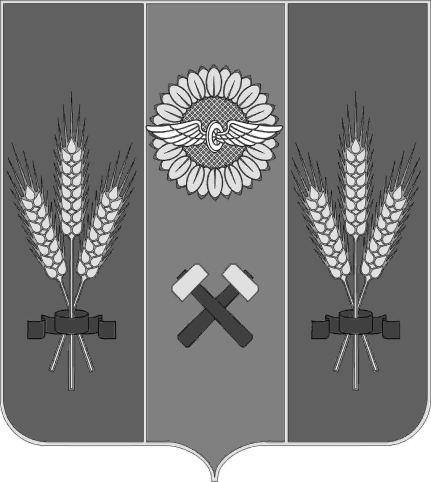 Ростовская область    СОБРАНИЕ  ДЕПУТАТОВСандатовского сельского поселенияРЕШЕНИЕО внесении изменений в решение Собрания депутатов Сандатовского сельского поселения от 30.07.2021 № 213 «Об утверждении Порядка формирования, ведения, обязательного опубликования Перечня муниципального имущества муниципального образования «Сандатовское сельское поселение», предназначенного для передачи во владение и (или) в пользование субъектам малого и среднего предпринимательства, организациям, образующим инфраструктуру поддержки субъектов малого и среднего предпринимательства, самозанятым гражданам».Принято Собранием депутатов Сандатовского сельского поселения                                       31.07.2023 года В соответствии с Федеральными законами от 06.10.2003 № 131-ФЗ «Об общих принципах организации местного самоуправления в Российской Федерации», от 24.07.2007 № 209-ФЗ «О развитии малого и среднего предпринимательства в Российской Федерации», от 26.07.2006 № 135-ФЗ «О защите конкуренции», от 22.07.2008 № 159-ФЗ «Об особенностях отчуждения недвижимого имущества, находящегося в государственной или в муниципальной собственности и арендуемого субъектами малого и среднего предпринимательства, и о внесении изменений в отдельные законодательные акты Российской Федерации», Областным законом от 13.05.2008 № 20-ЗС «О развитии малого и среднего предпринимательства в Ростовской области» Собрание депутатов Сандатовского сельского поселения решает:       Внести изменения в решение Собрания депутатов Сандатовского сельского поселения от 30.07.2021 № 213 «Об утверждении Порядка формирования, ведения, обязательного опубликования Перечня муниципального имущества муниципального образования «Сандатовское сельское поселение», предназначенного для передачи во владение и (или) в пользование субъектам малого и среднего предпринимательства, организациям, образующим инфраструктуру поддержки субъектов малого и среднего предпринимательства, самозанятым гражданам», дополнить пункт 1.2. текстом следующего содержания: «Муниципальное имущество, закрепленное на праве хозяйственного ведения или оперативного управления за  муниципальным унитарным предприятием, на праве оперативного управления за муниципальным учреждением, по предложению указанных предприятия или учреждения и с согласия органа местного самоуправления, уполномоченных на согласование сделки с соответствующим имуществом, может быть включено в перечни, указанные в части 1.3 настоящей статьи, в порядке, установленном настоящей статьей, в целях предоставления такого имущества во владение и (или) в пользование субъектам малого и среднего предпринимательства и организациям, образующим инфраструктуру поддержки субъектов малого и среднего предпринимательства.   Разместить настоящее Решение на официальном сайте Сандатовского сельского поселения.  Настоящее решение вступает в силу со дня его официального опубликования.  Контроль над исполнением данного решения возложить на   постоянную комиссию Собрания депутатов Сандатовского сельского поселения по экономической политике, бюджету, налогам и муниципальной собственности.Председатель Собрания депутатовГлава Сандатовского сельского поселения                           Н.В. Телепнев                      с. Сандата31.07.2023 года№ 92Российская Федерация                                                                                                                                                                          Ростовская область                                                                                                                                                                       Сальский район                                                                                                                                                               Муниципальное образование                                                                                                                                                  «Сандатовское сельское поселение»                                                                                                                                                          Собрание депутатов Сандатовского сельского поселенияПРОЕКТ    РЕШЕНИЕ «31»  июля  2023 года                                                                с. СандатаО системе муниципальных правовых                                                                                актов муниципального образования                                                                      «Сандатовское сельское поселение»В соответствии со статьями 7, 35, 43–45, 46–48 Федерального закона от 6 октября 2003 года № 131-ФЗ «Об общих принципах организации местного самоуправления в Российской Федерации», статьями 49,52,53,54,55 Устава муниципального образования «Сандатовское сельское поселение», представительный орган муниципального образования Собрание депутатов Сандатовского сельского поселения РЕШИЛО:1. Утвердить прилагаемое Положение о системе муниципальных правовых актов муниципального образования «Сандатовское сельское поселение».2. Настоящее решение вступает в силу после дня его официального опубликования.Председатель Собрания депутатов –глава Сандатовского сельского поселения                              В.Н. Телепневс.Сандата31июля 2023 года№ 93                             УТВЕРЖДЕНОрешением Собранием депутатов муниципального образования «Сандатовское сельское поселение»от 31.07.2023  г.  № 93ПОЛОЖЕНИЕО СИСТЕМЕ МУНИЦИПАЛЬНЫХ ПРАВОВЫХ АКТОВМУНИЦИПАЛЬНОГО ОБРАЗОВАНИЯ «САНДАТОВСКОЕ СЕЛЬСКОЕ ПОСЕЛЕНИЕ»Глава 1. Общие положения1. Настоящее Положение конкретизирует требования, предусмотренные Федеральным законом от 6 октября 2003 года № 131-ФЗ «Об общих принципах организации местного самоуправления в Российской Федерации», иными федеральными законами, Уставом муниципального образования «Сандатовское сельское поселение» к муниципальным правовым актам муниципального образования «Сандатовское сельское поселение» (далее – муниципальные правовые акты), к порядку подготовки их проектов, а также к порядку учета, регистрации и мониторинга муниципальных правовых актов.Глава 2. Система муниципальных правовых актов2. В систему муниципальных правовых актов муниципального образования «Сандатовское сельское поселение» (далее – муниципальное образование) входят:1) устав муниципального образования (далее – Устав);2) муниципальные правовые акты о внесении изменений и дополнений в Устав;3) муниципальные правовые акты, принятые на местном референдуме (сходе граждан);4) решения представительного органа муниципального образования «Сандатовское сельское поселение» (далее – Собрание депутатов);5) постановления и распоряжения председателя Собрания депутатов;6) постановления и распоряжения главы муниципального образования (далее – Глава);7) постановления и распоряжения местной Администрации Сандатовского сельского поселения (далее – Администрация);8) приказы и распоряжения должностных лиц Администрации;9) приказы и распоряжения иных должностных лиц местного самоуправления, предусмотренных Уставом.3. Система муниципальных правовых актов основывается на принципах единства и целостности, внутренней дифференцированности и непротиворечивости, иерархического построения в зависимости от их юридической силы.4. В случае изменения системы муниципальных правовых актов муниципального образования, а также в случае изменения видов муниципальных правовых актов, предусмотренных пунктом 2 настоящего Положения, ранее принятые (изданные) муниципальные правовые акты вступают в силу и действуют до их отмены (признания утратившими силу) или приостановления их действия, если иное не предусмотрено федеральными законами, иными федеральными нормативными правовыми актами, Уставом, муниципальными правовыми актами о внесении изменений и дополнений в Устав, настоящим Положением.5. Внесение изменений в муниципальные правовые акты, их отмена (признание утратившими силу) или признание утратившими силу их отдельных положений, приостановление действия муниципальных правовых актов или приостановление действия их отдельных положений осуществляются посредством издания муниципальных правовых актов тех же вида и формы, если иное не предусмотрено федеральными законами, иными федеральными нормативными правовыми актами, Уставом, муниципальными правовыми актами о внесении изменений и дополнений в Устав, настоящим Положением.6. Муниципальные правовые акты имеют нормативный характер (нормативные муниципальные правовые акты) или являются актами индивидуального правового регулирования (ненормативные муниципальные правовые акты).Нормативным муниципальным правовым актом признается официальный письменный документ, принятый (изданный) в порядке, предусмотренном федеральными законами, иными федеральными нормативными правовыми актами, Уставом, настоящим Положением и иными муниципальными правовыми актами, содержащий правовые нормы, обязательные для неопределенного круга лиц и рассчитанные на неоднократное применение.Ненормативным муниципальным правовым актом признается официальный письменный документ, принятый (изданный) в порядке, предусмотренном федеральными законами, иными федеральными нормативными правовыми актами, Уставом, настоящим Положением и иными муниципальными правовыми актами, и устанавливающий, изменяющий или отменяющий права и обязанности конкретных лиц.7. Муниципальные правовые акты принимаются органами местного самоуправления, должностными лицами местного самоуправления по вопросам, отнесенным к компетенции соответственно этих органов местного самоуправления, их должностных лиц федеральными законами, иными федеральными нормативными правовыми актами, законами Ростовской области, Уставом, иными муниципальными правовыми актами. По вопросам осуществления отдельных государственных полномочий, переданных органам местного самоуправления федеральными законами и законами Ростовской области, могут приниматься муниципальные правовые акты на основании и во исполнение положений, установленных соответствующими федеральными законами и (или) законами Ростовской области.Муниципальные правовые акты в преамбуле должны содержать указание на правовые акты, на основании или во исполнение которых они принимаются.8. В случае изменения наименования органа местного самоуправления, должности должностного лица местного самоуправления, принявших (издавших) муниципальный правовой акт, отмена (признание утратившим силу) указанного муниципального правового акта, признание утратившими силу его отдельных положений, внесение в него изменений, приостановление его действия или приостановление действия его отдельных положений осуществляются органом местного самоуправления, должностным лицом местного самоуправления с использованием их нового наименования, если иное не предусмотрено федеральными законами, иными федеральными нормативными правовыми актами, Уставом, муниципальными правовыми актами о внесении изменений и дополнений в Устав.9. Муниципальные правовые акты не должны противоречить Конституции Российской Федерации, федеральным конституционным законам, федеральным законам, иным нормативным правовым актам Российской Федерации, а также Уставу Ростовской области, законам Ростовской области, иным нормативным правовым актам Ростовской области.Глава 3. Особенности юридических свойств и порядка принятия (издания) отдельных видов муниципальных правовых актов10. Устав и оформленные в виде правовых актов решения, принятые на местном референдуме (сходе граждан), являются актами высшей юридической силы в системе муниципальных правовых актов, имеют прямое действие и применяются на всей территории муниципального образования. Иные муниципальные правовые акты не должны противоречить Уставу и правовым актам, принятым на местном референдуме (сходе граждан).В случае обнаружения противоречия Уставу или правовым актам, принятым на местном референдуме (сходе граждан), иного муниципального правового акта указанный муниципальный правовой акт должен быть отменен (признан утратившим силу) издавшим его органом местного самоуправления, должностным лицом местного самоуправления либо в случаях, предусмотренных настоящим Положением, иным органом местного самоуправления, иным должностным лицом местного самоуправления, либо в такой муниципальный правовой акт должны быть внесены соответствующие изменения.11. Собрание депутатов по вопросам, отнесенным к его компетенции федеральными законами, законами Ростовской области, Уставом, принимает решения, устанавливающие правила, обязательные для исполнения на территории муниципального образования, решение об удалении Главы в отставку, а также решения по вопросам организации деятельности Собрания депутатов и по иным вопросам, отнесенным к его компетенции федеральными законами, законами Ростовской области, Уставом.12. Председатель Собрания депутатов по вопросам организации деятельности Собрания депутатов издает нормативные правовые акты в форме постановлений и ненормативные правовые акты в форме распоряжений. Постановления и распоряжения председателя Собрания депутатов не могут противоречить решениям Собрания депутатов.13. Глава по вопросам, отнесенным к его компетенции Уставом в соответствии с Федеральным законом, другими федеральными законами, издает нормативные правовые акты в форме постановлений и ненормативные правовые акты в форме распоряжений (далее в совокупности – правовые акты Главы).Глава в пределах своих полномочий, установленных федеральными законами, законами Ростовской области, Уставом и нормативными правовыми актами Собрания депутатов, издает постановления Администрации по вопросам местного значения и вопросам, связанным с осуществлением отдельных государственных полномочий, переданных органам местного самоуправления муниципального образования федеральными законами и законами Ростовской области, а также распоряжения Администрации по вопросам организации работы Администрации (далее в совокупности – правовые акты Администрации).14.  Приказы и распоряжения должностных лиц Администрации (далее в совокупности – правовые акты должностных лиц Администрации) не могут противоречить правовым актам Администрации.Глава вправе, в том числе в случае противоречия правового акта должностного лица Администрации правовым актам Администрации, своим правовым актом отменить (признать утратившими силу) любой правовой акт должностного лица Администрации или его отдельные положения, приостановить действие любого правового акта должностного лица Администрации или его отдельных положений, либо внести в них изменения.Глава 4. Подготовка проектов муниципальных правовых актов.Реквизиты муниципальных правовых актов15. Инициатива подготовки проекта муниципального правового акта принадлежит органу местного самоуправления, должностному лицу местного самоуправления, уполномоченным на принятие (издание) соответствующего муниципального правового акта, если федеральными законами или Уставом не предусмотрено иное.Внесение проектов муниципальных правовых актов на рассмотрение соответствующих органов местного самоуправления, должностных лиц местного самоуправления реализуется также органами, должностными лицами, организациями в случаях, в сроки и в порядке, установленными федеральными законами, Уставом, настоящим Положением, а в части, ими не урегулированной, – нормативными правовыми актами соответствующих органов местного самоуправления и должностных лиц местного самоуправления.Иные лица вправе направлять проекты муниципальных правовых актов или предложения об их подготовке, замечания и предложения к проектам муниципальных правовых актов органам, должностным лицам, организациям, предусмотренным абзацами первым, вторым настоящего пункта, в порядке, предусмотренном Федеральным законом от 2 мая 2006 года № 59-ФЗ «О порядке рассмотрения обращений граждан Российской Федерации» и иными федеральными нормативными правовыми актами, Уставом, иными муниципальными правовыми актами.16. Порядок рассмотрения проектов муниципальных правовых актов в органах местного самоуправления, должностными лицами местного самоуправления (в том числе согласование, подготовка заключений, проведение экспертизы (научной, правовой, антикоррупционной, иной экспертизы), оценки регулирующего воздействия) определяются Уставом, а также правовыми актами соответствующих органов местного самоуправления.17. По проекту муниципального правового акта, выносимого на местный референдум, проводимый по инициативе Собрания депутатов и Главы, выдвинутой ими совместно, Собранием депутатов в установленном им порядке предварительно проводится экспертиза на предмет соответствия проекта муниципального правового акта, выносимого на местный референдум, требованиям, предъявляемым Федеральным законом от 12 июня 2002 года № 67-ФЗ «Об основных гарантиях избирательных прав и права на участие в референдуме граждан Российской Федерации».18. Антикоррупционная экспертиза проектов муниципальных правовых актов проводится в обязательном порядке.Порядок проведения антикоррупционной экспертизы проектов решений Собрания депутатов нормативного характера, проектов правовых актов председателя Собрания депутатов нормативного характера устанавливается решением Собрания депутатов.Порядок проведения антикоррупционной экспертизы проектов правовых актов Главы нормативного характера устанавливается правовым актом Главы.Порядок проведения антикоррупционной экспертизы проектов правовых актов  Администрации нормативного характера, проектов правовых актов должностных лиц Администрации нормативного характера устанавливается правовым актом Администрации.19. Правила юридической техники подготовки и оформления муниципальных правовых актов утверждаются решением Собрания депутатов.20. Муниципальные правовые акты имеют следующие реквизиты:1) наименование органа местного самоуправления или должностного лица местного самоуправления, принявшего (издавшего) муниципальный правовой акт;2) наименование формы муниципального правового акта;3) для нормативного муниципального правового акта – индивидуализированный заголовок;4) дата подписания муниципального правового акта;5) удостоверительная подпись (удостоверительные подписи) должностного лица (должностных лиц), подписавших муниципальный правовой акт;6) индивидуальный номер, присвоенный данному муниципальному правовому акту в соответствии с установленным порядком регистрации муниципальных правовых актов.21. При внесении изменений в муниципальные правовые акты их реквизиты, предусмотренные подпунктами 1-2, 4-6 пункта 21 настоящего Положения, не подлежат изменению.22. Правовым актом Собрания депутатов могут быть предусмотрены реквизиты правовых актов Собрания депутатов, правовых актов председателя Собрания депутатов, а также муниципальных правовых актов, принятых на местном референдуме (сходе граждан), в дополнение к реквизитам муниципальных правовых актов, предусмотренным пунктом 21 настоящего Положения.Правовым актом Главы могут быть предусмотрены реквизиты правовых актов Главы, правовых актов Администрации, правовых актов должностных лиц Администрации, в дополнение к реквизитам муниципальных правовых актов, предусмотренным пунктом 21 настоящего Положения.Глава 5. Учет, государственная регистрация, мониторинг
муниципальных правовых актов23. Муниципальные правовые акты подлежат учету, включающему их регистрацию, хранение (в том числе создание и поддержание в контрольном состоянии их фондов, формирование электронной базы данных муниципальных правовых актов).Порядок учета муниципальных правовых актов определяется правовым актом Собрания депутатов.24. Нормативные муниципальные правовые акты в соответствии со статьей 431 Федерального закона от 6 октября 2003 года № 131-ФЗ «Об общих принципах организации местного самоуправления в Российской Федерации» подлежат направлению в уполномоченный исполнительный орган государственной власти Ростовской области.Порядок организации работы органов местного самоуправления по представлению муниципальных правовых актов и дополнительных сведений к ним в регистр муниципальных нормативных правовых актов Ростовской области утверждается правовым актом Главы.25. Устав, муниципальный правовой акт о внесении изменений и дополнений в Устав в порядке, предусмотренном Федеральным законом от 21 июля 2005 года № 97-ФЗ «О государственной регистрации уставов муниципальных образований», подлежат представлению в Управление Министерства юстиции Российской Федерации по Ростовской области в целях их государственной регистрации.Порядок организации работы органов местного самоуправления по представлению Устава и муниципальных правовых актов о внесении изменений и дополнений в Устав в целях их государственной регистрации утверждается правовым актом Главы.26. Органы местного самоуправления осуществляют мониторинг муниципальных правовых актов в целях обеспечения их соответствия Конституции Российской Федерации, федеральным законам и иным федеральным правовым актам, законам Ростовской области и иным правовым актам Ростовской области, Уставу и иным муниципальным правовым актам, имеющим более высокую юридическую силу.Порядок проведения мониторинга муниципальных правовых актов в целях обеспечения их соответствия правовым актам, имеющих более высокую юридическую силу, определяется правовым актом Собрания депутатов.Российская ФедерацияРостовская областьСальский район Администрация Сандатовского сельского поселенияП О С Т А Н О В Л Е Н И Е	13 июля 2023                                                                                     № 51с. СандатаО внесении изменений 
в постановление Администрации Сандатовского сельского  поселения от 09.01.2023 № 1 «Об утверждении муниципального задания муниципальному бюджетному учреждению культурыСандатовского сельского поселения» 	В соответствии с постановлением Администрации Сандатовского сельского поселения  от 16.10.2015 № 103 «О порядке формирования муниципального задания на оказание муниципальных услуг (выполнение работ) в отношении муниципальных учреждений Сандатовского сельского поселения и финансового обеспечения выполнения муниципального задания», в целях приведения нормативного правого акта Сандатовского сельского поселения в соответствие, Администрация Сандатовского сельского поселенияпостановляет:1. Внести в постановление Администрации Сандатовского сельского поселения от 09.01.2023 № 1 «Об утверждении муниципального задания муниципальному бюджетному учреждению культуры Сандатовского сельского поселения» изменения согласно приложению.        2.  Руководителю муниципального бюджетного учреждения культуры Сандатовского сельского поселения обеспечить  выполнение муниципального задания.        3.  Контроль за выполнением  настоящего постановления возложить на руководителя муниципального бюджетного учреждения культуры Сандатовского сельского поселения.Глава Администрации Сандатовскогосельского поселения:                                                         Н.И.СероштанПодготовил:Начальник сектора экономики и финансовЛ.Д. КолиеваПриложение к постановлению Администрации Сандатовского сельского поселения от 13.07.2023 №51ИЗМЕНЕНИЯ, вносимые в постановление Администрации Сандатовского сельского поселенияот 09.01.2023 № 9«Об утверждении муниципального задания муниципальному бюджетному учреждению культуры Сандатовского сельского поселения»Графа «Значение показателя объема муниципальной услуги», «2023 год (очередной финансовый год)» пункта 3.2 раздела 2: цифры  «41831» заменить цифрами «41832». Российская ФедерацияРостовская областьСальский  районАдминистрация  Сандатовского  сельского поселенияП О С Т А Н О В Л Е Н И Е13.07. 2023                                    с.Сандата                                              № 52О внесении изменений в постановление АдминистрацииСандатовского сельского поселенияот 12.11.2018 № 97 В соответствии с Указом Президента Российской Федерации от 21.07.2020 № 474 «О национальных целях развития Российской Федерации на период до 2030 года», Указом Президента Российской Федерации от 04.02.2021 № 68 «Об оценке эффективности деятельности высших должностных лиц субъектов Российской Федерации и деятельности исполнительных органов субъектов Российской Федерации», постановлением Правительства Ростовской области от 19.12.2022 № 1100 «О внесении изменений в постановление Правительства Ростовской области от 26.12.2018 № 864», на основании постановления Администрации Сандатовского  сельского поселения от 31.07.2018 № 67 «Об утверждении Порядка разработки, реализации и оценки эффективности муниципальных программ Сандатовского  сельского поселения», распоряжения Администрации Сандатовского  сельского поселения от 06.09.2018 № 116 «Об утверждении Перечня муниципальных программ Сандатовского  сельского поселения», на основании решения Собрания депутатов Сандатовского сельского поселения от 27.12.2022 № 65 «О  бюджете  Сандатовского сельского поселения Сальского района на  2023  год и на плановый период 2024 и 2025 годов» Администрация Сандатовского  сельского поселения                                         п о с т а н о в л я е т:1.Внести следующие изменения в постановление Администрации Сандатовского сельского поселения от 12.11.2018 № 97 «Об утверждении муниципальной программы Сандатовского сельского поселения «Развитие культуры»:1.1 В приложении 1 в паспорте муниципальной программы Сандатовского сельского поселения «Развитие культуры»  пункт «Целевые показатели муниципальной программы» изложить в новой редакции:1.3. Приложение 1 изложить в редакции согласно приложению 1 к настоящему постановлению.2.Обнародовать настоящее постановление на территории Сандатовского сельского поселения.3. Контроль за  выполнением  постановления оставляю за собой.Глава АдминистрацииСандатовского сельского поселения                                      Н.И.СероштанРоссийская ФедерацияРостовская областьСальский район Администрация Сандатовского сельского поселения   П О С Т А Н О В Л Е Н И Е   от 14.07.2023                                                                                №  54с. СандатаВ целях реализации постановления Правительства Ростовской области           от 20.06.2023 № 443 «О внесении изменения в постановление Правительства Ростовской области от 30.08.2012 № 814», а также приведения нормативного правового акта Администрации Сандатовского  сельского поселения в соответствие с действующим законодательством Администрация Сандатовского  сельского поселенияп о с т а н о в л я е т:1. Внести в постановление Администрации Сандатовского  сельского поселения от 06.12.2022 № 134 «Об утверждении  Порядка осуществления органами местного самоуправления Сандатовского  сельского поселения  бюджетных полномочий главных администраторов доходов бюджета Сандатовского  сельского поселения Сальского района» изменение, изложив приложение к нему в редакции согласно приложению к настоящему постановлению.2. Рекомендовать органам местного  самоуправления  Сандатовского  сельского поселения, осуществляющим бюджетные полномочия главного администратора доходов бюджетов бюджетной системы Российской Федерации, принять правовые акты, предусматривающие аналогичные изменения по закреплению бюджетных полномочий главного администратора доходов бюджета и утверждающие регламенты реализации полномочий по взысканию дебиторской задолженности по платежам в бюджет, пеням и штрафам по ним, разработанные в соответствии с общими требованиями Министерства финансов Российской Федерации.3. Разместить настоящее постановление в сети Интернет на официальном Интернет-сайте Администрации Сандатовского сельского поселения.4. Обнародовать настоящее постановление на информационных стендах Сандатовского сельского поселения.5. Настоящее постановление вступает в силу после его официального  обнародования, за исключением подпункта 1.7 пункта 1 приложения к настоящему постановлению.Подпункт 1.7 пункта 1 приложения к настоящему постановлению вступает в силу после его официального  обнародования, но не ранее 01 января 2024 года.  6. Контроль за выполнением настоящего постановления возложить 
на начальника сектора экономики и финансов Колиеву Л.Д.Глава  АдминистрацииСандатовского сельского поселения                                       Н.И.СероштанПостановление вноситсектор экономики и финансовКолиева Л.Д.Приложение № 1к  постановлениюАдминистрацииСандатовского  сельского поселенияот 14.07.2023 №  54ПОРЯДОКосуществления органами местного самоуправления Сандатовского  сельского поселения  бюджетных полномочий главных администраторов доходов бюджета Сандатовского  сельского поселения Сальского района1. Органы местного самоуправления Сандатовского  сельского поселения (далее - главные администраторы доходов бюджета) в качестве главных администраторов доходов бюджета Сандатовского  сельского поселения Сальского района:1.1. Формируют и утверждают перечень администраторов доходов бюджета, подведомственных главному администратору доходов бюджета.1.2. Формируют и представляют в финансовый орган следующие документы:прогноз поступления доходов в сроки, установленные постановлением Администрации Сандатовского  сельского поселения; аналитические материалы по исполнению бюджета в части доходов  бюджета Сандатовского  сельского поселения Сальского района;сведения, необходимые для составления среднесрочного финансового плана и (или) проекта соответствующего бюджета;сведения, необходимые для составления и ведения кассового плана;сведения о закрепленных за ним источниках доходов бюджета для включения в перечень источников доходов Российской Федерации и реестр источников доходов бюджета Сандатовского  сельского поселения Сальского района.1.3. Формируют и представляют бюджетную отчетность главного администратора доходов бюджетов по формам и в сроки, которые установлены законодательством Российской Федерации и Ростовской области. 1.4. Исполняют в случаях, установленных законодательством Российской Федерации, полномочия администратора доходов бюджетов в соответствии с принятыми правовыми актами об осуществлении полномочий администратора доходов бюджетов. 1.5. Утверждают методику прогнозирования поступлений доходов в бюджеты бюджетной системы Российской Федерации, включающую все доходы, в отношении которых они осуществляют полномочия главных администраторов доходов, в соответствии с общими требованиями к такой методике, установленными Правительством Российской Федерации.1.6. Определяют порядок принятия решений о признании безнадежной к взысканию задолженности по платежам в бюджет в соответствии с общими требованиями, установленными Правительством Российской Федерации.1.7. Формируют в электронной форме в перечне источников доходов Российской Федерации в государственной интегрированной информационной системе управления общественными финансами «Электронный бюджет» в порядке, установленном Министерством финансов Российской Федерации, сведения об источниках доходов бюджета Сандатовского  сельского поселения Сальского района, в отношении которых главные администраторы доходов бюджетов бюджетной системы Российской Федерации осуществляют бюджетные полномочия администратора доходов бюджетов в соответствии с правовыми актами, предусмотренными подпунктом 1.4 настоящего пункта, и порядком, предусмотренным пунктом 2 настоящих Правил.2. Главные администраторы доходов бюджетов не позднее 15 дней до начала финансового года утверждают правовой акт, устанавливающий порядок и наделяющий их полномочиями администратора доходов бюджетов бюджетной системы Российской Федерации, который должен содержать следующие положения:2.1. Закрепление перечня источников доходов бюджета Сандатовского  сельского поселения Сальского района, полномочия по администрированию которых они осуществляют, с указанием нормативных правовых актов Российской Федерации и муниципальных правовых актов, являющихся основанием для администрирования данного платежа. При формировании перечня источников доходов необходимо отразить особенности, связанные с их детализацией, если такое право дано главному администратору доходов бюджетов в соответствии с законодательством Российской Федерации.2.2. Наделение администраторов доходов бюджетов в отношении закрепленных за ними источников доходов бюджета следующими бюджетными полномочиями:начисление, учет и контроль за правильностью исчисления, полнотой и своевременностью осуществления платежей в бюджет, пеней и штрафов по ним;взыскание задолженности по платежам в бюджет, пеней и штрафов;принятие решений о возврате излишне уплаченных (взысканных) платежей в бюджет, пеней и штрафов, а также процентов за несвоевременное осуществление такого возврата и процентов, начисленных на излишне взысканные суммы, и представление в Управление Федерального казначейства по Ростовской области (далее – Управление  Федерального  казначейства) поручений (сообщений) для осуществления возврата в порядке, установленном Министерством финансов Российской Федерации;принятие решения о зачете (уточнении) платежей в бюджеты бюджетной системы Российской Федерации и представление соответствующего уведомления в Управление Федерального казначейства;принятие решения о признании безнадежной к взысканию задолженности по платежам в бюджет;иные бюджетные полномочия, установленные законодательством Российской Федерации, Ростовской области, и принимаемыми в соответствии с ними муниципальными правовыми актами.2.3. Определение порядка заполнения (составления) и отражения в бюджетном учете первичных документов по администрируемым доходам бюджетов или указание нормативных правовых актов Российской Федерации и (или) муниципальных правовых актов, регулирующих данные вопросы.2.4. Определение порядка и сроков сверки данных бюджетного учета администрируемых доходов бюджетов в соответствии с нормативными правовыми актами Российской Федерации или указание нормативных правовых актов Российской Федерации и (или) муниципальных правовых актов, регулирующих данные вопросы.2.5. Определение порядка  действий администраторов доходов бюджетов при уточнении невыясненных поступлений в соответствии с нормативными правовыми актами Российской Федерации, в том числе нормативными правовыми актами Министерства финансов Российской Федерации, или указание нормативных правовых актов Российской Федерации и (или) муниципальных правовых актов, регулирующих данные вопросы.2.6. Определение порядка возврата денежных средств физическим и юридическим лицам в случаях осуществления ими платежей, являющихся источниками формирования доходов бюджетов бюджетной системы Российской Федерации, в соответствии с порядками, установленными федеральными законами, и (или) общими требованиями, установленными Министерством финансов Российской Федерации, или указание нормативных правовых актов Российской Федерации и (или) муниципальных правовых актов, регулирующих данные вопросы.2.7. Определение порядка действия администраторов доходов бюджетов по взысканию дебиторской задолженности по платежам в бюджет, пеням и штрафам по ним в досудебном порядке (с момента истечения срока уплаты соответствующего платежа в бюджет (пеней, штрафов) до начала работы по их принудительному взысканию).2.8. Требование об установлении администраторами доходов бюджетов регламента реализации полномочий по взысканию дебиторской задолженности по платежам в бюджет, пеням и штрафам по ним, разработанного в соответствии с общими требованиями, установленными Министерством финансов Российской Федерации.2.9. Определение порядка  действий администраторов доходов бюджетов при принудительном взыскании администраторами доходов бюджета с плательщика платежей в бюджет, пеней и штрафов по ним через судебные органы или через органы принудительного исполнения Российской Федерации в случаях, предусмотренных законодательством Российской Федерации (в том числе определение перечня необходимой для заполнения платежного документа информации, которую необходимо довести до суда (мирового судьи) и (или) судебного пристава-исполнителя в соответствии с нормативными правовыми актами Российской Федерации, в том числе нормативными правовыми актами Министерства финансов Российской Федерации) или указание нормативных правовых актов Российской Федерации и (или) муниципальных правовых актов, регулирующих данные вопросы.2.10. Определение порядка и сроков представления бюджетной отчетности в орган, организующий исполнение соответствующего бюджета по доходам, зачисляемым в местный бюджет, или указание нормативных правовых актов Российской Федерации и (или) муниципальных правовых актов, регулирующих данные вопросы. 2.11. Определение срока уточнения платежей в бюджеты бюджетной системы Российской Федерации в случае изменения кодов классификации доходов бюджетов Российской Федерации.2.12. Предоставление информации, необходимой для уплаты денежных средств физическими и юридическими лицами за государственные и муниципальные услуги, а также иных платежей, являющихся источниками формирования доходов бюджетов, в Государственную информационную систему о государственных и муниципальных платежах в соответствии с порядком, установленным Федеральном законом от 27.07.2010 № 210-ФЗ «Об организации предоставления государственных и муниципальных услуг», за исключением случаев, предусмотренных законодательством Российской Федерации.2.13. Иные положения, необходимые для реализации полномочий администратора доходов бюджетов.3. Главные администраторы (администраторы) доходов бюджета до начала очередного финансового года доводят до плательщиков сведения о реквизитах счетов и информацию о заполнении расчетных документов.4. В случае изменения состава и (или) функций главных администраторов доходов бюджетов главный администратор доходов бюджетов, который наделен полномочиями по их взиманию, доводит эту информацию до финансового сектора. 5. Формирование документов, содержащих сведения, составляющие государственную тайну, осуществляется в соответствии с законодательством Российской Федерации о государственной тайне. 6. Администрирование доходов бюджета Сандатовского  сельского поселения Сальского района в части безвозмездных поступлений осуществляется главными администраторами доходов бюджета Сандатовского  сельского поселения Сальского района, уполномоченными в соответствии с Перечнем главных администраторов доходов бюджета Сандатовского  сельского поселения Сальского района и Перечнем главных администраторов источников финансирования дефицита бюджета Сандатовского  сельского поселения Сальского района, утвержденным постановлением Администрации Сандатовского  сельского поселения, согласно общим требованиям, установленным Правительством Российской Федерации.Российская ФедерацияАдминистрация  Сандатовского сельского поселенияСальского районаРостовской областиПОСТАНОВЛЕНИЕ  от  17.07.2023                                                                                                  55с.СандатаО внесении изменений 
в постановление Администрации Сандатовского сельского  поселения от 21.11.2019 № 68В соответствии со ст. 174.3 Бюджетного кодекса РФ Администрация Сандатовского сельского поселения постановляет:1. Внести в постановление Администрации Сандатовского сельского поселения от 21.11.2019 № 68 «О порядке формирования перечня налоговых расходов Сандатовского сельского поселения и оценки налоговых расходов Сандатовского сельского поселения» изменения согласно приложению.2. Разместить настоящее постановление в сети Интернет на официальном сайте Администрации Сандатовского сельского поселения.3. Обнародовать  настоящее  постановление  на территории Сандатовского сельского поселения.4. Настоящее постановление вступает в силу после его официального обнародования.5. Контроль за выполнением настоящего постановления оставляю за собой.Глава АдминистрацииСандатовского сельского поселения                                                 Н.И. СероштанПостановление вносит начальниксектора экономики и финансов Колиева Л.Д.Приложение к постановлению Администрации Сандатовского сельского поселения от 17.07.2023 №55ИЗМЕНЕНИЯ, вносимые в постановление Администрации Сандатовского сельского поселенияот 21.11.2019 № 68«Порядок формирования перечня налоговых расходов Сандатовского сельского поселения и оценки налоговых расходов Сандатовского сельского поселения»Абзац 9 пункт 1.2 раздела 1 изложить в редакции «социальные налоговые расходы Сандатовского сельского поселения – целевая категория налоговых расходов Сандатовского сельского поселения, обусловленных необходимостью обеспечения социальной защиты (поддержки) населения, укрепления здоровья человека, развития физической культуры и спорта, экологического и санитарно-эпидемиологического благополучия и поддержки благотворительной и добровольческой (волонтерской) деятельности;». Абзац 10 пункт 1.2 раздела 1 изложить в редакции «стимулирующие налоговые расходы Сандатовского сельского поселения – целевая категория налоговых расходов, предполагающих стимулирование экономической активности субъектов предпринимательской деятельности и последующее увеличение (предотвращение снижения) доходов   бюджета Сандатовского сельского поселения Сальского района;».3. Приложение № 2 изложить в редакции:«Приложение № 2к Порядку формирования перечня налоговых расходов Сандатовского сельского поселения и оценки налоговых расходов Сандатовского сельского поселенияПЕРЕЧЕНЬинформации, включаемой в паспорт налогового расхода Сандатовского сельского поселения Российская ФедерацияРостовская областьСальский район Администрация Сандатовского сельского поселенПОСТАНОВЛЕНИЕ	17 июля 2023                                                                                                     № 56с. СандатаОб утверждении отчета об исполнении бюджетаСандатовского сельского поселенияСальского района за 1 полугодие 2023 года В соответствии со статьей 264.2 Бюджетного кодекса Российской Федерации, статьей 35 решения Собрания депутатов Сандатовского сельского поселения от 30.08.2013 г. № 39 «Об утверждении Положения о бюджетном процессе в Сандатовском сельском поселении» ПОСТАНОВЛЯЮ:1. Утвердить отчет об исполнении бюджета Сандатовского сельского поселения Сальского района (далее - местный бюджет) за 1 полугодие 2023 года по доходам в сумме 10 846,8  тыс. рублей, по расходам в сумме 9 434,4 тыс. рублей с превышением доходов над расходами (профицит местного бюджета) в сумме 1 412,4 тыс. рублей.2. Утвердить численность муниципальных служащих Администрации Сандатовского сельского поселения по состоянию на 1 июля 2023 г. – 7,5 единиц, фактические затраты на их денежное содержание – 2218,0 тыс. рублей.3. В целях информирования населения Сандатовского сельского поселения опубликовать сведения о ходе исполнения местного бюджета за 1 полугодие 2023 года согласно приложению к настоящему постановлению.4. Направить настоящее постановление и отчет об исполнении местного бюджета за 1 полугодие 2023 года  в Собрание депутатов Сандатовского сельского поселения.5. Постановление вступает в силу со дня его обнародования на территории Сандатовского сельского поселения.6. Контроль за выполнением постановления оставляю за собой.Глава Администрации Сандатовского сельского поселения      							Н.И. СероштанПостановление вносит сектора экономики и финансов Колиева Л.Д.                                       Приложение                                                      к постановлению Администрации                                                            Сандатовского сельского поселения                                                                            от 17.07.2023  № 56СВЕДЕНИЯо ходе исполнения местного бюджетаза 1 полугодие 2023 года Исполнение  бюджета Сандатовского сельского поселения Сальского района за 1 полугодие 2023 года составило по доходам в сумме 10 846,8  тыс. рублей или 39,8 процентов к годовому плану и по расходам в сумме 9 434,4 тыс. рублей или  33,9 процентов. Профицит по итогам 1 полугодия  2023 года составил 1412,4 тыс. рублей.  Информация бюджета Сандатовского сельского поселения Сальского района за 1 полугодие 2023 года прилагается.По сравнению с  аналогичным периодом прошлого года доходы уменьшились на 13353,5 тыс.рублей или на 44,8 процентов, расходы уменьшились на 805,3 тыс. рублей и составили 92,1 процента к уровню аналогичного периода 2022 года.Налоговые и неналоговые доходы местного бюджета исполнены в сумме 5161,8 тыс. рублей или 34,5 процентов к годовым плановым назначениям. Данный показатель ниже уровня аналогичного периода прошлого года на 1358,9 тыс.рублей. Наибольший удельный вес в их структуре занимают: налог на доходы физических лиц – 840,0 тыс. рублей или 16,3 процентов,  единый сельскохозяйственный налог- 2411,6 тыс. рублей или 46,7 процентов, земельный налог- 655,8 тыс.рублей или 12,7 процентов, доходы от использования имущества, находящегося в государственной и муниципальной собственности – 721,2 тыс. рублей или 14,0 процент, прочие неналоговые доходы – 542,0 тыс. рублей или 10,5 процента.         Безвозмездные поступления за 1 полугодие 2023 года составили 5685,0 тыс. рублей.  Основные направления расходов местного бюджета:обеспечение деятельности местной администрации   –  3578,5 тыс. рублей;жилищно-коммунальное хозяйство – 811,0 тыс. рублей;обеспечение деятельности  учреждений культуры – 3652,7 тыс. рублей;На реализацию муниципальных программ из  бюджета Сандатовского сельского поселения Сальского района за 1 полугодие 2023 года направлено 4480,9 тыс. рублей, что составляет 33,2 процента к годовым плановым назначениям или 47,5 процентов всех расходов бюджета Сандатовского сельского поселения Сальского района.По итогам 1 полугодия 2023 года долговые обязательства Сандатовского сельского поселения и просроченная кредиторская задолженность отсутствуют.Российская ФедерацияРостовская область                                                                               Сальский районАдминистрация Сандатовского сельского поселенияПОСТАНОВЛЕНИЕ«_18_» июля 2023 год                                                                        № 59В соответствии с п. 3.2 ч. 1 ст. 13 Федерального закона от 08.11.2007 
№ 257-ФЗ «Об автомобильных дорогах и о дорожной деятельности в Российской Федерации и о внесении изменений в отдельные законодательные акты Российской Федерации», Уставом Сандатовского сельского поселения,ПОСТАНОВЛЯЮ:1. Утвердить прилагаемое Положение о порядке создания и использования, в том числе на платной основе, парковок (парковочных мест), расположенных на автомобильных дорогах общего пользования местного значения Сандатовского сельского поселения.2. Настоящее постановление вступает в силу после официального опубликования (обнародования) и подлежит размещению на официальном сайте Сандатовского сельского поселения в информационно - телекоммуникационной сети «Интернет» (www.sandatasp.ru).Глава Администрации	Сероштан Н.И.Сандатовского сельскогопоселения                                                     Приложение к постановлению администрации Сандатовского сельского поселения« 18 » июля 2023 № 59ПОЛОЖЕНИЕо порядке создания и использования, в том числе на платной основе, парковок (парковочных мест), расположенных на автомобильных дорогах общего пользования местного значения Сандатовского сельского поселения1. В соответствии с п. 32 ч. 1 ст. 13 Федерального закона от 08.11.2007 
№ 257-ФЗ «Об автомобильных дорогах и о дорожной деятельности в Российской Федерации и о внесении изменений в отдельные законодательные акты Российской Федерации» к полномочиям администрации Сандатовского сельского поселения относит принятие решений о создании и об использовании, в том числе на платной основе, парковок (парковочных мест) (далее - парковка), расположенных на автомобильных дорогах общего пользования местного значения Сандатовского сельского поселения.2. В настоящем Положении используются следующие понятия: «парковка (парковочное место)» - специально обозначенное и при необходимости обустроенное и оборудованное место, являющееся в том числе частью автомобильной дороги и (или) примыкающее к проезжей части и (или) тротуару, обочине, эстакаде или мосту либо являющееся частью подэстакадных или подмостовых пространств, площадей и иных объектов улично-дорожной сети, зданий, строений или сооружений и предназначенное для организованной стоянки транспортных средств на платной основе или без взимания платы по решению собственника или иного владельца автомобильной дороги, собственника земельного участка либо собственника соответствующей части здания, строения или сооружения;«уполномоченная организация» - муниципальное учреждение, обеспечивающее функционирование и использование парковок (парковочных мест);«пользователи парковки» - физические и юридические лица, использующие парковки (парковочные места) для размещения транспортных средств.«пункт оплаты» - пункт, позволяющий пользователю платной парковки осуществлять оплату стоимости пользования парковкой.Для целей настоящего Положения также используются термины и понятия в том же значении, что и в Федеральном законе от 08.11.2007 № 257-ФЗ «Об автомобильных дорогах и о дорожной деятельности в Российской Федерации и о внесении изменений в отдельные законодательные акты Российской Федераций».3. Парковки создаются в целях улучшения работы в области обеспечения безопасности дорожного движения.Размещение парковок не должно создавать помех в дорожном движении другим участникам дорожного процесса, снижать безопасность дорожного движения, противоречить требованиям Правил дорожного движения Российской Федерации, касающихся остановки и стоянки транспортных средств.Оборудование (обозначение) парковок на автомобильной дороге может производиться на участках, предусмотренных проектной документацией, а также участках, согласованных с _____________ (наименование территориального органа УМВД России по Ростовской области). Парковки на автомобильных дорогах обозначаются путем установки соответствующих дорожных знаков. Территория, на которой организована платная парковка, должна быть обозначена дорожными знаками и дорожной разметкой, оборудована автоматизированной системой оплаты в наличной или безналичной форме в соответствии с проектом организации дорожного движения.Парковки не предназначены для хранения транспортных средств. Риски угона и ущерба, причиненного транспортным средствам третьими лицами на парковке, владельцы транспортных средств несут самостоятельно. Платные парковки на территориях, непосредственно прилегающих к объектам спорта, зданиям, в которых размещены образовательные организации, в том числе дошкольные образовательные организации, медицинские организации государственной и муниципальной систем здравоохранения, организации культуры, федеральные органы государственной власти, органы государственной власти и органы местного самоуправления Ростовской области и организации, предоставляющие государственные и муниципальные услуги, а также на земельных участках, относящихся в соответствии с жилищным законодательством к общему имуществу многоквартирных домов, запрещены.При создании парковок должны обеспечиваться требования к беспрепятственному доступу инвалидов к парковке (парковочным местам), предусмотренные статьей 15 Федерального закона от 24.11.1995 № 181-ФЗ «О социальной защите инвалидов в Российской Федерации».4. Решение о создании платных парковок и об их использовании на платной основе, о прекращении такого использования принимается постановлением администрации Сандатовского сельского поселения.5. В правовом акте администрации Сандатовского сельского поселения о создании парковки указываются:- место расположения парковки;- вместимость парковки;- мероприятия по созданию парковки.В случае если предлагается использовать создаваемую парковку на платной основе, в правовом акте администрации Сандатовского сельского поселения также указываются:- режим работы парковки;- информация об уполномоченной организации.В правовом акте Администрации Сандатовского сельского поселения об использовании на платной основе ранее созданной парковки указываются:- место расположения парковки;- мероприятия по организации деятельности парковки на платной основе;- режим работы парковки;- информация об уполномоченной организации.6. Пользователь парковок имеет право получать информацию:- о правилах пользования парковкой- о размере платы за пользование на платной основе парковками- о порядке и способах внесения соответствующего размера платы- о наличии альтернативных бесплатных парковок.7. Пользователи парковок обязаны:- соблюдать требования настоящего Положения- при пользовании платной парковкой оплатить стоимость, установленную за пользование парковочным местом, с учетом фактического времени пребывания (кратно 1 часу, 1 суткам);- сохранять документ об оплате за пользование платной парковой до момента выезда с парковочного места.8. Пользователям парковок запрещается:- резервировать парковочные места;- размещать на парковочном месте, предназначенном для транспортных средств определенного вида, если это предусмотрено соответствующими дорожными знаками, транспортное средство иного вида;- размещать транспортное средство с нарушением границ парковочных мест;- блокировать въезд (выезд) транспортных средств на парковку;- создавать препятствия и ограничения другим пользователям парковки;- загрязнять территорию парковки.9. Уполномоченная организация обязана:- организовать стоянку транспортных средств на парковке с соблюдением требований законодательства Российской Федерации;- обеспечивать соответствие транспортно-эксплуатационных характеристик парковки нормативным требованиям;- сообщать пользователю, в том числе по его письменному заявлению, сведения, относящиеся к предоставляемым услугам по пользованию платными парковками, в том числе информацию о правилах пользования платной парковкой, о размере платы за пользование на платной основе парковкой, порядке и способах внесения соответствующего размера платы, а также о наличии альтернативных бесплатных парковок;- обеспечивать наличие информации о местах приема письменных претензий пользователей;- осуществлять уборку территории парковки;- обеспечивать безопасность функционирования парковки.10. Пользование платной парковкой осуществляется на основании публичного договора между пользователем и уполномоченной организацией, согласно которому уполномоченная организация обязан предоставить пользователю право пользования платной парковкой (стоянки транспортного средства на парковке), а пользователь - оплатить предоставленную услугу.11. Пользователь заключает с уполномоченной организацией публичный, договор (далее - договор) путем оплаты пользователем стоянки транспортного средства на платной парковке.12.  Отказ уполномоченной организации от заключения с пользователем договора при наличии свободных мест для стоянки транспортных средств на платной парковке не допускается.13. Размер платы за пользование на платной основе парковками (парковочными местами), расположенными на автомобильных дорогах общего пользования местного значения Сандатовского сельского поселения, Методика расчета размера платы за пользование парковками (парковочными местами), расположенными на автомобильных дорогах общего пользования местного значения Сандатовского сельского поселения, определение ее максимального размера устанавливаются постановлением администрации Сандатовского сельского поселения. 14. Не допускается взимание с пользователей каких-либо иных платежей, кроме платы за пользование на платной основе парковками.15. Выдача пользователю, оплатившему пользование платной парковкой, документа об оплате производится после внесения платы за пользование платной парковкой.В качестве документов, подтверждающих заключение договора с уполномоченной организацией и оплату за пользование платной парковкой, используются талоны сроком действия несколько часов (кратно 1 часу), 1 сутки (с фиксацией времени и даты постановки транспортного средства на платную парковку), дающие право на пользование платной парковкой.16. Уполномоченная организация обязана предоставить пользователю полную и достоверную информацию об оказываемых услугах, обеспечивающую возможность выбора. Информация предоставляется на русском языке. Информация доводится до сведения пользователей в пункте оплаты и (или) местах въезда/выезда на платную парковку. Информация должна содержать:а) полное официальное наименование, адрес (место нахождения) и сведения о государственной регистрации уполномоченной организацией;б) условия договора и порядок оплаты услуг, предоставляемых уполномоченной организацией, в том числе:- правила пользования парковкой;- размер платы за пользование на платной основе парковкой; порядок и способы внесения соответствующего размера платы; наличие альтернативных бесплатных парковок;в) адрес и номер телефона подразделения уполномоченной организации, осуществляющего прием заявлений пользователей;17. В цепях контроля за исполнением договора и урегулирования возникающих споров уполномоченной организацией осуществляется регистрация фактов пользования платной парковкой, включающая сбор, хранение и использование данных о государственных регистрационных номерах транспортных средств, оставленных на платной парковке, времени и месте пользования платной парковкой с занесением, их в журнал регистрации.18. При хранении и использовании уполномоченной организацией данных о пользователе, предусмотренных пунктом 17 настоящего Положения, необходимо исключить свободный доступ к этим данным третьих лиц.Российская ФедерацияРостовская областьАдминистрацияСандатовского сельского поселенияРАСПОРЯЖЕНИЕ	     03.07.2023 г.                                                                № 98                     с. СандатаОб организации проведения оплачиваемых общественных работ и временной занятости несовершеннолетних на территории Сандатовского сельского поселения.                                     Во исполнении Закона Российской Федерации от19.04.1991 №103-1 « О занятости населения в Российской Федерации», Федерального закона от 06.10.2003 №131-ФЗ « Об общих принципах организации Местного самоуправления Российской        Федерации», а также с целью повышения эффективности организуемых оплачиваемых общественных работ и временной занятости несовершеннолетних на территории Сандатовского сельского поселения                                                                                 РАСПОРЯЖАЮСЬ:Выделить денежные средства в сумме 5000 тысяч рублей, для временного трудоустройства несовершеннолетних в свободное от учебы время. Для проведения оплачиваемых общественных работ.Назначить ответственного за организацию временной занятости н несовершеннолетних ведущего специалиста Администрации Бондарь Людмилу Александровну.Ответственному за организацию временной занятости несовершеннолетних:- организовать работу по благоустройству территории поселения4-провести инструктаж по охране труда ( на каждый вид работ);-табель и акт об объеме выполненных работ предоставить в последний день работы.Контроль за исполнением распоряжения оставляю за собой.    Глава Администрации    Сандатовского сельского поселения                                                 Н.И.Сероштан     Подготовил специалист ЖКХ:      Бондарь Л.А.Российская ФедерацияРостовская областьСальский районАдминистрация Сандатовского сельского поселенияРАСПОРЯЖЕНИЕ18 июля 2023 г.                                                                              № 101с. СандатаОб утверждении порядков уточнения и возврата невыясненных поступлений, возврата  излишне уплаченных (взысканных) платежей по главному администратору доходов местного бюджета  - «Администрация Сандатовского сельского  поселения».     В целях ведения единого учета невыясненных поступлений на счетах 03231 «Средства местных бюджетов в системе казначейских платежей» и 03100 «Средства поступлений, являющихся источниками формирования доходов бюджетов бюджетной системы Российской Федерации, в системе казначейских платежей» распоряжаюсь:Утвердить порядок уточнения и возврата невыясненных поступлений, зачисляемых на счет 03231 «Средства местных бюджетов в системе казначейских платежей» по главному администратору доходов местного бюджета – «Администрация Сандатовского сельского поселения» согласно Приложению 1. Утвердить порядок уточнения и возврата невыясненных поступлений, поступивших на счет 03100 «Средства поступлений, являющихся источниками формирования доходов бюджетов бюджетной системы Российской Федерации, в системе казначейских платежей»  по главному администратору доходов местного бюджета – «Администрация Сандатовского сельского поселения » согласно Приложению 2.Утвердить порядок возврата излишне уплаченных (взысканных) платежей физическим и юридическим лицам, являющихся источниками формирования доходов бюджетов бюджетной системы Российской Федерации, по главному администратору доходов местного бюджета – «Администрация Сандатовского сельского поселения» согласно Приложению 3.Признать утратившем силу распоряжение  Администрации Сандатовского сельского поселения от 21.10.2021 № 12 «Об утверждении порядков уточнения и возврата невыясненных поступлений по главному администратору доходов  бюджета Сандатовского сельского поселения Сальского района».   Контроль за исполнением настоящего распоряжения возложить на начальника сектора экономики и финансов Л.Д. Колиеву.Глава Администрации Сандатовскогосельского поселения                                                              Н.И.СероштанПодготовил: начальник сектора экономикии финансов Колиева Л.Д.Российская ФедерацияРостовская областьСальский районАдминистрация Сандатовского сельского поселенияРАСПОРЯЖЕНИЕ  21 июля 2023 г.                                                                              № 103с. СандатаВ соответствии со статьями 219 и 2192 с Бюджетного кодекса Российской Федерации и в целях казначейского сопровождения бюджетных средств Управлением Федерального казначейства по Ростовской областираспоряжаюсь:1. Внести в распоряжение Администрации Сандатовского сельского поселения от 30.12.2021 № 51 «Об утверждении Порядка учета бюджетных и денежных обязательств получателей средств бюджета  Сандатовского  сельского поселения Сальского района» изменения  согласно приложению к настоящему распоряжению.2. Настоящее распоряжение вступает в силу со дня его принятия.   3. Контроль за исполнением настоящего распоряжения возложить на начальника сектора экономики и финансов Л.Д. Колиеву.Глава Администрации Сандатовскогосельского поселения                                                              Н.И.СероштанПодготовил: начальник сектора экономикии финансов Колиева Л.Д.ИЗМЕНЕНИЕ,вносимое в приложение к распоряжению Администрации Сандатовского сельского поселения от 30.12.2021 № 51 «Об утверждении Порядка учета бюджетных и денежных обязательств получателей средств бюджета  Сандатовского  сельского поселения Сальского района»В приложении к распоряжению:Дополнить раздел II пунктом 2.13 следующего содержания:«2.13. Контроль при постановке на учет бюджетных и денежных обязательств, связанный с соблюдением условий и размеров авансовых платежей при оплате по муниципальным контрактам (договорам, соглашениям) осуществляется УФК по РО в части соответствия размера авансового платежа, указанного в муниципальном контракте (договоре, соглашении), размеру авансового платежа, установленного муниципальным актом, при постановке на учет бюджетного обязательства.В случае выявленного нарушения УФК по РО вправе осуществить отказ в постановке на учет бюджетного обязательства.Информацию о нарушении предельных размеров авансовых платежей, установленных муниципальным актом, УФК по РО доводит до:Администрации Сандатовского сельского поселения письмом; получателя средств местного бюджета Уведомлением о превышении (Протоколом).».Устав включен в государственный реестр уставов муниципальных образований Ростовской областиДата государственной регистрации устава 25.07.2023 годаГосударственный регистрационный номер уставаRU615343102023001Принят решением Собрания депутатовСандатовского сельского поселенияот «30»  июня  2023 г. №   90Председатель Собрания депутатов –глава Сандатовского сельского поселения______________ В.Н. ТелепневУСТАВмуниципального образования
«Сандатовское сельское поселение»село СандатаГлава 1. Общие положенияСтатья 1. Статус и границы муниципального образования «Сандатовское сельское поселение»1. Статус и границы муниципального образования «Сандатовское сельское поселение» (далее также – Сандатовское сельское поселение) определены Областным законом от  27.12.2004   № 233-ЗС «Об установлении границ и наделении соответствующим статусом муниципального образования «Сальский район» и муниципальных образований в его составе».2. Сандатовское сельское поселение является сельским поселением в составе муниципального образования «Сальский район» (далее – Сальский район), расположенного на территории Ростовской области.3. В состав Сандатовского сельского поселения входят следующие населенные пункты:1) село Сандата – административный центр;2) село Березовка;3) хутор Крупский.4. Изменение границ, преобразование Сандатовского сельского поселения производятся в порядке, установленном статьями 12, 13 Федерального закона от 6 октября 2003 года № 131-ФЗ «Об общих принципах организации местного самоуправления в Российской Федерации» (далее – Федеральный закон «Об общих принципах организации местного самоуправления в Российской Федерации»).5. В случаях, когда изменение границ Сандатовского сельского поселения осуществляется с учетом мнения населения, выражаемого Собранием депутатов Сандатовского сельского поселения, Собрание депутатов Сандатовского сельского поселения обязано обеспечить своевременное информирование населения о предстоящем рассмотрении вопроса об изменении границ Сандатовского сельского поселения, а также возможность выражения населением своего мнения по данному вопросу путем проведения публичных слушаний по проекту соответствующего решения Собрания депутатов Сандатовского сельского поселения.Статья 2. Вопросы местного значения Сандатовского сельского поселенияК вопросам местного значения Сандатовского сельского поселения относятся:1) составление и рассмотрение проекта бюджета Сандатовского сельского поселения, утверждение и исполнение бюджета Сандатовского сельского поселения, осуществление контроля за его исполнением, составление и утверждение отчета об исполнении данного бюджета;2) установление, изменение и отмена местных налогов и сборов Сандатовского сельского поселения;3) владение, пользование и распоряжение имуществом, находящимся в муниципальной собственности Сандатовского сельского поселения;4) организация в границах Сандатовского сельского поселения электро-, тепло-, газоснабжения, снабжения населения топливом, в пределах полномочий, установленных законодательством Российской Федерации;5) обеспечение проживающих в Сандатовском сельском поселении и нуждающихся в жилых помещениях малоимущих граждан жилыми помещениями, организация строительства и содержания муниципального жилищного фонда, создание условий для жилищного строительства, а также осуществление полномочий органов местного самоуправления в части созыва общего собрания (собрания) собственников помещений в многоквартирном доме для решения вопросов, предусмотренных частью 6 статьи 161, частью 2 статьи 1611 и статьей 200 Жилищного кодекса Российской Федерации, статьей 7 Федерального закона от 21 июля 2014 года № 255-ФЗ «О внесении изменений в Жилищный кодекс Российской Федерации, отдельные законодательные акты Российской Федерации и признании утратившими силу отдельных положений законодательных актов Российской Федерации»;6) создание условий для предоставления транспортных услуг населению и организация транспортного обслуживания населения в границах Сандатовского сельского поселения;7) участие в профилактике терроризма и экстремизма, а также в минимизации и (или) ликвидации последствий проявлений терроризма и экстремизма в границах Сандатовского сельского поселения;8) создание условий для реализации мер, направленных на укрепление межнационального и межконфессионального согласия, сохранение и развитие языков и культуры народов Российской Федерации, проживающих на территории поселения, социальную и культурную адаптацию мигрантов, профилактику межнациональных (межэтнических) конфликтов;9) участие в предупреждении и ликвидации последствий чрезвычайных ситуаций в границах Сандатовского сельского поселения;10) обеспечение первичных мер пожарной безопасности в границах населенных пунктов Сандатовского сельского поселения;11) создание условий для обеспечения жителей Сандатовского сельского поселения услугами связи, общественного питания, торговли и бытового обслуживания;12) создание условий для организации досуга и обеспечения жителей Сандатовского сельского поселения услугами организаций культуры;13) создание условий для развития местного традиционного народного художественного творчества, участие в сохранении, возрождении и развитии народных художественных промыслов в Сандатовском сельском поселении;14) обеспечение условий для развития на территории Сандатовского сельского поселения физической культуры, школьного спорта и массового спорта, организация проведения официальных физкультурно-оздоровительных и спортивных мероприятий Сандатовского сельского поселения;15) создание условий для массового отдыха жителей Сандатовского сельского поселения и организация обустройства мест массового отдыха населения, включая обеспечение свободного доступа граждан к водным объектам общего пользования и их береговым полосам;16) формирование архивных фондов Сандатовского сельского поселения;17) участие в организации деятельности по накоплению (в том числе раздельному накоплению) и транспортированию твердых коммунальных отходов;18) утверждение правил благоустройства территории Сандатовского сельского поселения, осуществление муниципального контроля в сфере благоустройства, предметом которого является соблюдение правил благоустройства территории Сандатовского сельского поселения, требований к обеспечению доступности для инвалидов объектов социальной, инженерной и транспортной инфраструктур и предоставляемых услуг, организация благоустройства территории Сандатовского сельского поселения в соответствии с указанными правилами, а также организация использования, охраны, защиты, воспроизводства городских лесов, лесов особо охраняемых природных территорий, расположенных в границах населенных пунктов Сандатовского сельского поселения;19) принятие в соответствии с гражданским законодательством Российской Федерации решения о сносе самовольной постройки, решения о сносе самовольной постройки или ее приведении в соответствие с предельными параметрами разрешенного строительства, реконструкции объектов капитального строительства, установленными правилами землепользования и застройки, документацией по планировке территории, или обязательными требованиями к параметрам объектов капитального строительства, установленными федеральными законами (далее также - приведение в соответствие с установленными требованиями);20) присвоение адресов объектам адресации, изменение, аннулирование адресов, присвоение наименований элементам улично-дорожной сети (за исключением автомобильных дорог федерального значения, автомобильных дорог регионального или межмуниципального значения, местного значения муниципального района), наименований элементам планировочной структуры в границах Сандатовского сельского поселения, изменение, аннулирование таких наименований, размещение информации в государственном адресном реестре;21) организация ритуальных услуг и содержание мест захоронения;22) осуществление мероприятий по обеспечению безопасности людей на водных объектах, охране их жизни и здоровья;23) создание, развитие и обеспечение охраны лечебно-оздоровительных местностей и курортов местного значения на территории Сандатовского сельского поселения, а также осуществление муниципального контроля в области охраны и использования особо охраняемых природных территорий местного значения;24) содействие в развитии сельскохозяйственного производства, создание условий для развития малого и среднего предпринимательства;25) организация и осуществление мероприятий по работе с детьми и молодежью в Сандатовском сельском поселении;26) осуществление в пределах, установленных водным законодательством Российской Федерации, полномочий собственника водных объектов, информирование населения об ограничениях их использования;27) осуществление муниципального лесного контроля;28) оказание поддержки гражданам и их объединениям, участвующим в охране общественного порядка, создание условий для деятельности народных дружин;29) оказание поддержки социально ориентированным некоммерческим организациям в пределах полномочий, установленных статьями 311, 313 Федерального закона от 12 января 1996 года № 7-ФЗ «О некоммерческих организациях»;30) предоставление помещения для работы на обслуживаемом административном участке Сандатовского сельского поселения сотруднику, замещающему должность участкового уполномоченного полиции;31) обеспечение выполнения работ, необходимых для создания искусственных земельных участков для нужд Сандатовского сельского поселения в соответствии с федеральным законом; 32) осуществление мер по противодействию коррупции в границах Сандатовского сельского поселения;33) участие в соответствии с федеральным законом в выполнении комплексных кадастровых работ.2. В целях решения вопросов местного значения органы местного самоуправления Сандатовского сельского поселения обладают полномочиями, предусмотренными частью 1 статьи 17 Федерального закона «Об общих принципах организации местного самоуправления в Российской Федерации», которые осуществляются ими самостоятельно.3. Полномочия органов местного самоуправления Сандатовского сельского поселения по решению вопросов в области градостроительной деятельности, указанные в части 1 статьи 2 Областного закона от 28 октября 2022 года № 756-ЗС «О перераспределении полномочий в области градостроительной деятельности между органами местного самоуправления и органами государственной власти Ростовской области» (далее – Областной закон от 28 октября 2022 года № 756-ЗС), осуществляются исполнительным органом Ростовской области, уполномоченным
на осуществление функций по территориальному развитию, архитектуре, градостроительству, в соответствии с Областным законом от 28 октября 2022 года № 756-ЗС.4. Органы местного самоуправления Сандатовского сельского поселения вправе заключать соглашения с органами местного самоуправления Сальского района о передаче органам местного самоуправления Сальского района осуществления части своих полномочий по решению вопросов местного значения за счет межбюджетных трансфертов, предоставляемых из бюджета Сандатовского сельского поселения в бюджет Сальского района в соответствии с Бюджетным кодексом Российской Федерации.Органы местного самоуправления Сальского района вправе заключать соглашения с органами местного самоуправления Сандатовского сельского поселения о передаче им осуществления части своих полномочий по решению вопросов местного значения за счет межбюджетных трансфертов, предоставляемых из бюджета Сальского района в бюджет Сандатовского сельского поселения в соответствии с Бюджетным кодексом Российской Федерации.Указанные соглашения должны заключаться на определенный срок, содержать положения, устанавливающие основания и порядок прекращения их действия, в том числе досрочного, порядок определения ежегодного объема указанных в настоящем пункте межбюджетных трансфертов, необходимых для осуществления передаваемых полномочий, а также предусматривать финансовые санкции за неисполнение соглашений.Для осуществления переданных полномочий в соответствии с соглашениями, указанными в абзаце первом настоящего пункта, органы местного самоуправления Сандатовского сельского поселения имеют право дополнительно использовать собственные материальные ресурсы и финансовые средства в случаях и порядке, предусмотренных решением Собрания депутатов Сандатовского сельского поселения.5. Соглашения, указанные в пункте 4 настоящей статьи, заключает Администрация Сандатовского сельского поселения по инициативе главы Администрации Сандатовского сельского поселения или органа местного самоуправления (должностного лица местного самоуправления) Сальского района, уполномоченного уставом муниципального образования «Сальский район» и (или) нормативным правовым актом Собрания депутатов Сальского района.6. Соглашения, указанные в пункте 4 настоящей статьи, должны быть заключены до принятия бюджета Сандатовского сельского поселения на очередной финансовый год (очередной финансовый год и плановый период).7. Порядок заключения указанных соглашений в части, не урегулированной настоящим Уставом, определяется нормативным правовым актом Собрания депутатов Сандатовского сельского поселения.Статья 3. Права органов местного самоуправления Сандатовского сельского поселения на решение вопросов, не отнесенных к вопросам местного значения Сандатовского сельского поселения1. Органы местного самоуправления Сандатовского сельского поселения имеют право на:1) создание музеев Сандатовского сельского поселения;2) совершение нотариальных действий, предусмотренных законодательством, в случае отсутствия в Сандатовском сельском поселении нотариуса;3) участие в осуществлении деятельности по опеке и попечительству;4) создание условий для осуществления деятельности, связанной с реализацией прав местных национально-культурных автономий на территории Сандатовского сельского поселения;5) оказание содействия национально-культурному развитию народов Российской Федерации и реализации мероприятий в сфере межнациональных отношений на территории Сандатовского сельского поселения;6) участие в организации и осуществлении мероприятий по мобилизационной подготовке муниципальных предприятий и учреждений, находящихся на территории Сандатовского сельского поселения;7) создание муниципальной пожарной охраны;8) создание условий для развития туризма;9) участие в организации и финансировании мероприятий, предусмотренных статьей 71-1 Закона Российской Федерации от 19 апреля 1991 года № 1032-1 «О занятости населения в Российской Федерации»;10) оказание поддержки общественным наблюдательным комиссиям, осуществляющим общественный контроль за обеспечением прав человека и содействие лицам, находящимся в местах принудительного содержания;11) оказание поддержки общественным объединениям инвалидов, а также созданным общероссийскими общественными объединениями инвалидов организациям в соответствии с Федеральным законом от 24 ноября 1995 года № 181-ФЗ «О социальной защите инвалидов в Российской Федерации»;12) предоставление гражданам жилых помещений муниципального жилищного фонда по договорам найма жилых помещений жилищного фонда социального использования в соответствии с жилищным законодательством;13) осуществление деятельности по обращению с животными без владельцев, обитающими на территории Сандатовского сельского поселения;14) осуществление мероприятий в сфере профилактики правонарушений, предусмотренных Федеральным законом «Об основах системы профилактики правонарушений в Российской Федерации»;15) оказание содействия развитию физической культуры и спорта инвалидов, лиц с ограниченными возможностями здоровья, адаптивной физической культуры и адаптивного спорта;16) осуществление мероприятий по защите прав потребителей, предусмотренных Законом Российской Федерации от 7 февраля 1992 года № 2300-1 «О защите прав потребителей»;17) предоставление сотруднику, замещающему должность участкового уполномоченного полиции, и членам его семьи жилого помещения на период замещения сотрудником указанной должности;18) осуществление мероприятий по оказанию помощи лицам, находящимся в состоянии алкогольного, наркотического или иного токсического опьянения.2. Органы местного самоуправления Сандатовского сельского поселения вправе решать вопросы, указанные в пункте 1 настоящей статьи, участвовать в осуществлении иных государственных полномочий (не переданных им в соответствии со статьей 19 Федерального закона «Об общих принципах организации местного самоуправления в Российской Федерации»), если это участие предусмотрено федеральными законами, а также решать иные вопросы, не отнесенные к компетенции органов местного самоуправления других муниципальных образований, органов государственной власти и не исключенные из их компетенции федеральными и областными законами, за счет доходов бюджета Сандатовского сельского поселения, за исключением межбюджетных трансфертов, предоставленных из бюджетов бюджетной системы Российской Федерации, и поступлений налоговых доходов по дополнительным нормативам отчислений.Статья 4. Муниципальный контроль1. Органы местного самоуправления Сандатовского сельского поселения организуют и осуществляют муниципальный контроль за соблюдением требований, установленных муниципальными правовыми актами, принятыми по вопросам местного значения, а в случаях, если соответствующие виды контроля отнесены федеральными законами к полномочиям органов местного самоуправления, также муниципальный контроль за соблюдением требований, установленных федеральными законами, областными законами.2. Определение органов местного самоуправления Сандатовского сельского поселения, наделенных полномочиями по осуществлению муниципального контроля, установление их организационной структуры, полномочий, функций, порядка их деятельности и определение перечня должностных лиц указанных органов местного самоуправления и их полномочий осуществляются в соответствии с настоящим Уставом и муниципальными правовыми актами.3. Вид муниципального контроля, в соответствии с частью 9 статьи 1 Федерального закона от 31 июля 2020 года № 248-ФЗ «О государственном контроле (надзоре) и муниципальном контроле в Российской Федерации», подлежит осуществлению при наличии в границах Сандатовского сельского поселения объектов соответствующего вида контроля.Статья 5. Осуществление органами местного самоуправления Сандатовского сельского поселения отдельных государственных полномочий1. Органы местного самоуправления Сандатовского сельского поселения осуществляют отдельные государственные полномочия Российской Федерации и Ростовской области в случае передачи указанных полномочий федеральными и областными законами в соответствии с Федеральным законом «Об общих принципах организации местного самоуправления в Российской Федерации».2. Финансовое обеспечение отдельных государственных полномочий, переданных органам местного самоуправления Сандатовского сельского поселения, осуществляется только за счет предоставляемых бюджету Сандатовского сельского поселения субвенций из соответствующих бюджетов.3. Органы местного самоуправления Сандатовского сельского поселения имеют право дополнительно использовать собственные материальные ресурсы и финансовые средства для осуществления переданных им отдельных государственных полномочий.В целях повышения эффективности осуществления отдельных государственных полномочий Администрация Сандатовского сельского поселения вправе дополнительно использовать для их осуществления имущество, находящееся в муниципальной собственности Сандатовского сельского поселения, в случае если данное имущество не используется для решения вопросов местного значения.Органы местного самоуправления Сандатовского сельского поселения имеют право дополнительно использовать собственные финансовые средства для осуществления переданных им отдельных государственных полномочий. Собственные финансовые средства могут быть использованы для оплаты труда работников органов местного самоуправления Сандатовского сельского поселения, муниципальных учреждений, исполняющих отдельные государственные полномочия, и осуществления указанным лицам иных выплат, установленных муниципальными нормативными правовыми актами в соответствии с федеральным законодательством и законодательством Ростовской области. Использование собственных финансовых средств допускается в случае недостаточности средств, предоставляемых на соответствующие цели в составе субвенций из соответствующих бюджетов. Указанные средства предусматриваются в составе расходов бюджета Сандатовского сельского поселения в соответствии с Бюджетным кодексом Российской Федерации.4. Органы местного самоуправления Сандатовского сельского поселения вправе осуществлять расходы за счет средств бюджета Сандатовского сельского поселения (за исключением финансовых средств, передаваемых бюджету Сандатовского сельского поселения на осуществление целевых расходов) на осуществление полномочий, не переданных им в соответствии со статьей 19 Федерального закона «Об общих принципах организации местного самоуправления в Российской Федерации», если возможность осуществления таких расходов предусмотрена федеральными законами.Органы местного самоуправления Сандатовского сельского поселения вправе устанавливать за счет средств бюджета Сандатовского сельского поселения (за исключением финансовых средств, передаваемых бюджету Сандатовского сельского поселения на осуществление целевых расходов) дополнительные меры социальной поддержки и социальной помощи для отдельных категорий граждан вне зависимости от наличия в федеральных законах положений, устанавливающих указанное право.Финансирование полномочий, предусмотренное настоящим пунктом, не является обязанностью Сандатовского сельского поселения, осуществляется при наличии возможности и не является основанием для выделения дополнительных средств из других бюджетов бюджетной системы Российской Федерации.5. Органы местного самоуправления Сандатовского сельского поселения участвуют в осуществлении государственных полномочий, не переданных им в соответствии со статьей 19 Федерального закона «Об общих принципах организации местного самоуправления в Российской Федерации», в случае принятия Собранием депутатов Сандатовского сельского поселения решения о реализации права на участие в осуществлении указанных полномочий.Статья 6. Официальные символы Сандатовского сельского поселения1. Сандатовское сельское поселение в соответствии с федеральным законодательством и геральдическими правилами вправе устанавливать официальные символы, отражающие исторические, культурные, национальные и иные местные традиции и особенности.2. Официальные символы Сандатовского сельского поселения подлежат государственной регистрации в порядке, установленном федеральным законодательством.3. Официальные символы Сандатовского сельского поселения и порядок официального использования указанных символов устанавливаются решением Собрания депутатов Сандатовского сельского поселения.Глава 2. Участие населения Сандатовского сельского поселения в решении вопросов местного значенияСтатья 7. Права граждан на осуществление местного самоуправления1. В Сандатовском сельском поселении граждане Российской Федерации (далее также - граждане) осуществляют местное самоуправление посредством участия в местных референдумах, муниципальных выборах, посредством иных форм прямого волеизъявления, а также через выборные и иные органы местного самоуправления Сандатовского сельского поселения.Иностранные граждане, постоянно или преимущественно проживающие на территории Сандатовского сельского поселения, обладают при осуществлении местного самоуправления правами в соответствии с международными договорами Российской Федерации и федеральными законами.2. Граждане имеют равные права на осуществление местного самоуправления независимо от пола, расы, национальности, языка, происхождения, имущественного и должностного положения, отношения к религии, убеждений, принадлежности к общественным объединениям.Статья 8. Понятие местного референдума и инициатива его проведения1. Местный референдум - референдум, проводимый в соответствии с Конституцией Российской Федерации, федеральными законами, Уставом Ростовской области, областными законами, настоящим Уставом среди обладающих правом на участие в референдуме граждан Российской Федерации, место жительства которых расположено в границах Сандатовского сельского поселения.Гарантии прав граждан на участие в местном референдуме, а также порядок подготовки и проведения местного референдума устанавливаются федеральным законом и принимаемыми в соответствии с ним областными законами.2. Местный референдум может проводиться:1) по инициативе, выдвинутой гражданами Российской Федерации, имеющими право на участие в местном референдуме;2) по инициативе, выдвинутой избирательными объединениями, иными общественными объединениями, уставы которых предусматривают участие в выборах и (или) референдумах и которые зарегистрированы в порядке и сроки, установленные федеральным законом;3) по инициативе Собрания депутатов Сандатовского сельского поселения и главы Администрации Сандатовского сельского поселения, выдвинутой ими совместно.3. Для выдвижения инициативы проведения местного референдума, предусмотренной подпунктом 1 пункта 2 настоящей статьи, и сбора подписей граждан Российской Федерации в ее поддержку образуется инициативная группа по проведению местного референдума.Если инициатором проведения местного референдума выступает избирательное объединение, иное общественное объединение, в качестве инициативной группы по проведению местного референдума выступает руководящий орган этого объединения либо руководящий орган его структурного подразделения в соответствии с федеральным законом.4. Инициативная группа по проведению местного референдума обращается 
в организующую референдум территориальную избирательную комиссию, которая со дня обращения инициативной группы действует в качестве комиссии референдума, с ходатайством о регистрации группы.5. Организующая референдум территориальная избирательная комиссия 
в течение 15 дней со дня поступления ходатайства инициативной группы 
по проведению местного референдума обязана рассмотреть ходатайство 
и приложенные к нему документы и принять решение:1) в случае соответствия указанных ходатайства и документов требованиям федерального и областного законодательства, настоящего Устава - о направлении их в Собрание депутатов Сандатовского сельского поселения;2) в противном случае - об отказе в регистрации инициативной группы.6. Собрание депутатов Сандатовского сельского поселения в течение 20 дней со дня поступления ходатайства инициативной группы по проведению местного референдума и приложенных к нему документов на своем заседании проверяет соответствие вопроса, предлагаемого для вынесения на местный референдум, требованиям федерального и областного законодательства.7. Если Собрание депутатов Сандатовского сельского поселения признает, 
что вопрос, выносимый на местный референдум, отвечает требованиям федерального и областного законодательства, организующая референдум территориальная избирательная комиссия в течение 15 дней со дня принятия Собранием депутатов Сандатовского сельского поселения соответствующего решения осуществляет регистрацию инициативной группы по проведению местного референдума и выдает ей регистрационное свидетельство, которое действительно 
до дня, следующего за днем регистрации решения, принятого на местном референдуме.Если Собрание депутатов Сандатовского сельского поселения признает, что вопрос, выносимый на местный референдум, не отвечает требованиям федерального и областного законодательства, организующая референдум территориальная избирательная комиссия в пятнадцатидневный срок со дня принятия Собранием депутатов Сандатовского сельского поселения соответствующего решения отказывает инициативной группе по проведению местного референдума в регистрации.8. Для назначения местного референдума инициативная группа по проведению местного референдума должна представить в организующую референдум территориальную избирательную комиссию подписи участников местного референдума в поддержку инициативы его проведения.9. После представления инициативной группой по проведению местного референдума подписей участников местного референдума организующая референдум территориальная избирательная комиссия проверяет соблюдение порядка сбора подписей, оформления подписных листов, достоверность сведений об участниках местного референдума и подписей участников местного референдума, собранных в поддержку инициативы проведения местного референдума.В случае соответствия порядка выдвижения инициативы проведения местного референдума требованиям федерального и областного законодательства, настоящего Устава организующая референдум территориальная избирательная комиссия в течение 15 дней со дня представления инициативной группой по проведению местного референдума подписных листов и протокола об итогах сбора подписей направляет подписные листы, экземпляр протокола об итогах сбора подписей и копию своего постановления в Собрание депутатов Сандатовского сельского поселения. Копия постановления комиссии направляется также инициативной группе по проведению местного референдума.10. Инициатива проведения местного референдума, выдвинутая совместно Собранием депутатов Сандатовского сельского поселения и главой Администрации Сандатовского сельского поселения, оформляется решением Собрания депутатов Сандатовского сельского поселения и правовым актом главы Администрации Сандатовского сельского поселения.Статья 9. Назначение и проведение местного референдума1. Собрание депутатов Сандатовского сельского поселения назначает местный референдум в течение 30 дней со дня поступления в него документов, на основании которых назначается местный референдум. В случаях, предусмотренных федеральными и областными законами, местный референдум назначается судом.Голосование на местном референдуме проводится не позднее чем через 70 дней со дня принятия решения о назначении референдума.2. Голосование на местном референдуме не позднее чем за 25 дней до назначенного дня голосования может быть перенесено Собранием депутатов Сандатовского сельского поселения на более поздний срок (но не более чем на 90 дней) в целях его совмещения с днем голосования на назначенных выборах в органы государственной власти или органы местного самоуправления либо с днем голосования на ином назначенном референдуме.3. Округ референдума включает в себя всю территорию Сандатовского сельского поселения.4. В течение двух лет со дня официального опубликования (обнародования) результатов местного референдума местный референдум с такой же по смыслу формулировкой вопроса не проводится.Статья 10. Муниципальные выборы1. Муниципальные выборы проводятся в целях избрания депутатов Собрания депутатов Сандатовского сельского поселения на основе всеобщего равного и прямого избирательного права при тайном голосовании.2. Муниципальные выборы назначаются Собранием депутатов Сандатовского сельского поселения. В случаях, установленных Федеральным законом от 12 июня 2002 года № 67-ФЗ «Об основных гарантиях избирательных прав и права на участие в референдуме граждан Российской Федерации», муниципальные выборы назначаются организующей выборы территориальной избирательной комиссией или судом.Решение о назначении муниципальных выборов должно быть принято не ранее чем за 90 дней и не позднее чем за 80 дней до дня голосования. При назначении досрочных выборов указанные сроки, а также сроки осуществления иных избирательных действий могут быть сокращены, но не более чем на одну треть.3. Днем голосования при проведении муниципальных выборов, в соответствии с Федеральным законом от 12 июня 2002 года № 67-ФЗ «Об основных гарантиях избирательных прав и права на участие в референдуме граждан Российской Федерации», является второе воскресенье сентября года, в котором истекает срок полномочий депутатов Собрания депутатов Сандатовского сельского поселения, а в случае если срок полномочий истекает в год проведения выборов депутатов Государственной Думы Федерального Собрания Российской Федерации очередного созыва, - день голосования на указанных выборах.4. Итоги муниципальных выборов подлежат официальному опубликованию (обнародованию).5. Гарантии избирательных прав граждан при проведении муниципальных выборов, порядок назначения, подготовки, проведения, установления итогов и определения результатов муниципальных выборов устанавливаются федеральным законом и принимаемыми в соответствии с ним областными законами.Статья 11. Голосование по отзыву депутата Собрания депутатов Сандатовского сельского поселения, председателя Собрания депутатов – главы Сандатовского сельского поселения, голосование по вопросам изменения границ, преобразования Сандатовского сельского поселения1. Голосование по отзыву депутата Собрания депутатов Сандатовского сельского поселения, председателя Собрания депутатов – главы Сандатовского сельского поселения проводится по инициативе населения в порядке, установленном федеральным законом и принимаемым в соответствии с ним областным законом для проведения местного референдума, с учетом особенностей, предусмотренных Федеральным законом «Об общих принципах организации местного самоуправления в Российской Федерации».2. Основаниями для отзыва депутата Собрания депутатов Сандатовского сельского поселения, председателя Собрания депутатов – главы Сандатовского сельского поселения могут служить только его конкретные противоправные решения или действия (бездействие), связанные с исполнением депутатом Собрания депутатов Сандатовского сельского поселения, председателем Собрания депутатов – главой Сандатовского сельского поселения своих полномочий, в случае их подтверждения в судебном порядке.3. Депутат Собрания депутатов Сандатовского сельского поселения, председатель Собрания депутатов – глава Сандатовского сельского поселения не может быть отозван избирателями по основаниям, предусмотренным подпунктом 7 пункта 16 статьи 30, подпунктом 5 пункта 16 статьи 38, статьями 67, 68 настоящего Устава.4. С инициативой проведения голосования по отзыву депутата Собрания депутатов Сандатовского сельского поселения, председателя Собрания депутатов – главы Сандатовского сельского поселения могут выступить граждане Российской Федерации, обладающие активным избирательным правом на соответствующих выборах. Инициативная группа по проведению голосования по отзыву депутата Собрания депутатов Сандатовского сельского поселения, председателя Собрания депутатов – главы Сандатовского сельского поселения обращается в организующую референдум территориальную избирательную комиссию, с ходатайством о регистрации инициативной группы.5. В ходатайстве о регистрации инициативной группы по проведению голосования по отзыву депутата Собрания депутатов Сандатовского сельского поселения, председателя Собрания депутатов – главы Сандатовского сельского поселения должны быть указаны фамилия, имя, отчество, должность отзываемого лица, основание для отзыва депутата Собрания депутатов Сандатовского сельского поселения, председателя Собрания депутатов – главы Сандатовского сельского поселения, фамилия, имя, отчество, дата и место рождения, серия, номер и дата выдачи паспорта или документа, заменяющего паспорт гражданина, с указанием наименования или кода выдавшего его органа, а также адрес места жительства каждого члена инициативной группы и лиц, уполномоченных действовать от ее имени на территории, где предполагается провести голосование, в том числе уполномоченного представителя по финансовым вопросам. Ходатайство инициативной группы должно быть подписано всеми членами указанной группы.6. При рассмотрении ходатайства инициативной группы по проведению голосования по отзыву депутата Собрания депутатов Сандатовского сельского поселения, председателя Собрания депутатов – главы Сандатовского сельского поселения организующая референдум территориальная избирательная комиссия запрашивает у соответствующего суда копию приговора, решения или иного судебного постановления, которым установлено совершение депутатом Собрания депутатов Сандатовского сельского поселения, председателем Собрания депутатов – главой Сандатовского сельского поселения противоправных решений или действий (бездействия), выдвигаемых в качестве основания для отзыва.7. В случае соответствия ходатайства и документов, представленных инициативной группой по проведению голосования по отзыву депутата Собрания депутатов Сандатовского сельского поселения, председателя Собрания депутатов – главы Сандатовского сельского поселения требованиям федерального и областного законодательства, настоящего Устава организующая референдум территориальная избирательная комиссия принимает решение о направлении их, а также приговора, решения или иного судебного постановления, указанного в пункте 6 настоящей статьи, в Собрание депутатов Сандатовского сельского поселения.8. Собрание депутатов Сандатовского сельского поселения в течение 20 дней со дня поступления ходатайства инициативной группы по проведению голосования по отзыву депутата Собрания депутатов Сандатовского сельского поселения, председателя Собрания депутатов – главы Сандатовского сельского поселения и приложенных к нему документов на открытом заседании проверяет соответствие вопроса, выносимого на голосование по отзыву депутата Собрания депутатов Сандатовского сельского поселения, председателя Собрания депутатов – главы Сандатовского сельского поселения требованиям федерального и областного законодательства. На данное заседание для дачи объяснений по поводу обстоятельств, выдвигаемых в качестве оснований для отзыва, приглашается отзываемый депутат Собрания депутатов Сандатовского сельского поселения или председатель Собрания депутатов – глава Сандатовского сельского поселения.9. Если Собрание депутатов Сандатовского сельского поселения признает, что вопрос, выносимый на голосование по отзыву депутата Собрания депутатов Сандатовского сельского поселения, председателя Собрания депутатов – главы Сандатовского сельского поселения, отвечает требованиям федерального и областного законодательства, организующая референдум территориальная избирательная комиссия в течение 15 дней осуществляет регистрацию инициативной группы по проведению голосования по отзыву депутата Собрания депутатов Сандатовского сельского поселения, председателя Собрания депутатов – главы Сандатовского сельского поселения и выдает ей регистрационное свидетельство, которое действительно до дня, следующего за днем регистрации решения, принятого на голосовании, а также сообщает об этом в средства массовой информации.Если Собрание депутатов Сандатовского сельского поселения признает, что основания для отзыва депутата Собрания депутатов Сандатовского сельского поселения, председателя Собрания депутатов – главы Сандатовского сельского поселения отсутствуют организующая референдум территориальная избирательная комиссия в течение 15 дней со дня принятия Собранием депутатов Сандатовского сельского поселения соответствующего решения отказывает инициативной группе в регистрации.10. Депутат Собрания депутатов Сандатовского сельского поселения, председатель Собрания депутатов – глава Сандатовского сельского поселения имеет право на опубликование (обнародование) за счет средств бюджета Сандатовского сельского поселения объяснений по поводу обстоятельств, выдвигаемых в качестве оснований для его отзыва, один раз в период со дня регистрации инициативной группы до ноля часов дня, предшествующего дню голосования.Опубликование объяснений депутата Собрания депутатов Сандатовского сельского поселения, председателя Собрания депутатов – главы Сандатовского сельского поселения производится в порядке, установленном пунктом 2 статьи 53 настоящего Устава, в объеме 25 процентов от объема полосы соответствующего периодического печатного издания.Обнародование объяснений депутата Собрания депутатов Сандатовского сельского поселения, председателя Собрания депутатов – главы Сандатовского сельского поселения производится в порядке, установленном пунктом 3 статьи 53 настоящего Устава, в объеме одного печатного листа формата А-4.Решение о способе опубликования (обнародования) объяснений депутата Собрания депутатов Сандатовского сельского поселения, председателя Собрания депутатов – главы Сандатовского сельского поселения принимается Собранием депутатов Сандатовского сельского поселения при принятии решения о соответствии вопроса, выносимого на голосование по отзыву депутата Собрания депутатов Сандатовского сельского поселения, председателя Собрания депутатов – главы Сандатовского сельского поселения, требованиям федерального и областного законодательства.Председатель Собрания депутатов – глава Сандатовского сельского поселения вправе назначать собрания, конференции граждан для дачи избирателям объяснений по поводу обстоятельств, выдвигаемых в качестве оснований для его отзыва. Собрание депутатов Сандатовского сельского поселения по письменному заявлению депутата Собрания депутатов Сандатовского сельского поселения назначает собрания, конференции граждан для дачи указанным депутатом избирателям объяснений по поводу обстоятельств, выдвигаемых в качестве оснований для его отзыва.Депутат Собрания депутатов Сандатовского сельского поселения, председатель Собрания депутатов – глава Сандатовского сельского поселения вправе давать избирателям объяснения по поводу обстоятельств, выдвигаемых в качестве оснований для его отзыва в иных формах, не противоречащих федеральному и областному законодательству, настоящему Уставу.11. Депутат Собрания депутатов Сандатовского сельского поселения, председатель Собрания депутатов – глава Сандатовского сельского поселения считается отозванным, если за отзыв проголосовало не менее половины избирателей, зарегистрированных в Сандатовском сельском поселении (избирательном округе).12. В случаях, предусмотренных Федеральным законом «Об общих принципах организации местного самоуправления в Российской Федерации», в целях получения согласия населения при изменении границ, преобразовании Сандатовского сельского поселения проводится голосование по вопросам изменения границ, преобразования Сандатовского сельского поселения.13. Голосование по вопросам изменения границ, преобразования Сандатовского сельского поселения назначается Собранием депутатов Сандатовского сельского поселения и проводится в порядке, установленном федеральным законом и принимаемым в соответствии с ним областным законом для проведения местного референдума, с учетом особенностей, установленных Федеральным законом «Об общих принципах организации местного самоуправления в Российской Федерации».14. Итоги голосования по отзыву депутата Собрания депутатов Сандатовского сельского поселения, председателя Собрания депутатов – главы Сандатовского сельского поселения, итоги голосования по вопросам изменения границ, преобразования Сандатовского сельского поселения и принятые решения подлежат официальному опубликованию (обнародованию).Статья 12. Сход граждан1. В случаях, предусмотренных Федеральным законом «Об общих принципах организации местного самоуправления в Российской Федерации», областным законом по вопросам введения и использования средств самообложения граждан на территории населенного пункта (либо части его территории), входящего в состав Сандатовского сельского поселения, изменения границ Сандатовского сельского поселения, влекущего отнесение территории населенного пункта, входящего в его состав, к территории другого поселения, выдвижения кандидатуры старосты сельского населенного пункта, досрочного прекращения полномочий старосты в указанном населенном пункте (либо части его территории) проводится сход граждан.2. Сход граждан, предусмотренный настоящей статьей, правомочен при участии в нем более половины обладающих избирательным правом жителей населенного пункта (либо части его территории). В случае, если в населенном пункте отсутствует возможность одновременного совместного присутствия более половины обладающих избирательным правом жителей данного населенного пункта, сход граждан проводится поэтапно в срок, не превышающий одного месяца со дня принятия решения о проведении схода граждан. При этом лица, ранее принявшие участие в сходе граждан, на последующих этапах участия в голосовании не принимают. Решение схода граждан считается принятым, если за него проголосовало более половины участников схода граждан.3. Сход граждан, предусмотренный пунктом 43 части 1 статьи 251 Федерального закона «Об общих принципах организации местного самоуправления в Российской Федерации», может созываться Собранием депутатов Сандатовского сельского поселения по инициативе группы жителей соответствующей части территории населенного пункта численностью не менее 10 человек.Критерии определения границ части территории населенного пункта, входящего в состав Сандатовского сельского поселения, на которой может проводиться сход граждан по вопросу введения и использования средств самообложения граждан, устанавливаются областным законом.Статья 13. Правотворческая инициатива граждан1. С правотворческой инициативой может выступить инициативная группа граждан, обладающих избирательным правом, в порядке, установленном решением Собрания депутатов Сандатовского сельского поселения.Минимальная численность инициативной группы граждан устанавливается решением Собрания депутатов Сандатовского сельского поселения и не может превышать 3 процента от числа жителей Сандатовского сельского поселения, обладающих избирательным правом.В случае отсутствия решения Собрания депутатов Сандатовского сельского поселения, регулирующего порядок реализации правотворческой инициативы граждан, принятие к рассмотрению и рассмотрение проекта муниципального правового акта, внесенного гражданами, осуществляются в соответствии с Федеральным законом «Об общих принципах организации местного самоуправления в Российской Федерации».2. Проект муниципального правового акта, внесенный в порядке реализации правотворческой инициативы граждан, подлежит обязательному рассмотрению органом местного самоуправления или должностным лицом местного самоуправления, к компетенции которых относится принятие соответствующего акта, в течение трех месяцев со дня его внесения.Представителям инициативной группы граждан должна быть обеспечена возможность изложения своей позиции при рассмотрении указанного проекта.В случае если принятие муниципального правового акта, проект которого внесен в порядке реализации правотворческой инициативы граждан, относится к компетенции Собрания депутатов Сандатовского сельского поселения, указанный проект должен быть рассмотрен на открытом заседании данного органа.3. Мотивированное решение, принятое по результатам рассмотрения проекта муниципального правового акта, внесенного в порядке реализации правотворческой инициативы граждан, должно быть официально в письменной форме доведено до сведения внесшей его инициативной группы граждан.Статья 14. Инициативные проекты1. В целях реализации мероприятий, имеющих приоритетное значение для жителей Сандатовского сельского поселения или его части, по решению вопросов местного значения или иных вопросов, право решения которых предоставлено органам местного самоуправления, в Администрацию Сандатовского сельского поселения может быть внесен инициативный проект.2. Порядок выдвижения, внесения, обсуждения, рассмотрения инициативных проектов, в том числе гарантии участия жителей Сандатовского сельского поселения или его части во внесении инициативных проектов, а также порядок проведения конкурсного отбора инициативных проектов определяются Собранием депутатов Сандатовского сельского поселения.Статья 15. Территориальное общественное самоуправление1. Под территориальным общественным самоуправлением понимается самоорганизация граждан по месту их жительства на части территории Сандатовского сельского поселения для самостоятельного и под свою ответственность осуществления собственных инициатив по вопросам местного значения.Границы территории, на которой осуществляется территориальное общественное самоуправление, устанавливаются Собранием депутатов Сандатовского сельского поселения по предложению населения, проживающего на данной территории.2. Территориальное общественное самоуправление осуществляется в Сандатовском сельском поселении непосредственно населением посредством проведения собраний и конференций граждан, а также посредством создания органов территориального общественного самоуправления.3. Территориальное общественное самоуправление может осуществляться в пределах следующих территорий проживания граждан: подъезд многоквартирного жилого дома; многоквартирный жилой дом; группа жилых домов; жилой микрорайон; сельский населенный пункт, входящий в состав Сандатовского сельского поселения  иные территории проживания граждан.4. Органы территориального общественного самоуправления избираются на собраниях или конференциях граждан, проживающих на соответствующей территории.5. Территориальное общественное самоуправление считается учрежденным с момента регистрации устава территориального общественного самоуправления Администрацией Сандатовского сельского поселения.6. В уставе территориального общественного самоуправления устанавливаются:1) территория, на которой оно осуществляется;2) цели, задачи, формы и основные направления деятельности территориального общественного самоуправления;3) порядок формирования, прекращения полномочий, права и обязанности, срок полномочий органов территориального общественного самоуправления;4) порядок принятия решений;5) порядок приобретения имущества, а также порядок пользования и распоряжения указанным имуществом и финансовыми средствами;6) порядок прекращения осуществления территориального общественного самоуправления.7. Дополнительные требования к уставу территориального общественного самоуправления органами местного самоуправления устанавливаться не могут.8. Устав территориального общественного самоуправления считается принятым собранием, конференцией граждан, если за его принятие проголосовали более половины граждан (делегатов), принявших участие в собрании, конференции.9. Для регистрации устава территориального общественного самоуправления лицо, уполномоченное собранием, конференцией граждан, в течение 30 календарных дней со дня принятия устава территориального общественного самоуправления представляет в Администрацию Сандатовского сельского поселения 2 экземпляра устава территориального общественного самоуправления и протокол собрания, конференции граждан о принятии устава. Устав территориального общественного самоуправления должен быть заверен подписью лица, уполномоченного собранием, конференцией граждан, иметь прошитые и пронумерованные страницы.Основаниями для отказа в регистрации устава территориального общественного самоуправления могут быть только противоречие устава Конституции Российской Федерации, федеральным законам, Уставу Ростовской области, областным законам, настоящему Уставу, нормативным правовым актам Собрания депутатов Сандатовского сельского поселения и Администрации Сандатовского сельского поселения, иным муниципальным правовым актам. Отказ в регистрации устава территориального общественного самоуправления должен быть мотивированным.Решение о регистрации либо об отказе в регистрации устава территориального общественного самоуправления принимается главой Администрации Сандатовского сельского поселения в течение 30 календарных дней со дня поступления устава в Администрацию Сандатовского сельского поселения. При принятии главой Администрации Сандатовского сельского поселения решения о регистрации устава территориального общественного самоуправления, на уставе делается об этом отметка с указанием даты регистрации и регистрационного номера, заверенная подписью главы Администрации Сандатовского сельского поселения и печатью Администрации Сандатовского сельского поселения.Один экземпляр зарегистрированного устава территориального общественного самоуправления и копия правового акта главы Администрации Сандатовского сельского поселения, а в случае отказа в регистрации – копия правового акта главы Администрации Сандатовского сельского поселения, в течение 15 календарных дней со дня регистрации выдаются лицу, уполномоченному собранием, конференцией граждан.Регистрация изменений в устав территориального общественного самоуправления осуществляется в порядке, установленном настоящей статьей для регистрации устава территориального общественного самоуправления.10. Территориальное общественное самоуправление в соответствии с его уставом может являться юридическим лицом и подлежит государственной регистрации в организационно-правовой форме некоммерческой организации.11. Собрание граждан по вопросам организации и осуществления территориального общественного самоуправления считается правомочным, если в нем принимают участие не менее одной трети жителей соответствующей территории, достигших шестнадцатилетнего возраста.Конференция граждан по вопросам организации и осуществления территориального общественного самоуправления считается правомочной, если в ней принимают участие не менее двух третей избранных на собраниях граждан делегатов, представляющих не менее одной трети жителей соответствующей территории, достигших шестнадцатилетнего возраста.12. К исключительным полномочиям собрания, конференции граждан, осуществляющих территориальное общественное самоуправление, относятся:1) установление структуры органов территориального общественного самоуправления;2) принятие устава территориального общественного самоуправления, внесение в него изменений и дополнений;3) избрание органов территориального общественного самоуправления;4) определение основных направлений деятельности территориального общественного самоуправления;5) утверждение сметы доходов и расходов территориального общественного самоуправления и отчета о ее исполнении;6) рассмотрение и утверждение отчетов о деятельности органов территориального общественного самоуправления;7) обсуждение инициативного проекта и принятие решения по вопросу о его одобрении.13. Решение собрания, конференции граждан считается принятым, если за его принятие проголосовали более половины граждан (делегатов), принявших участие в собрании, конференции, если иное не установлено уставом территориального общественного самоуправления.14. Органы территориального общественного самоуправления:1) представляют интересы населения, проживающего на соответствующей территории;2) обеспечивают исполнение решений, принятых на собраниях и конференциях граждан;3) могут осуществлять хозяйственную деятельность по благоустройству территории, иную хозяйственную деятельность, направленную на удовлетворение социально-бытовых потребностей граждан, проживающих на соответствующей территории, как за счет средств указанных граждан, так и на основании договора между органами территориального общественного самоуправления и органами местного самоуправления с использованием средств бюджета Сандатовского сельского поселения;4) вправе вносить в органы местного самоуправления проекты муниципальных правовых актов, подлежащие обязательному рассмотрению этими органами и должностными лицами местного самоуправления, к компетенции которых отнесено принятие указанных актов.15. Органы территориального общественного самоуправления могут выдвигать инициативный проект в качестве инициаторов проекта.16. Средства из бюджета Сандатовского сельского поселения могут выделяться территориальному общественному самоуправлению, зарегистрированному в качестве юридического лица, в случае заключения договоров между Администрацией Сандатовского сельского поселения и органами территориального общественного самоуправления, в соответствии с которыми органы территориального общественного самоуправления берут на себя обязательства по благоустройству территории или осуществлению иной деятельности по непосредственному обеспечению жизнедеятельности населения Сандатовского сельского поселения.Средства из бюджета Сандатовского сельского поселения могут выделяться территориальному общественному самоуправлению в формах, предусмотренных Бюджетным кодексом Российской Федерации.17. Порядок организации и осуществления территориального общественного самоуправления, условия и порядок выделения необходимых средств из бюджета Сандатовского сельского поселения в части, не урегулированной настоящим Уставом, может устанавливаться нормативными правовыми актами Собрания депутатов Сандатовского сельского поселения.Статья 16. Староста сельского населенного пункта1. Для организации взаимодействия органов местного самоуправления и жителей сельского населенного пункта при решении вопросов местного значения в сельском населенном пункте, расположенном в Сандатовском сельском поселении, может назначаться староста сельского населенного пункта.2. Староста сельского населенного пункта назначается Собранием депутатов Сандатовского сельского поселения по представлению схода граждан сельского населенного пункта. Староста сельского населенного пункта назначается из числа граждан Российской Федерации, проживающих на территории данного сельского населенного пункта и обладающих активным избирательным правом, либо граждан Российской Федерации, достигших на день представления сходом граждан 18 лет и имеющих в собственности жилое помещение, расположенное на территории данного сельского населенного пункта.3. Староста сельского населенного пункта не является лицом, замещающим государственную должность, должность государственной гражданской службы, муниципальную должность, за исключением муниципальной должности депутата представительного органа муниципального образования, осуществляющего свои полномочия на непостоянной основе, или должность муниципальной службы, не может состоять в трудовых отношениях и иных непосредственно связанных с ними отношениях с органами местного самоуправления.4. Старостой сельского населенного пункта не может быть назначено лицо:1) замещающее государственную должность, должность государственной гражданской службы, муниципальную должность, за исключением муниципальной должности депутата представительного органа муниципального образования, осуществляющего свои полномочия на непостоянной основе, или должность муниципальной службы;2) признанное судом недееспособным или ограниченно дееспособным;3) имеющее непогашенную или неснятую судимость.5. Срок полномочий старосты сельского населенного пункта составляет 5 лет.Полномочия старосты сельского населенного пункта прекращаются досрочно по решению Собрания депутатов Сандатовского сельского поселения, по представлению схода граждан сельского населенного пункта, а также в случаях, установленных пунктами 1 - 7 части 10 статьи 40 Федерального закона «Об общих принципах организации местного самоуправления в Российской Федерации».6. Староста сельского населенного пункта для решения возложенных на него задач:1) взаимодействует с органами местного самоуправления, муниципальными предприятиями и учреждениями и иными организациями по вопросам решения вопросов местного значения в сельском населенном пункте;2) взаимодействует с населением, в том числе посредством участия в сходах, собраниях, конференциях граждан, направляет по результатам таких мероприятий обращения и предложения, в том числе оформленные в виде проектов муниципальных правовых актов, подлежащие обязательному рассмотрению органами местного самоуправления;3) информирует жителей сельского населенного пункта по вопросам организации и осуществления местного самоуправления, а также содействует в доведении до их сведения иной информации, полученной от органов местного самоуправления;4) содействует органам местного самоуправления в организации и проведении публичных слушаний и общественных обсуждений, обнародовании их результатов в сельском населенном пункте;5) вправе выступить с инициативой о внесении инициативного проекта по вопросам, имеющим приоритетное значение для жителей сельского населенного пункта;6) осуществляет иные полномочия и права, предусмотренные нормативным правовым актом Собрания депутатов Сандатовского сельского поселения в соответствии с областным законом.7. Гарантии деятельности и иные вопросы статуса старосты сельского населенного пункта могут устанавливаться нормативным правовым актом Собрания депутатов Сандатовского сельского поселения в соответствии с областным законом.Статья 17. Публичные слушания, общественные обсуждения1. Для обсуждения проектов муниципальных правовых актов по вопросам местного значения с участием жителей Сандатовского сельского поселения Собранием депутатов Сандатовского сельского поселения, председателем Собрания депутатов – главой Сандатовского сельского поселения могут проводиться публичные слушания.2. Публичные слушания проводятся по инициативе населения, Собрания депутатов Сандатовского сельского поселения, председателя Собрания депутатов – главы Сандатовского сельского поселения или главы Администрации Сандатовского сельского поселения.Публичные слушания, проводимые по инициативе населения или Собрания депутатов Сандатовского сельского поселения, назначаются Собранием депутатов Сандатовского сельского поселения, а по инициативе председателя Собрания депутатов – главы Сандатовского сельского поселения или главы Администрации Сандатовского сельского поселения – председателем Собрания депутатов – главой Сандатовского сельского поселения.3. На публичные слушания должны выноситься:1) проект устава муниципального образования «Сандатовское сельское поселение», а также проект муниципального нормативного правового акта о внесении изменений и дополнений в данный устав муниципального образования «Сандатовское сельское поселение», кроме случаев, когда в устав муниципального образования вносятся изменения в форме точного воспроизведения положений Конституции Российской Федерации, федеральных законов, Устава Ростовской области или областных законов в целях приведения Устава муниципального образования «Сандатовское сельское поселение» в соответствие с этими нормативными правовыми актами;2) проект бюджета Сандатовского сельского поселения и отчет о его исполнении;3) проект стратегии социально-экономического развития Сандатовского сельского поселения;4) вопросы о преобразовании Сандатовского сельского поселения, за исключением случаев, если в соответствии со статьей 13 Федерального закона «Об общих принципах организации местного самоуправления в Российской Федерации» для преобразования Сандатовского сельского поселения требуется получение согласия населения Сандатовского сельского поселения, выраженного путем голосования либо на сходах граждан.4. С инициативой проведения публичных слушаний может выступить инициативная группа в составе не менее 10 жителей Сандатовского сельского поселения, обладающих избирательным правом. В поддержку инициативы проведения публичных слушаний инициативная группа представляет в Собрание депутатов Сандатовского сельского поселения подписи не менее 3 процентов жителей Сандатовского сельского поселения, обладающих избирательным правом.В ходатайстве инициативной группы о проведении публичных слушаний должны быть указаны фамилия, имя, отчество, адрес места жительства каждого члена инициативной группы, вопрос, выносимый на публичные слушания, обоснование необходимости проведения публичных слушаний, предлагаемый состав выступающих на публичных слушаниях. К ходатайству прилагается проект муниципального правового акта, выносимого на публичные слушания, информационные и аналитические материалы, относящиеся к теме публичных слушаний.5. Вопрос о назначении публичных слушаний должен быть рассмотрен Собранием депутатов Сандатовского сельского поселения не позднее чем через 30 календарных дней со дня поступления ходатайства инициативной группы.В случае принятия Собранием депутатов Сандатовского сельского поселения решения об отказе в назначении публичных слушаний данное решение направляется членам инициативной группы в течение 15 календарных дней со дня его принятия. В решении должны быть указаны причины отказа в проведении публичных слушаний.6. Решение Собрания депутатов Сандатовского сельского поселения, постановление председателя Собрания депутатов – главы Сандатовского сельского поселения о назначении публичных слушаний с указанием времени и места проведения публичных слушаний, а также проект муниципального правового акта, выносимого на публичные слушания, не позднее чем за 7 календарных дней до дня проведения публичных слушаний подлежат официальному опубликованию (обнародованию), а также размещению на официальном сайте Сандатовского сельского поселения в информационно-телекоммуникационной сети «Интернет».Замечания и предложения от жителей Сандатовского сельского поселения по проекту муниципального правового акта, выносимого на публичные слушания, принимаются в письменной форме на бумажном носителе и в электронной форме посредством официального сайта Сандатовского сельского поселения в информационно-телекоммуникационной сети «Интернет».7. Орган местного самоуправления, принявший решение о назначении публичных слушаний, определяет выступающих на публичных слушаниях с учетом замечаний и предложений, поступивших от населения. Участникам публичных слушаний обеспечивается возможность высказать свое мнение по проекту муниципального правового акта, вынесенного на публичные слушания.8. На публичных слушаниях председательствует председатель Собрания депутатов – глава Сандатовского сельского поселения либо иное лицо, определяемое органом местного самоуправления, назначившим публичные слушания. Председательствующий подписывает протокол публичных слушаний.9. О результатах публичных слушаний составляется заключение с мотивированным обоснованием принятого решения, подписываемое председателем Собрания депутатов – главой Сандатовского сельского поселения или главой Администрации Сандатовского сельского поселения. Заключение о результатах публичных слушаний не позднее чем через 30 календарных дней со дня окончания публичных слушаний подлежит официальному опубликованию (обнародованию), а также размещению на официальном сайте Сандатовского сельского поселения в информационно-телекоммуникационной сети «Интернет».10. Порядок организации и проведения публичных слушаний в части, не урегулированной настоящим Уставом, может устанавливаться решением Собрания депутатов Сандатовского сельского поселения. Порядок организации и проведения публичных слушаний по вопросам, предусмотренным Градостроительным кодексом Российской Федерации, устанавливается Собранием депутатов Сандатовского сельского поселения в соответствии с требованиями Градостроительного кодекса Российской Федерации.11. По вопросам, указанным в части 5 статьи 28 Федерального закона «Об общих принципах организации местного самоуправления в Российской Федерации», относящимся к компетенции органов местного самоуправления Сандатовского сельского поселения, проводятся публичные слушания или общественные обсуждения в соответствии с законодательством о градостроительной деятельности.Статья 18. Собрание граждан1. Для обсуждения вопросов местного значения, информирования населения о деятельности органов местного самоуправления и должностных лиц местного самоуправления, обсуждения вопросов внесения инициативных проектов и их рассмотрения, осуществления территориального общественного самоуправления на части территории Сандатовского сельского поселения могут проводиться собрания граждан.2. Собрание граждан проводится по инициативе населения, Собрания депутатов Сандатовского сельского поселения, председателя Собрания депутатов - главы Сандатовского сельского поселения, а также в случаях, предусмотренных уставом территориального общественного самоуправления.Собрание граждан, проводимое по инициативе Собрания депутатов Сандатовского сельского поселения, председателя Собрания депутатов - главы Сандатовского сельского поселения, назначается соответственно Собранием депутатов Сандатовского сельского поселения, председателем Собрания депутатов - главой Сандатовского сельского поселения.Собрание граждан, проводимое по инициативе населения, назначается Собранием депутатов Сандатовского сельского поселения.В собрании граждан по вопросам внесения инициативных проектов и их рассмотрения вправе принимать участие жители соответствующей территории, достигшие шестнадцатилетнего возраста. Порядок назначения и проведения собрания граждан в целях рассмотрения и обсуждения вопросов внесения инициативных проектов определяется решением Собрания депутатов Сандатовского сельского поселения.3. С инициативой проведения собрания граждан, не связанного с осуществлением территориального общественного самоуправления, может выступить инициативная группа в составе не менее 10 жителей Сандатовского сельского поселения, обладающих избирательным правом. В поддержку инициативы проведения собрания граждан инициативная группа представляет в Собрание депутатов Сандатовского сельского поселения подписи не менее 3 процентов жителей Сандатовского сельского поселения, обладающих избирательным правом, проживающих на территории проведения собрания граждан.В ходатайстве инициативной группы о проведении собрания граждан должны быть указаны фамилия, имя, отчество, адрес места жительства каждого члена инициативной группы, вопрос, выносимый на собрание граждан, обоснование необходимости проведения собрания граждан.4. Вопрос о назначении собрания граждан должен быть рассмотрен Собранием депутатов Сандатовского сельского поселения не позднее чем через 30 календарных дней со дня поступления ходатайства инициативной группы.В случае принятия Собранием депутатов Сандатовского сельского поселения решения об отказе в назначении собрания граждан данное решение направляется членам инициативной группы в течение 15 календарных дней со дня его принятия. В решении должны быть указаны причины отказа в проведении собрания граждан.5. Решение Собрания депутатов Сандатовского сельского поселения, постановление председателя Собрания депутатов – главы Сандатовского сельского поселения о назначении собрания граждан с указанием времени и места проведения собрания граждан не позднее чем за 15 календарных дней до дня проведения собрания граждан подлежит официальному опубликованию (обнародованию).6. Проведение собрания граждан обеспечивается Администрацией Сандатовского сельского поселения. На собрании граждан председательствует председатель Собрания депутатов – глава Сандатовского сельского поселения либо иное лицо, определенное органом местного самоуправления, назначившим собрание граждан. Председательствующий подписывает протокол собрания граждан.7. Собрание граждан может принимать обращения к органам местного самоуправления и должностным лицам местного самоуправления, а также избирать лиц, уполномоченных представлять собрание граждан во взаимоотношениях с органами местного самоуправления и должностными лицами местного самоуправления.Собрание граждан, проводимое по вопросам, связанным с осуществлением территориального общественного самоуправления, принимает решения по вопросам, отнесенным к его компетенции уставом территориального общественного самоуправления.8. Собрание граждан, не связанное с осуществлением территориального общественного самоуправления, считается правомочным, если в нем принимают участие не менее половины жителей соответствующей территории, обладающих избирательным правом.9. Решения и обращения собрания граждан считаются принятыми, если за их принятие проголосовали более половины граждан, принявших участие в собрании граждан.10. Обращения, принятые собранием граждан, подлежат обязательному рассмотрению органами местного самоуправления и должностными лицами местного самоуправления, к компетенции которых отнесено решение содержащихся в обращениях вопросов, с направлением письменного ответа.11. Итоги собрания граждан подлежат официальному опубликованию (обнародованию) не позднее чем через 30 календарных дней со дня проведения собрания граждан.12. Порядок назначения и проведения собрания граждан, а также полномочия собрания граждан в части, не урегулированной настоящим Уставом, могут устанавливаться решением Собрания депутатов Сандатовского сельского поселения.13. Порядок назначения и проведения собрания граждан, а также полномочия собрания граждан, проводимого в целях осуществления территориального общественного самоуправления, определяются уставом территориального общественного самоуправления.Статья 19. Конференция граждан (собрание делегатов)1. В случае необходимости проведения собрания граждан, проживающих в нескольких населенных пунктах, входящих в состав Сандатовского сельского поселения, в иных случаях, когда проведение собрания граждан затруднено, а также в случаях, предусмотренных уставом территориального общественного самоуправления, полномочия собрания граждан могут осуществляться конференцией граждан (собранием делегатов).2. Назначение и проведение конференции граждан (собрания делегатов) осуществляется в порядке, установленном статьей 18 настоящего Устава для назначения и проведения собрания граждан, с особенностями, установленными настоящей статьей.3. Делегаты на конференцию граждан (собрание делегатов) избираются на собраниях граждан, проводимых в соответствии со статьей 18 настоящего Устава.Для избрания делегатов территория проведения конференции граждан (собрания делегатов) разделяется на округа, в каждом из которых проводится собрание граждан. Границы указанных округов устанавливаются соответственно решением Собрания депутатов Сандатовского сельского поселения или постановлением председателя Собрания депутатов – главы Сандатовского сельского поселения о назначении конференции граждан (собрания делегатов). Должно соблюдаться примерное равенство округов по числу граждан, имеющих право участвовать в собраниях граждан. Если для достижения примерного равенства округов по числу граждан необходимо включить в состав округа несколько населенных пунктов, требование о примерном равенстве округов не применяется, округ образуется в границах каждого из указанных населенных пунктов.4. Конференция граждан (собрание делегатов), не связанная с осуществлением территориального общественного самоуправления, считается правомочной, если в ней принимают участие не менее двух третей избранных на собраниях граждан делегатов, представляющих не менее половины жителей соответствующей территории, обладающих избирательным правом.5. Решения и обращения конференции граждан (собрания делегатов) считаются принятыми, если за их принятие проголосовали более половины делегатов, принявших участие в конференции.6. Итоги конференции граждан (собрания делегатов) подлежат официальному опубликованию (обнародованию) не позднее чем через 30 календарных дней со дня проведения конференции граждан (собрания делегатов).7. Порядок назначения и проведения конференции граждан (собрания делегатов), избрания делегатов в части, не урегулированной настоящим Уставом, может устанавливаться решением Собрания депутатов Сандатовского сельского поселения.8. Порядок назначения и проведения конференции граждан (собрания делегатов), избрания делегатов конференции граждан (собрания делегатов), проводимой в целях осуществления территориального общественного самоуправления, определяется уставом территориального общественного самоуправления.Статья 20. Опрос граждан1. Опрос граждан проводится на всей территории Сандатовского сельского поселения или на части его территории для выявления мнения населения и его учета при принятии решений органами местного самоуправления и должностными лицами местного самоуправления, а также органами государственной власти.Результаты опроса носят рекомендательный характер.2. В опросе граждан имеют право участвовать жители Сандатовского сельского поселения, обладающие избирательным правом.В опросе граждан по вопросу выявления мнения граждан о поддержке инициативного проекта вправе участвовать жители Сандатовского сельского поселения или его части, в которых предлагается реализовать инициативный проект, достигшие шестнадцатилетнего возраста.3. Опрос граждан проводится по инициативе:1) Собрания депутатов Сандатовского сельского поселения или председателя Собрания депутатов – главы Сандатовского сельского поселения – по вопросам местного значения;2) органов государственной власти Ростовской области – для учета мнения граждан при принятии решений об изменении целевого назначения земель Сандатовского сельского поселения для объектов регионального и межрегионального значения;3) жителей Сандатовского сельского поселения или его части, в которых предлагается реализовать инициативный проект, достигших шестнадцатилетнего возраста, – для выявления мнения граждан о поддержке данного инициативного проекта.4. Порядок назначения и проведения опроса граждан определяется настоящим Уставом, решением Собрания депутатов Сандатовского сельского поселения в соответствии с Областным законом от 28 декабря 2005 года № 436-ЗС «О местном самоуправлении в Ростовской области».Для проведения опроса граждан может использоваться официальный сайт Сандатовского сельского поселения в информационно-телекоммуникационной сети «Интернет».5. Решение о назначении опроса граждан принимается Собранием депутатов Сандатовского сельского поселения. В нормативном правовом акте Собрания депутатов Сандатовского сельского поселения о назначении опроса граждан устанавливаются:1) дата и сроки проведения опроса;2) формулировка вопроса (вопросов), предлагаемого (предлагаемых) при проведении опроса;3) методика проведения опроса;4) форма опросного листа;5) минимальная численность жителей Сандатовского сельского поселения, участвующих в опросе;6) порядок идентификации участников опроса в случае проведения опроса граждан с использованием официального сайта Сандатовского сельского поселения в информационно-телекоммуникационной сети «Интернет».6. Опрос граждан назначается не позднее чем через 90 дней после дня поступления инициативы о его проведении и не позднее, чем за 10 дней до дня проведения опроса граждан.7. Жители Сандатовского сельского поселения должны быть проинформированы о проведении опроса граждан не менее чем за 10 дней до дня его проведения.8. Финансирование мероприятий, связанных с подготовкой и проведением опроса граждан, осуществляется:1) за счет средств бюджета Сандатовского сельского поселения - при проведении опроса по инициативе органов местного самоуправления или жителей Сандатовского сельского поселения;2) за счет средств бюджета Ростовской области - при проведении опроса по инициативе органов государственной власти Ростовской области.9.Для установления результатов опроса граждан и подготовки заключения о результатах опроса граждан решением Собрания депутатов Сандатовского сельского поселения создается комиссия. Порядок деятельности комиссии по установлению результатов опроса граждан и порядок подготовки и утверждения заключения о результатах опроса граждан устанавливаются решением Собрания депутатов Сандатовского сельского поселения.10. Порядок назначения и проведения опроса граждан в части, не урегулированной настоящим Уставом, может устанавливаться решением Собрания депутатов Сандатовского сельского поселения.Статья 21. Обращения граждан в органы местного самоуправления1. Граждане имеют право на индивидуальные и коллективные обращения в органы местного самоуправления.2. Обращения граждан подлежат рассмотрению в порядке и сроки, установленные Федеральным законом от 2 мая 2006 года № 59-ФЗ «О порядке рассмотрения обращений граждан Российской Федерации».3. За нарушение порядка и сроков рассмотрения обращений граждан должностные лица местного самоуправления несут ответственность в соответствии с законодательством Российской Федерации.Статья 22. Другие формы непосредственного осуществления населением местного самоуправления и участия в его осуществлении1. Наряду с предусмотренными Федеральным законом «Об общих принципах организации местного самоуправления в Российской Федерации» и настоящим Уставом формами непосредственного осуществления населением местного самоуправления и участия населения в осуществлении местного самоуправления граждане вправе участвовать в осуществлении местного самоуправления в иных формах, не противоречащих Конституции Российской Федерации, федеральным и областным законам.2. Непосредственное осуществление населением местного самоуправления и участие населения в осуществлении местного самоуправления основываются на принципах законности, добровольности.Государственные органы и их должностные лица, органы местного самоуправления и должностные лица местного самоуправления обязаны содействовать населению в непосредственном осуществлении населением местного самоуправления и участии населения в осуществлении местного самоуправления.Глава 3. КазачествоСтатья 23. Казачьи общества1. В настоящем Уставе под казачеством понимаются граждане Российской Федерации, являющиеся членами казачьих обществ.2. Казачье общество – форма самоорганизации граждан Российской Федерации, объединившихся на основе общности интересов в целях возрождения российского казачества, защиты его прав, сохранения традиционных образа жизни, хозяйствования и культуры российского казачества в соответствии с федеральным законодательством (некоммерческая организация).Статья 24. Муниципальная служба казачества1. Члены казачьих обществ могут привлекаться к несению муниципальной службы в соответствии с федеральным законодательством при условии, что казачье общество, члены которого в установленном порядке приняли на себя обязательства по несению муниципальной службы, внесено в государственный реестр казачьих обществ в Российской Федерации. Данные обязательства отражаются в уставе казачьего общества по согласованию с Администрацией Сандатовского сельского поселения.2. Члены казачьих обществ вправе поступать на муниципальную службу в порядке, установленном федеральными и областными законами, а также главой 7 настоящего Устава.Статья 25. Участие казачества в решении вопросов местного значения.1. Администрация Сандатовского сельского поселения для оказания ей содействия в осуществлении полномочий по решению вопросов местного значения вправе привлекать членов казачьих обществ в соответствии с заключенными договорами (соглашениями) с казачьими обществами.2. Договор (соглашение) с казачьим обществом подписывается главой Администрации Сандатовского сельского поселения.3. Администрация Сандатовского сельского поселения осуществляет контроль за соблюдением условий договоров (соглашений) с казачьими обществами.4. Порядок заключения договоров (соглашений) с казачьими обществами устанавливается Собранием депутатов Сандатовского сельского поселения в соответствии с порядком привлечения членов казачьих обществ к несению государственной или иной службы, определяемым Правительством Российской Федерации.Глава 4. Органы местного самоуправления и должностные лица местного самоуправленияСтатья 26. Структура органов местного самоуправления1. Структуру органов местного самоуправления Сандатовского сельского поселения составляют:1) Собрание депутатов Сандатовского сельского поселения;2) председатель Собрания депутатов – глава Сандатовского сельского поселения;3) Администрация Сандатовского сельского поселения.2. Изменение структуры органов местного самоуправления осуществляется только путем внесения изменений в настоящий Устав.Статья 27. Собрание депутатов Сандатовского сельского поселения1. Собрание депутатов Сандатовского сельского поселения является представительным органом муниципального образования «Сандатовское сельское поселение». Собрание депутатов Сандатовского сельского поселения подотчетно и подконтрольно населению.2. Собрание депутатов Сандатовского сельского поселения состоит из 13 депутатов, в состав которых, в том числе, входит председатель Собрания депутатов - глава Сандатовского сельского поселения, избираемых на муниципальных выборах по многомандатным избирательным округам.Избранными по многомандатному избирательному округу признаются зарегистрированные кандидаты в депутаты, которые получили наибольшее число голосов избирателей, в соответствии с установленным количеством мандатов.При равном числе полученных голосов избранным признается кандидат, документы для регистрации которого представлены ранее документов других кандидатов.3. Срок полномочий Собрания депутатов Сандатовского сельского поселения составляет 5 лет.4. Собрание депутатов Сандатовского сельского поселения может осуществлять свои полномочия в случае избрания не менее двух третей от установленной численности депутатов.5. Полномочия Собрания депутатов Сандатовского сельского поселения, действовавшего на день назначения выборов, прекращаются с момента открытия первого заседания вновь избранного правомочного Собрания депутатов Сандатовского сельского поселения, которое проводится не позднее, чем на тридцатый день со дня избрания Собрания депутатов Сандатовского сельского поселения в правомочном составе.6. Собрание депутатов Сандатовского сельского поселения обладает правами юридического лица, имеет печать со своим наименованием, штампы, бланки и счета, открываемые в соответствии с федеральным законодательством.7. Расходы на обеспечение деятельности Собрания депутатов Сандатовского сельского поселения предусматриваются в бюджете Сандатовского сельского поселения отдельной строкой в соответствии с классификацией расходов бюджетов Российской Федерации.Управление и (или) распоряжение Собранием депутатов Сандатовского сельского поселения или отдельными депутатами (группами депутатов) в какой бы то ни было форме средствами бюджета Сандатовского сельского поселения в процессе его исполнения не допускаются, за исключением средств бюджета Сандатовского сельского поселения, направляемых на обеспечение деятельности Собрания депутатов Сандатовского сельского поселения и депутатов.8. Полномочия Собрания депутатов Сандатовского сельского поселения могут быть прекращены досрочно в порядке и по основаниям, которые предусмотрены статьей 73 Федерального закона «Об общих принципах организации местного самоуправления в Российской Федерации». Полномочия Собрания депутатов Сандатовского сельского поселения также прекращаются в случае:1) принятия Собранием депутатов Сандатовского сельского поселения решения о самороспуске;2) вступления в силу решения Ростовского областного суда о неправомочности данного состава депутатов Сандатовского сельского поселения, в том числе в связи со сложением депутатами своих полномочий;3) преобразования Сандатовского сельского поселения, осуществляемого в соответствии с частями 3, 31-1, 5, 72 статьи 13 Федерального закона «Об общих принципах организации местного самоуправления в Российской Федерации», а также в случае упразднения Сандатовского сельского поселения;4) утраты Сандатовским сельским поселением статуса муниципального образования в связи с его объединением с городским округом;5) увеличения численности избирателей Сандатовского сельского поселения более чем на 25 процентов, произошедшего вследствие изменения границ Сандатовского сельского поселения.6) в случае нарушения срока издания муниципального правового акта, требуемого для реализации решения, принятого путем прямого волеизъявления граждан.9. Решение Собрания депутатов Сандатовского сельского поселения о самороспуске считается принятым, если за данное решение проголосовали не менее двух третей от установленной численности депутатов.10. Досрочное прекращение полномочий Собрания депутатов Сандатовского сельского поселения влечет досрочное прекращение полномочий его депутатов.11. В случае досрочного прекращения полномочий Собрания депутатов Сандатовского сельского поселения досрочные выборы в Собрание депутатов Сандатовского сельского поселения проводятся в сроки, установленные федеральным законом.Статья 28. Полномочия Собрания депутатов Сандатовского сельского поселения1. В исключительной компетенции Собрания депутатов Сандатовского сельского поселения находятся:1) принятие Устава муниципального образования «Сандатовское сельское поселение» и внесение в него изменений и дополнений;2) утверждение бюджета Сандатовского сельского поселения и отчета о его исполнении;3) установление, изменение и отмена местных налогов и сборов Сандатовского сельского поселения в соответствии с законодательством Российской Федерации о налогах и сборах;4) утверждение стратегии социально-экономического развития Сандатовского сельского поселения;5) определение порядка управления и распоряжения имуществом, находящимся в муниципальной собственности Сандатовского сельского поселения;6) определение порядка принятия решений о создании, реорганизации и ликвидации муниципальных предприятий, а также об установлении тарифов на услуги муниципальных предприятий и учреждений, выполнение работ, за исключением случаев, предусмотренных федеральными законами;7) определение порядка участия Сандатовского сельского поселения в организациях межмуниципального сотрудничества;8) определение порядка материально-технического и организационного обеспечения деятельности органов местного самоуправления;9) контроль за исполнением органами местного самоуправления и должностными лицами местного самоуправления Сандатовского сельского поселения полномочий по решению вопросов местного значения;10) принятие решения об удалении председателя Собрания депутатов - главы Сандатовского сельского поселения в отставку;11) утверждение правил благоустройства территории Сандатовского сельского поселения;12) избрание председателя Собрания депутатов - главы Сандатовского сельского поселения из своего состава.2. Если областным законом и Уставом муниципального образования «Сальский район» предусмотрено, что Собрание депутатов Сальского района состоит из глав поселений, входящих в состав Сальского района, и из депутатов представительных органов указанных поселений, избираемых представительными органами поселений из своего состава, Собрание депутатов Сандатовского сельского поселения большинством голосов от установленной численности его депутатов избирает из своего состава депутатов Собрания депутатов Сальского района в количестве, определенном Уставом муниципального образования «Сальский район» в соответствии с областным законом.3. Собрание депутатов Сандатовского сельского поселения заслушивает ежегодные отчеты председателя Собрания депутатов - главы Сандатовского сельского поселения о результатах его деятельности, ежегодные отчеты главы Администрации Сандатовского сельского поселения о результатах его деятельности, деятельности Администрации Сандатовского сельского поселения, в том числе о решении вопросов, поставленных Собранием депутатов Сандатовского сельского поселения.4. Иные полномочия Собрания депутатов Сандатовского сельского поселения определяются федеральными законами и принимаемыми в соответствии с ними Уставом Ростовской области, областными законами, настоящим Уставом.Статья 29. Организация деятельности Собрания депутатов Сандатовского сельского поселения1. Деятельность Собрания депутатов Сандатовского сельского поселения осуществляется коллегиально. Основной формой деятельности Собрания депутатов Сандатовского сельского поселения являются его заседания, которые проводятся гласно и носят открытый характер.По решению Собрания депутатов Сандатовского сельского поселения в случаях, предусмотренных Регламентом Собрания депутатов Сандатовского сельского поселения в соответствии с федеральными и областными законами, может быть проведено закрытое заседание.2. Заседание Собрания депутатов Сандатовского сельского поселения правомочно, если на нем присутствует не менее 50 процентов от числа избранных депутатов.Собрание депутатов Сандатовского сельского поселения собирается на свое первое заседание не позднее 30 дней со дня избрания Собрания депутатов Сандатовского сельского поселения в правомочном составе.Первое заседание открывает старейший по возрасту депутат Собрания депутатов Сандатовского сельского поселения.3. Заседания Собрания депутатов Сандатовского сельского поселения созывает председатель Собрания депутатов – глава Сандатовского сельского поселения.Очередные заседания Собрания депутатов Сандатовского сельского поселения проводятся в соответствии с планом работы Собрания депутатов Сандатовского сельского поселения на год. Внеочередные заседания Собрания депутатов Сандатовского сельского поселения созываются по мере необходимости по инициативе председателя Собрания депутатов – главы Сандатовского сельского поселения или группы депутатов в количестве не менее половины от установленной численности депутатов.4. На заседаниях Собрания депутатов Сандатовского сельского поселения председательствует председатель Собрания депутатов – глава Сандатовского сельского поселения.5. Порядок проведения заседаний и иные вопросы организации деятельности Собрания депутатов Сандатовского сельского поселения устанавливаются Регламентом Собрания депутатов Сандатовского сельского поселения в соответствии с федеральными и областными законами, настоящим Уставом.Регламент Собрания депутатов Сандатовского сельского поселения утверждается Собранием депутатов Сандатовского сельского поселения.6. Собрание депутатов Сандатовского сельского поселения в соответствии с Регламентом Собрания депутатов Сандатовского сельского поселения образует из числа депутатов на срок своих полномочий постоянные комиссии для предварительного рассмотрения вопросов и подготовки проектов решений по вопросам, отнесенным к компетенции Собрания депутатов Сандатовского сельского поселения. Статья 30. Председатель Собрания депутатов - глава Сандатовского сельского поселения.1. Председатель Собрания депутатов - глава Сандатовского сельского поселения является главой муниципального образования «Сандатовское сельское поселение».2. Председатель Собрания депутатов - глава Сандатовского сельского поселения избирается Собранием депутатов Сандатовского сельского поселения из своего состава и исполняет полномочия его председателя. 3. Председатель Собрания депутатов - глава Сандатовского сельского поселения подконтролен и подотчетен населению и Собранию депутатов Сандатовского сельского поселения.4. Председатель Собрания депутатов - глава Сандатовского сельского поселения исполняет свои полномочия на непостоянной основе. Гарантии осуществления полномочий председателя Собрания депутатов – главы Сандатовского сельского поселения определяются действующим законодательством, настоящим Уставом и принимаемыми в соответствии с ним правовыми актами Собрания депутатов Сандатовского сельского поселения.5. Председатель Собрания депутатов - глава Сандатовского сельского поселения избирается Собранием депутатов Сандатовского сельского поселения открытым голосованием.6. Председатель Собрания депутатов - глава Сандатовского сельского поселения избирается на срок полномочий избравшего его Собрания депутатов Сандатовского сельского поселения.7. В случае досрочного прекращения полномочий председателя Собрания депутатов - главы Сандатовского сельского поселения избрание председателя Собрания депутатов - главы Сандатовского сельского поселения, избираемого Собранием депутатов Сандатовского сельского поселения из своего состава, осуществляется не позднее чем через шесть месяцев со дня такого прекращения полномочий.При этом если до истечения срока полномочий Собрания депутатов Сандатовского сельского поселения осталось менее шести месяцев, избрание председателя Собрания депутатов - главы Сандатовского сельского поселения из состава Собрания депутатов Сандатовского сельского поселения осуществляется на первом заседании вновь избранного Собрания депутатов Сандатовского сельского поселения.В случае временного отсутствия или досрочного прекращения полномочий председателя Собрания депутатов – главы Сандатовского сельского поселения либо применения к нему по решению суда мер процессуального принуждения в виде заключения под стражу или временного отстранения от должности его полномочия временно исполняет заместитель председателя Собрания депутатов Сандатовского сельского поселения, либо в случае отсутствия заместителя председателя Собрания депутатов Сандатовского сельского поселения – иной депутат, определяемый Собранием депутатов Сандатовского сельского поселения в соответствии с его Регламентом.8. Кандидатуры на должность председателя Собрания депутатов - главы Сандатовского сельского поселения выдвигаются в предварительном порядке на собраниях депутатов, а также предлагаются непосредственно на заседании депутатами или депутатскими объединениями.В случае досрочного прекращения полномочий председателя Собрания депутатов - главы Сандатовского сельского поселения кандидатуры на должность председателя Собрания депутатов - главы Сандатовского сельского поселения могут выдвигаться в предварительном порядке также на заседаниях постоянных комиссий, депутатских объединений.9. Обсуждение кандидатур проводится в соответствии с Регламентом Собрания депутатов Сандатовского сельского поселения.По всем выдвинутым кандидатурам, давшим согласие баллотироваться, проводится обсуждение. Самоотводы принимаются без обсуждения и голосования.10. Каждому кандидату до голосования предоставляется право выступить с программой деятельности в должности председателя Собрания депутатов - главы Сандатовского сельского поселения.Каждый депутат имеет право задавать вопросы кандидату, высказывать свое мнение по программе, агитировать «за» или «против» выдвинутой кандидатуры.11. Выдвижение и обсуждение кандидатур прекращается по решению Собрания депутатов Сандатовского сельского поселения.12. Голосование и определение его результатов осуществляется в соответствии с настоящим Уставом и Регламентом Собрания депутатов Сандатовского сельского поселения.13. Избранным считается кандидат, за которого проголосовало более половины от установленной численности депутатов. Если ни один из кандидатов не набрал необходимого числа голосов, то проводится повторное голосование по двум кандидатам, получившим при первом голосовании относительное большинство голосов, или повторное выдвижение кандидатов (если при первом голосовании их было выдвинуто не более двух).14. Избранный председатель Собрания депутатов - глава Сандатовского сельского поселения вступает в должность одновременно с принятием соответствующего решения или в день, определенный таким решением.15. О вступлении в должность председатель Собрания депутатов – глава Сандатовского сельского поселения издает постановление.16. Полномочия председателя Собрания депутатов - главы Сандатовского сельского поселения прекращаются досрочно в случае:1) смерти;2) отставки по собственному желанию;3) удаления в отставку в соответствии со статьей 741 Федерального закона «Об общих принципах организации местного самоуправления в Российской Федерации»;4) отрешения от должности в соответствии со статьей 74 Федерального закона «Об общих принципах организации местного самоуправления в Российской Федерации»;5) признания судом недееспособным или ограниченно дееспособным;6) признания судом безвестно отсутствующим или объявления умершим;7) вступления в отношении его в законную силу обвинительного приговора суда;8) выезда за пределы Российской Федерации на постоянное место жительства;9) прекращения гражданства Российской Федерации либо гражданства иностранного государства - участника международного договора Российской Федерации, в соответствии с которым иностранный гражданин имеет право быть избранным в органы местного самоуправления, наличия гражданства (подданства) иностранного государства либо вида на жительство или иного документа, подтверждающего право на постоянное проживание на территории иностранного государства гражданина Российской Федерации либо иностранного гражданина, имеющего право на основании международного договора Российской Федерации быть избранным в органы местного самоуправления, если иное не предусмотрено международным договором Российской Федерации;10) отзыва избирателями;11) установленной в судебном порядке стойкой неспособности по состоянию здоровья осуществлять полномочия председателя Собрания депутатов - главы Сандатовского сельского поселения;12) преобразования Сандатовского сельского поселения, осуществляемого в соответствии с частями 3, 31-1, 5, 72 статьи 13 Федерального закона «Об общих принципах организации местного самоуправления в Российской Федерации», а также в случае упразднения Сандатовского сельского поселения;13) увеличения численности избирателей Сандатовского сельского поселения более чем на 25 процентов, произошедшего вследствие изменения границ Сандатовского сельского поселения;14) утраты Сандатовским сельским поселением статуса муниципального образования в связи с его объединением с городским округом.17. Решение о досрочном прекращении полномочий председателя Собрания депутатов - главы Сандатовского сельского поселения за исключением случаев, предусмотренных подпунктами 3, 4, 10, 12 и 14 пункта 16 настоящей статьи, принимается Собранием депутатов Сандатовского сельского поселения не позднее чем через 30 календарных дней после наступления обстоятельства, являющегося основанием для досрочного прекращения полномочий председателя Собрания депутатов - главы Сандатовского сельского поселения.Если Собрание депутатов Сандатовского сельского поселения не принимает соответствующее решение в установленный срок, полномочия председателя Собрания депутатов - главы Сандатовского сельского поселения считаются прекращенными со дня, следующего за днем окончания данного срока.18. В случае, если председатель Собрания депутатов - глава Сандатовского сельского поселения, полномочия которого прекращены досрочно на основании правового акта Губернатора Ростовской области об отрешении от должности председателя Собрания депутатов - главы Сандатовского сельского поселения либо на основании решения Собрания депутатов Сандатовского сельского поселения об удалении председателя Собрания депутатов - главы Сандатовского сельского поселения в отставку, обжалует данные правовой акт или решение в судебном порядке, Собрание депутатов Сандатовского сельского поселения не вправе принимать решение об избрании председателя Собрания депутатов - главы Сандатовского сельского поселения до вступления решения суда в законную силу.19. Председатель Собрания депутатов - глава Сандатовского сельского поселения:1) представляет Сандатовское сельское поселение в отношениях с органами местного самоуправления других муниципальных образований, органами государственной власти, гражданами и организациями, без доверенности действует от имени Сандатовского сельского поселения;2) подписывает и обнародует в порядке, установленном настоящим Уставом, нормативные правовые акты, принятые Собранием депутатов Сандатовского сельского поселения;3) издает в пределах своих полномочий правовые акты;4) вправе требовать созыва внеочередного заседания Собрания депутатов Сандатовского сельского поселения;5) обеспечивает осуществление органами местного самоуправления Сандатовского сельского поселения полномочий по решению вопросов местного значения и отдельных государственных полномочий, переданных органам местного самоуправления Сандатовского сельского поселения федеральными законами и областными законами;6) исполняет полномочия председателя Собрания депутатов Сандатовского сельского поселения, в том числе:представляет Собрание депутатов Сандатовского сельского поселения в отношениях с органами местного самоуправления, органами государственной власти, гражданами и организациями, без доверенности действует от имени Собрания депутатов Сандатовского сельского поселения, выдает доверенности на представление интересов Собрания депутатов Сандатовского сельского поселения;созывает заседания Собрания депутатов Сандатовского сельского поселения и председательствует на его заседаниях;издает постановления и распоряжения по вопросам организации деятельности Собрания депутатов Сандатовского сельского поселения, подписывает решения Собрания депутатов Сандатовского сельского поселения, осуществляет организацию деятельности Собрания депутатов Сандатовского сельского поселения;оказывает содействие депутатам Собрания депутатов Сандатовского сельского поселения в осуществлении ими своих полномочий;организует в Собрании депутатов Сандатовского сельского поселения прием граждан, рассмотрение их обращений;вносит в Собрание депутатов Сандатовского сельского поселения проекты Регламента Собрания депутатов Сандатовского сельского поселения, перспективных и текущих планов работы Собрания депутатов Сандатовского сельского поселения и иных документов, связанных с организацией деятельности Собрания депутатов Сандатовского сельского поселения;представляет депутатам проект повестки дня заседания Собрания депутатов Сандатовского сельского поселения;подписывает протоколы заседаний Собрания депутатов Сандатовского сельского поселения;решает иные вопросы в соответствии с федеральным и областным законодательством, настоящим Уставом и решениями Собрания депутатов Сандатовского сельского поселения.7) осуществляет иные полномочия в соответствии с федеральным и областным законодательством, настоящим Уставом.20. Председатель Собрания депутатов - глава Сандатовского сельского поселения представляет Собранию депутатов Сандатовского сельского поселения ежегодные отчеты о результатах своей деятельности, в том числе о решении вопросов, поставленных Собранием депутатов Сандатовского сельского поселения.21. Председатель Собрания депутатов - глава Сандатовского сельского поселения должен соблюдать ограничения и запреты и исполнять обязанности, которые установлены Федеральным законом от 25 декабря 2008 года № 273-ФЗ «О противодействии коррупции», Федеральным законом от 3 декабря 2012 года № 230-ФЗ «О контроле за соответствием расходов лиц, замещающих государственные должности, и иных лиц их доходам», Федеральным законом от 7 мая 2013 года № 79-ФЗ «О запрете отдельным категориям лиц открывать и иметь счета (вклады), хранить наличные денежные средства и ценности в иностранных банках, расположенных за пределами территории Российской Федерации, владеть и (или) пользоваться иностранными финансовыми инструментами».Статья 31. Заместитель председателя Собрания депутатов Сандатовского сельского поселения1. Заместитель председателя Собрания депутатов Сандатовского сельского поселения избирается открытым голосованием на срок полномочий избравшего его Собрания депутатов Сандатовского сельского поселения.2. В случае досрочного освобождения заместителя председателя Собрания депутатов Сандатовского сельского поселения от занимаемой должности, заместитель председателя Собрания депутатов Сандатовского сельского поселения избирается на оставшийся срок полномочий Собрания депутатов Сандатовского сельского поселения. Кандидатуры для избрания на должность заместителя председателя Собрания депутатов Сандатовского сельского поселения могут вноситься председателем Собрания депутатов - главой Сандатовского сельского поселения, депутатами Собрания депутатов Сандатовского сельского поселения. Решение об избрании заместителя председателя Собрания депутатов Сандатовского сельского поселения считается принятым, если за него проголосовало более половины от установленной численности депутатов. Если ни один из кандидатов не набрал необходимого числа голосов, то проводится повторное голосование по двум кандидатам, получившим при первом голосовании относительное большинство голосов, или повторное выдвижение кандидатов (если при первом голосовании их было выдвинуто не более двух).3. Заместитель председателя Собрания депутатов Сандатовского сельского поселения досрочно освобождается от занимаемой должности в случае:1) досрочного прекращения его полномочий как депутата Собрания депутатов Сандатовского сельского поселения;2) отставки по собственному желанию;3) выражения ему недоверия Собранием депутатов Сандатовского сельского поселения в связи с ненадлежащим исполнением полномочий заместителя председателя Собрания депутатов Сандатовского сельского поселения.4) в иных случаях, установленных федеральными законами.4. Решение Собрания депутатов Сандатовского сельского поселения о досрочном освобождении заместителя председателя Собрания депутатов Сандатовского сельского поселения от занимаемой должности считается принятым, если за него проголосовало более половины от установленной численности депутатов.5. Заместитель председателя Собрания депутатов Сандатовского сельского поселения:1) исполняет полномочия председателя Собрания депутатов – главы Сандатовского сельского поселения в случае его временного отсутствия, досрочного прекращения его полномочий либо применения к нему по решению суда мер процессуального принуждения в виде заключения под стражу или временного отстранения от должности;2) координирует деятельность комиссий и рабочих групп Собрания депутатов Сандатовского сельского поселения;3) по поручению председателя Собрания депутатов - главы Сандатовского сельского поселения решает вопросы внутреннего распорядка Собрания депутатов Сандатовского сельского поселения.Статья 32. Администрация Сандатовского сельского поселения1. Администрация Сандатовского сельского поселения является исполнительно-распорядительным органом муниципального образования «Сандатовское сельское поселение», наделенным настоящим Уставом полномочиями по решению вопросов местного значения и полномочиями для осуществления отдельных государственных полномочий, переданных органам местного самоуправления федеральными и областными законами.2. Администрацию Сандатовского сельского поселения возглавляет глава Администрации Сандатовского сельского поселения.3. Администрация Сандатовского сельского поселения обладает правами юридического лица, имеет печать со своим наименованием, штампы, бланки и счета, открываемые в соответствии с федеральным законодательством.4. Администрация Сандатовского сельского поселения является главным распорядителем средств бюджета Сандатовского сельского поселения, предусмотренных на содержание Администрации Сандатовского сельского поселения и реализацию возложенных на нее полномочий.5. Администрация Сандатовского сельского поселения подотчетна главе Администрации Сандатовского сельского поселения, подконтрольна главе Администрации Сандатовского сельского поселения и Собранию депутатов Сандатовского сельского поселения.6. Главой Администрации Сандатовского сельского поселения может быть создан совещательный орган - коллегия Администрации Сандатовского сельского поселения.7. В случаях, предусмотренных федеральными и областными законами, решениями Собрания депутатов Сандатовского сельского поселения и правовыми актами Администрации Сандатовского сельского поселения, при Администрации Сандатовского сельского поселения создаются коллегиальные органы – комиссии, советы и другие. Порядок создания и деятельности комиссий, советов и других коллегиальных органов при Администрации Сандатовского сельского поселения устанавливается Собранием депутатов Сандатовского сельского поселения или главой Администрации Сандатовского сельского поселения в соответствии с их полномочиями, установленными федеральными и областными законами, настоящим Уставом.8. Порядок организации работы Администрации Сандатовского сельского поселения устанавливается Регламентом Администрации Сандатовского сельского поселения, который утверждается правовым актом Администрации Сандатовского сельского поселения.Статья 33. Глава Администрации Сандатовского сельского поселения1. Главой Администрации Сандатовского сельского поселения является лицо, назначаемое на должность главы Администрации Сандатовского сельского поселения по контракту, заключаемому по результатам конкурса на замещение указанной должности.Контракт с главой Администрации Сандатовского сельского поселения заключается на срок полномочий Собрания депутатов Сандатовского сельского поселения, принявшего решение о назначении лица на должность главы Администрации Сандатовского сельского поселения (до дня начала работы Собрания депутатов Сандатовского сельского поселения нового созыва), но не менее чем на два года.2. Условия контракта для главы Администрации Сандатовского сельского поселения утверждаются Собранием депутатов Сандатовского сельского поселения.3. Порядок проведения конкурса на замещение должности главы Администрации Сандатовского сельского поселения устанавливается Собранием депутатов Сандатовского сельского поселения. Порядок проведения конкурса должен предусматривать опубликование условий конкурса, сведений о дате, времени и месте его проведения, проекта контракта не позднее чем за 20 дней до дня проведения конкурса.Общее число членов конкурсной комиссии в Сандатовском сельском поселении устанавливается Собранием депутатов Сандатовского сельского поселения.Половина членов конкурсной комиссии назначаются Собранием депутатов Сандатовского сельского поселения, а другая половина – главой Администрации Сальского района.4. Лицо назначается на должность главы Администрации Сандатовского сельского поселения Собранием депутатов Сандатовского сельского поселения из числа кандидатов, представленных конкурсной комиссией по результатам конкурса.Контракт с главой Администрации Сандатовского сельского поселения заключается председателем Собрания депутатов - главой Сандатовского сельского поселения.5. Глава Администрации Сандатовского сельского поселения, осуществляющий свои полномочия на основе контракта:1) подконтролен и подотчетен Собранию депутатов Сандатовского сельского поселения;2) представляет Собранию депутатов Сандатовского сельского поселения ежегодные отчеты о результатах своей деятельности и деятельности Администрации Сандатовского сельского поселения, в том числе о решении вопросов, поставленных Собранием депутатов Сандатовского сельского поселения;3) обеспечивает осуществление Администрацией Сандатовского сельского поселения полномочий по решению вопросов местного значения и отдельных государственных полномочий, переданных органам местного самоуправления федеральными и областными законами;4) обязан сообщить в письменной форме председателю Собрания депутатов - главе Сандатовского сельского поселения о прекращении гражданства Российской Федерации либо гражданства иностранного государства - участника международного договора Российской Федерации, в соответствии с которым иностранный гражданин имеет право быть избранным в органы местного самоуправления, или приобретении гражданства (подданства) иностранного государства либо получении вида на жительство или иного документа, подтверждающего право на постоянное проживание на территории иностранного государства гражданина Российской Федерации либо иностранного гражданина, имеющего право на основании международного договора Российской Федерации быть избранным в органы местного самоуправления, в день, когда ему стало известно об этом, но не позднее пяти рабочих дней со дня прекращения гражданства Российской Федерации либо гражданства иностранного государства или приобретения гражданства (подданства) иностранного государства либо получения вида на жительство или иного документа, предусмотренного настоящим подпунктом.6. Глава Администрации Сандатовского сельского поселения представляет Сандатовское сельское поселение в Совете муниципальных образований Ростовской области.7. Глава Администрации Сандатовского сельского поселения не вправе заниматься предпринимательской, а также иной оплачиваемой деятельностью, за исключением преподавательской, научной и иной творческой деятельности. При этом преподавательская, научная и иная творческая деятельность не может финансироваться исключительно за счет средств иностранных государств, международных и иностранных организаций, иностранных граждан и лиц без гражданства, если иное не предусмотрено международным договором Российской Федерации или законодательством Российской Федерации. Глава Администрации Сандатовского сельского поселения не вправе входить в состав органов управления, попечительских или наблюдательных советов, иных органов иностранных некоммерческих неправительственных организаций и действующих на территории Российской Федерации их структурных подразделений, если иное не предусмотрено международным договором Российской Федерации или законодательством Российской Федерации.8. Глава Администрации Сандатовского сельского поселения должен соблюдать ограничения, запреты, исполнять обязанности, которые установлены Федеральным законом от 25 декабря 2008 года № 273-ФЗ «О противодействии коррупции», Федеральным законом от 3 декабря 2012 года № 230-ФЗ «О контроле за соответствием расходов лиц, замещающих государственные должности, и иных лиц их доходам», Федеральным законом от 7 мая 2013 года № 79-ФЗ «О запрете отдельным категориям лиц открывать и иметь счета (вклады), хранить наличные денежные средства и ценности в иностранных банках, расположенных за пределами территории Российской Федерации, владеть и (или) пользоваться иностранными финансовыми инструментами».9. Денежное содержание главе Администрации Сандатовского сельского поселения устанавливается решением Собрания депутатов Сандатовского сельского поселения в соответствии с федеральными и областными законами.10. Полномочия представителя нанимателя (работодателя) в отношении главы Администрации Сандатовского сельского поселения делегируются в соответствии с частью 4 статьи 2 Областного закона от 9 октября 2007 года № 786-ЗС «О муниципальной службе в Ростовской области» главе Администрации Сандатовского сельского поселения, за исключением полномочий, предусмотренных статьями 72-76, частью первой статьи 841 Трудового кодекса Российской Федерации, частью 6, частью 11 статьи 37 Федерального закона «Об общих принципах организации местного самоуправления в Российской Федерации», статьями 8, 9, 11 Федерального закона от 25 декабря 2008 года № 273-ФЗ «О противодействии коррупции», статьями 141, 15 Федерального закона от 2 марта 2007 года № 25-ФЗ «О муниципальной службе в Российской Федерации», статьями 12, 121 Областного закона от 9 октября 2007 года № 786-ЗС «О муниципальной службе в Ростовской области», статьей 35 настоящего Устава.11. В случае временного отсутствия главы Администрации Сандатовского сельского поселения его обязанности исполняет руководитель структурного подразделения Администрации Сандатовского сельского поселения или иное должностное лицо Администрации Сандатовского сельского поселения, определяемое главой Администрации Сандатовского сельского поселения.В случае неиздания главой Администрации Сандатовского сельского поселения соответствующего распоряжения Администрации Сандатовского сельского поселения, обязанности главы Администрации Сандатовского сельского поселения в период его временного отсутствия исполняет руководитель структурного подразделения Администрации Сандатовского сельского поселения или иное должностное лицо Администрации Сандатовского сельского поселения, установленное Регламентом Администрации Сандатовского сельского поселения.В случае если Регламентом Администрации Сандатовского сельского поселения не определен муниципальный служащий, исполняющий обязанности главы Администрации Сандатовского сельского поселения, либо в случае отсутствия данного муниципального служащего, обязанности главы Администрации Сандатовского сельского поселения исполняет муниципальный служащий Администрации Сандатовского сельского поселения, определяемый Собранием депутатов Сандатовского сельского поселения.12. По истечении срока контракта, заключенного с главой Администрации Сандатовского сельского поселения, до дня заключения контракта с вновь назначенным главой Администрации Сандатовского сельского поселения обязанности главы Администрации Сандатовского сельского поселения исполняет заместитель главы Администрации Сандатовского сельского поселения или иное должностное лицо Администрации Сандатовского сельского поселения, установленное Регламентом Администрации Сандатовского сельского поселения.Если Регламентом Администрации Сандатовского сельского поселения не установлено лицо, исполняющее обязанности главы Администрации Сандатовского сельского поселения, в случае, установленном в абзаце первом настоящего пункта, либо данное лицо отсутствует, должностное лицо Администрации Сандатовского сельского поселения, исполняющее обязанности главы Администрации Сандатовского сельского поселения до дня начала исполнения обязанностей вновь назначенного главы Администрации Сандатовского сельского поселения, определяется Собранием депутатов Сандатовского сельского поселения.Статья 34. Полномочия главы Администрации Сандатовского сельского поселения1. Глава Администрации Сандатовского сельского поселения руководит Администрацией Сандатовского сельского поселения на принципах единоначалия.2. Глава Администрации Сандатовского сельского поселения:1) от имени Сандатовского сельского поселения приобретает и осуществляет имущественные и иные права и обязанности, выступает в суде без доверенности;2) представляет Администрацию Сандатовского сельского поселения в отношениях с органами местного самоуправления, органами государственной власти, гражданами и организациями, без доверенности действует от имени Администрации Сандатовского сельского поселения, выдает доверенности на представление ее интересов; 3) организует взаимодействие Администрации Сандатовского сельского поселения с председателем Собрания депутатов – главой Сандатовского сельского поселения и Собранием депутатов Сандатовского сельского поселения в целях осуществления полномочий по решению вопросов местного значения и отдельных государственных полномочий, переданных органам местного самоуправления федеральными и областными законами;4) взаимодействует с Губернатором Ростовской области, Правительством Ростовской области и иными органами исполнительной власти Ростовской области;5) в соответствии с областным законом принимает участие в заседаниях Правительства Ростовской области;6) в случаях и порядке, установленных Губернатором Ростовской области, вносит проекты правовых актов Губернатора Ростовской области и Правительства Ростовской области;7) обеспечивает составление и внесение в Собрание депутатов Сандатовского сельского поселения бюджета Сандатовского сельского поселения и отчета о его исполнении, исполнение бюджета Сандатовского сельского поселения;8) вносит в Собрание депутатов Сандатовского сельского поселения проекты нормативных правовых актов Собрания депутатов Сандатовского сельского поселения, предусматривающих установление, изменение и отмену местных налогов и сборов, осуществление расходов из средств бюджета Сандатовского сельского поселения, и дает заключения на проекты таких нормативных правовых актов;9) организует разработку, утверждение и исполнение муниципальных программ;10) в случаях и порядке, установленных федеральным и областным законодательством, муниципальными правовыми актами, организует владение, использование и распоряжение имуществом, находящимся в муниципальной собственности;11) издает в пределах своих полномочий правовые акты;12) вносит проекты решений Собрания депутатов Сандатовского сельского поселения;13) утверждает штатное расписание Администрации Сандатовского сельского поселения;14) является представителем нанимателя (работодателем) в отношении муниципальных служащих, проходящих муниципальную службу в Администрации Сандатовского сельского поселения, иных работников Администрации Сандатовского сельского поселения, вправе делегировать полномочия представителя нанимателя (работодателя) в отношении указанных муниципальных служащих в соответствии с областным законом;15) ведет прием граждан, рассматривает обращения граждан по вопросам, относящимся к его компетенции;16) осуществляет иные полномочия в соответствии с федеральным и областным законодательством, настоящим Уставом.Статья 35. Досрочное прекращение полномочий главы Администрации Сандатовского сельского поселения1. Полномочия главы Администрации Сандатовского сельского поселения, осуществляемые на основе контракта, прекращаются досрочно в случае:1) смерти;2) отставки по собственному желанию;3) расторжения контракта в соответствии с частями 11 или 111 статьи 37 Федерального закона «Об общих принципах организации местного самоуправления в Российской Федерации»;4) отрешения от должности в соответствии со статьей 74 Федерального закона «Об общих принципах организации местного самоуправления в Российской Федерации»;5) признания судом недееспособным или ограниченно дееспособным;6) признания судом безвестно отсутствующим или объявления умершим;7) вступления в отношении его в законную силу обвинительного приговора суда;8) выезда за пределы Российской Федерации на постоянное место жительства;9) прекращения гражданства Российской Федерации либо гражданства иностранного государства - участника международного договора Российской Федерации, в соответствии с которым иностранный гражданин имеет право быть избранным в органы местного самоуправления, наличия гражданства (подданства) иностранного государства либо вида на жительство или иного документа, подтверждающего право на постоянное проживание на территории иностранного государства гражданина Российской Федерации либо иностранного гражданина, имеющего право на основании международного договора Российской Федерации быть избранным в органы местного самоуправления, если иное не предусмотрено международным договором Российской Федерации;10) призыва на военную службу или направления на заменяющую ее альтернативную гражданскую службу;11) преобразования муниципального образования «Сандатовское сельское поселение», осуществляемого в соответствии с частями 3, 31-1, 5, 72 статьи 13 Федерального закона «Об общих принципах организации местного самоуправления в Российской Федерации», а также в случае упразднения муниципального образования «Сандатовское сельское поселение»;12) увеличения численности избирателей муниципального образования «Сандатовское сельское поселение» более чем на 25 процентов, произошедшего вследствие изменения границ Сандатовского сельского поселения;13) утраты Сандатовским сельским поселением статуса муниципального образования в связи с его объединением с городским округом;14) вступления в должность Главы Сандатовского сельского поселения, исполняющего полномочия главы Администрации Сандатовского сельского поселения.2. Решение о досрочном прекращении полномочий главы Администрации Сандатовского сельского поселения за исключением случаев, предусмотренных подпунктами 3, 4, 11, 12, 13 пункта 1 настоящей статьи, принимается Собранием депутатов Сандатовского сельского поселения не позднее чем через 30 календарных дней после наступления обстоятельства, являющегося основанием для досрочного прекращения полномочий.3. Контракт с главой Администрации Сандатовского сельского поселения может быть расторгнут по соглашению сторон или в судебном порядке на основании заявления:1) Собрания депутатов Сандатовского сельского поселения или председателя Собрания депутатов – главы Сандатовского сельского поселения – в связи с нарушением условий контракта в части, касающейся решения вопросов местного значения, а также в связи с несоблюдением ограничений, установленных частью 9 статьи 37 Федерального закона «Об общих принципах организации местного самоуправления в Российской Федерации»;2) Губернатора Ростовской области – в связи с нарушением условий контракта в части, касающейся осуществления отдельных государственных полномочий, переданных органам местного самоуправления федеральными и областными законами, а также в связи с несоблюдением ограничений, установленных частью 9 статьи 37 Федерального закона «Об общих принципах организации местного самоуправления в Российской Федерации»;3) главы Администрации Сандатовского сельского поселения – в связи с нарушениями условий контракта органами местного самоуправления Сандатовского сельского поселения и (или) органами государственной власти Ростовской области.4. В случае досрочного прекращения полномочий главы Администрации Сандатовского сельского поселения либо применения к нему по решению суда мер процессуального принуждения в виде заключения под стражу или временного отстранения от должности его полномочия временно исполняет руководитель структурного подразделения Администрации Сандатовского сельского поселения или иной муниципальный служащий в соответствии с Регламентом Администрации Сандатовского сельского поселения.В случае если Регламентом Администрации Сандатовского сельского поселения не определен муниципальный служащий, исполняющий обязанности главы Администрации Сандатовского сельского поселения, либо в случае отсутствия данного муниципального служащего, обязанности главы Администрации Сандатовского сельского поселения исполняет муниципальный служащий Администрации Сандатовского сельского поселения, определяемый Собранием депутатов Сандатовского сельского поселения.Статья 36. Структура Администрации Сандатовского сельского поселения1. В структуру Администрации Сандатовского сельского поселения входят: глава Администрации Сандатовского сельского поселения, структурные подразделения Администрации Сандатовского сельского поселения, должности муниципальной службы, должности по техническому обеспечению деятельности Администрации Сандатовского сельского поселения, не входящие в состав структурных подразделений Администрации Сандатовского сельского поселения.2. Структура Администрации Сандатовского сельского поселения утверждается Собранием депутатов Сандатовского сельского поселения по представлению главы Администрации Сандатовского сельского поселения.3. Штатное расписание Администрации Сандатовского сельского поселения утверждается главой Администрации Сандатовского сельского поселения на основе структуры Администрации Сандатовского сельского поселения исходя из расходов на содержание Администрации Сандатовского сельского поселения, предусмотренных бюджетом Сандатовского сельского поселения.4. Глава Администрации Сандатовского сельского поселения назначает и увольняет работников Администрации Сандатовского сельского поселения, осуществляет иные полномочия в отношении работников Администрации Сандатовского сельского поселения в соответствии с федеральным и областным законодательством о муниципальной службе и трудовым законодательством.5. Полномочия и порядок организации работы структурных подразделений Администрации Сандатовского сельского поселения определяются Регламентом Администрации Сандатовского сельского поселения и (или) положениями об этих подразделениях, утверждаемыми главой Администрации Сандатовского сельского поселения. Структурные подразделения Администрации Сандатовского сельского поселения не обладают правами юридического лица.6. Руководители структурных подразделений Администрации Сандатовского сельского поселения:1) организуют работу структурного подразделения Администрации Сандатовского сельского поселения;2) разрабатывают и вносят главе Администрации Сандатовского сельского поселения проекты правовых актов и иные предложения в пределах своей компетенции;3) рассматривают обращения граждан, ведут прием граждан по вопросам, относящимся к их компетенции;4) решают иные вопросы в соответствии с федеральным и областным законодательством, настоящим Уставом.Статья 37. Полномочия Администрации Сандатовского сельского поселения1. Администрация Сандатовского сельского поселения под руководством главы Администрации Сандатовского сельского поселения:1) обеспечивает составление проекта бюджета Сандатовского сельского поселения, исполнение бюджета Сандатовского сельского поселения, осуществляет контроль за исполнением данного бюджета в соответствии с Бюджетным кодексом Российской Федерации, обеспечивает составление отчета об исполнении бюджета Сандатовского сельского поселения;2) разрабатывает проекты муниципальных правовых актов об установлении, изменении и отмене местных налогов и сборов Сандатовского сельского поселения в соответствии с законодательством Российской Федерации о налогах и сборах;3) осуществляет владение, пользование и распоряжение имуществом, находящимся в муниципальной собственности Сандатовского сельского поселения;4) организует в границах Сандатовского сельского поселения электро-, тепло-, газоснабжение населения, снабжение населения топливом, в пределах полномочий, установленных законодательством Российской Федерации;5) обеспечивает проживающих в Сандатовском сельском поселении и нуждающихся в жилых помещениях малоимущих граждан жилыми помещениями, организует строительство и содержание муниципального жилищного фонда, создает условия для жилищного строительства, а также осуществляет полномочия в части созыва общего собрания (собрания) собственников помещений в многоквартирном доме для решения вопросов, предусмотренных частью 6 статьи 161, частью 2 статьи 1611 и статьей 200 Жилищного кодекса Российской Федерации, статьей 7 Федерального закона от 21 июля 2014 года № 255-ФЗ «О внесении изменений в Жилищный кодекс Российской Федерации, отдельные законодательные акты Российской Федерации и признании утратившими силу отдельных положений законодательных актов Российской Федерации»;6) создает условия для предоставления транспортных услуг населению и организует транспортное обслуживание населения в границах Сандатовского сельского поселения;7) участвует в профилактике терроризма и экстремизма, а также в минимизации и (или) ликвидации последствий проявлений терроризма и экстремизма в границах Сандатовского сельского поселения, в том числе осуществляет полномочия в области противодействия терроризма в соответствии со статьей 52 Федерального закона от 6 марта 2006 года № 35-ФЗ «О противодействии терроризму»;8) создает условия для реализации мер, направленных на укрепление межнационального и межконфессионального согласия, сохранение и развитие языков и культуры народов Российской Федерации, проживающих на территории Сандатовского сельского поселения, социальную и культурную адаптацию мигрантов, профилактику межнациональных (межэтнических) конфликтов;9) участвует в предупреждении и ликвидации последствий чрезвычайных ситуаций в границах Сандатовского сельского поселения;10) обеспечивает первичные меры пожарной безопасности в границах населенных пунктов Сандатовского сельского поселения;11) создает условия для обеспечения жителей Сандатовского сельского поселения услугами связи, общественного питания, торговли и бытового обслуживания;12) создает условия для организации досуга и обеспечения жителей Сандатовского сельского поселения услугами организаций культуры;13) создает условия для развития местного традиционного народного художественного творчества, участвует в сохранении, возрождении и развитии народных художественных промыслов в Сандатовском сельском поселении;14) обеспечивает условия для развития на территории Сандатовского сельского поселения физической культуры, школьного спорта и массового спорта, организует проведение официальных физкультурно-оздоровительных и спортивных мероприятий Сандатовского сельского поселения;15) создает условия для массового отдыха жителей Сандатовского сельского поселения и организует обустройство мест массового отдыха населения, в том числе обеспечивает свободный доступ граждан к водным объектам общего пользования и их береговым полосам;16) организует формирование архивных фондов Сандатовского сельского поселения;17) участвует в организации деятельности по накоплению (в том числе раздельному накоплению) и транспортированию твердых коммунальных отходов;18) организует подготовку правил благоустройства территории Сандатовского сельского поселения, осуществляет муниципальный контроль в сфере благоустройства, предметом которого является соблюдение правил благоустройства территории Сандатовского сельского поселения, требований к обеспечению доступности для инвалидов объектов социальной, инженерной и транспортной инфраструктур и предоставляемых услуг, организует благоустройство территории Сандатовского сельского поселения в соответствии с указанными правилами, а также организует использование, охрану, защиту, воспроизводство городских лесов, лесов особо охраняемых природных территорий, расположенных в границах населенных пунктов Сандатовского сельского поселения;19) осуществляет муниципальный лесной контроль;20) принимает в соответствии с гражданским законодательством Российской Федерации решения о сносе самовольной постройки, решение о сносе самовольной постройки или ее приведении в соответствие с установленными требованиями;21) присваивает адреса объектам адресации, изменяет, аннулирует адреса, присваивает наименования элементам улично-дорожной сети (за исключением автомобильных дорог федерального значения, автомобильных дорог регионального или межмуниципального значения, местного значения муниципального района), наименования элементам планировочной структуры в границах Сандатовского сельского поселения, изменяет, аннулирует такие наименования, размещает информацию в государственном адресном реестре;22) организует оказание ритуальных услуг и обеспечивает содержание мест захоронения;23) осуществляет мероприятия по обеспечению безопасности людей на водных объектах, охране их жизни и здоровья;24) осуществляет в пределах, установленных водным законодательством Российской Федерации, полномочия собственника водных объектов, информирует население об ограничениях их использования;25) представляет в уполномоченный орган исполнительной власти Ростовской области предложения о признании территории лечебно-оздоровительной местностью или курортом местного значения, осуществляет развитие и обеспечение охраны лечебно-оздоровительных местностей и курортов местного значения на территории Сандатовского сельского поселения, а также осуществляет муниципальный контроль в области охраны и использования особо охраняемых природных территорий местного значения;26) содействует развитию сельскохозяйственного производства, создает условия для развития малого и среднего предпринимательства;27) организует и осуществляет мероприятия по работе с детьми и молодежью в Сандатовском сельском поселении;28) утверждает и реализует муниципальные программы в области энергосбережения и повышения энергетической эффективности, организует проведение энергетического обследования многоквартирных домов, помещения в которых составляют муниципальный жилищный фонд в границах Сандатовского сельского поселения, организует и проводит иные мероприятия, предусмотренные законодательством об энергосбережении и о повышении энергетической эффективности;29) оказывает поддержку гражданам и их объединениям, участвующим в охране общественного порядка, создает условия для деятельности народных дружин;30) оказывает поддержку социально ориентированным некоммерческим организациям в пределах полномочий, установленных статьями 311 и 313 Федерального закона от 12 января 1996 года № 7-ФЗ «О некоммерческих организациях»;31) обеспечивает выполнение работ, необходимых для создания искусственных земельных участков для нужд Сандатовского сельского поселения в соответствии с федеральным законом;32) осуществляет меры по противодействию коррупции в границах Сандатовского сельского поселения;33) создает муниципальные предприятия и учреждения, осуществляет финансовое обеспечение деятельности муниципальных казенных учреждений и финансовое обеспечение выполнения муниципального задания бюджетными и автономными муниципальными учреждениями, а также осуществляет закупки товаров, работ, услуг для обеспечения муниципальных нужд; 34) осуществляет организационное и материально-техническое обеспечение подготовки и проведения муниципальных выборов, местного референдума, голосования по отзыву депутата Собрания депутатов Сандатовского сельского поселения, председателя Собрания депутатов – главы Сандатовского сельского поселения, голосования по вопросам изменения границ, преобразования Сандатовского сельского поселения;35) организует сбор статистических показателей, характеризующих состояние экономики и социальной сферы Сандатовского сельского поселения, и предоставляет указанные данные органам государственной власти в порядке, установленном Правительством Российской Федерации;36) вправе учреждать печатное средство массовой информации для опубликования муниципальных правовых актов, обсуждения проектов муниципальных правовых актов по вопросам местного значения, доведения до сведения жителей Сандатовского сельского поселения официальной информации о социально-экономическом и культурном развитии Сандатовского сельского поселения, о развитии его общественной инфраструктуры и иной официальной информации, может выступать соучредителем межмуниципального печатного средства массовой информации;37) осуществляет международные и внешнеэкономические связи в соответствии с федеральными законами;38) организует профессиональное образование и дополнительное профессиональное образование председателя Собрания депутатов – главы Сандатовского сельского поселения, депутатов Собрания депутатов Сандатовского сельского поселения, муниципальных служащих и работников муниципальных учреждений, организует подготовку кадров для муниципальной службы в порядке, предусмотренном законодательством Российской Федерации об образовании и законодательством Российской Федерации о муниципальной службе;39) устанавливает тарифы на услуги, предоставляемые муниципальными предприятиями и учреждениями, и работы, выполняемые муниципальными предприятиями и учреждениями, если иное не предусмотрено федеральными законами;40) организует и осуществляет муниципальный контроль на территории Сандатовского сельского поселения;41) организует подготовку доклада о виде муниципального контроля
в соответствии с требованиями, установленными постановлением Правительства Российской Федерации от 07.12.2020 № 2041;42) вправе создавать муниципальную пожарную охрану;43) разрабатывает и утверждает программы комплексного развития систем коммунальной инфраструктуры Сандатовского сельского поселения, программы комплексного развития транспортной инфраструктуры Сандатовского сельского поселения, программы комплексного развития социальной инфраструктуры Сандатовского сельского поселения, требования к которым устанавливаются Правительством Российской Федерации;44) осуществляет полномочия по организации теплоснабжения, предусмотренные Федеральным законом «О теплоснабжении»;45) участвует в соответствии с федеральным законом в выполнении комплексных кадастровых работ;46) осуществляет полномочия в сфере стратегического планирования, предусмотренные Федеральным законом от 28 июня 2014 года № 172-ФЗ «О стратегическом планировании в Российской Федерации», за исключением полномочий, отнесенных к исключительной компетенции Собрания депутатов Сандатовского сельского поселения;47) исполняет иные полномочия по решению вопросов местного значения в соответствии с федеральными законами, настоящим Уставом.2. Администрация Сандатовского сельского поселения вправе привлекать граждан к выполнению на добровольной основе социально значимых для Сандатовского сельского поселения работ (в том числе дежурств) в целях решения вопросов местного значения, предусмотренных пунктами 71 - 9, 15 и 19 части 1 статьи 14 Федерального закона «Об общих принципах организации местного самоуправления в Российской Федерации». Постановление Администрации Сандатовского сельского поселения о привлечении граждан к выполнению на добровольной основе социально значимых для Сандатовского сельского поселения работ должно быть опубликовано (обнародовано) не позднее, чем за семь дней до дня проведения указанных работ.К социально значимым работам могут быть отнесены только работы, не требующие специальной профессиональной подготовки.К выполнению социально значимых работ могут привлекаться совершеннолетние трудоспособные жители Сандатовского сельского поселения в свободное от основной работы или учебы время на безвозмездной основе не более чем один раз в три месяца. При этом продолжительность социально значимых работ не может составлять более четырех часов подряд.3. Администрация Сандатовского сельского поселения исполняет отдельные государственные полномочия, переданные органам местного самоуправления Сандатовского сельского поселения, в соответствии с федеральными и областными законами.Глава 5. Статус депутата Собрания депутатов Сандатовского сельского поселения, председателя Собрания депутатов - главы Сандатовского сельского поселенияСтатья 38. Статус депутата Собрания депутатов Сандатовского сельского поселения, председателя Собрания депутатов - главы Сандатовского сельского поселения1. Председатель Собрания депутатов - глава Сандатовского сельского поселения является выборным должностным лицом местного самоуправления.2. Депутату Собрания депутатов Сандатовского сельского поселения, председателю Собрания депутатов - главе Сандатовского сельского поселения обеспечиваются условия для беспрепятственного осуществления своих полномочий.3. Полномочия депутата Собрания депутатов Сандатовского сельского поселения начинаются со дня его избрания и прекращаются со дня начала работы Собрания депутатов Сандатовского сельского поселения нового созыва.Полномочия председателя Собрания депутатов - главы Сандатовского сельского поселения начинаются со дня его вступления в должность и прекращаются в день вступления в должность вновь избранного председателя Собрания депутатов - главы Сандатовского сельского поселения.4. Срок полномочий депутата Собрания депутатов Сандатовского сельского поселения составляет 5 лет.5. Председатель Собрания депутатов - глава Сандатовского сельского поселения избирается на срок полномочий избравшего его Собрания депутатов Сандатовского сельского поселения.6. Председатель Собрания депутатов – глава Сандатовского сельского поселения, заместитель председателя Собрания депутатов Сандатовского сельского поселения и иные депутаты Собрания депутатов Сандатовского сельского поселения осуществляют свои полномочия на непостоянной основе.7. Гарантии осуществления полномочий депутата Собрания депутатов Сандатовского сельского поселения, председателя Собрания депутатов – главы Сандатовского сельского поселения устанавливаются настоящим Уставом в соответствии с федеральными законами и областными законами.8. Председатель Собрания депутатов – глава Сандатовского сельского поселения не может быть депутатом Государственной Думы Федерального Собрания Российской Федерации, сенатором Российской Федерации, депутатом законодательных органов субъектов Российской Федерации, занимать иные государственные должности Российской Федерации, государственные должности субъектов Российской Федерации, а также должности государственной гражданской службы и должности муниципальной службы, если иное не предусмотрено федеральными законами.Депутаты Собрания депутатов Сандатовского сельского поселения не могут замещать должности муниципальной службы, быть депутатами законодательных (представительных) органов государственной власти.9. Депутаты Собрания депутатов Сандатовского сельского поселения, председатель Собрания депутатов – глава Сандатовского сельского поселения должны соблюдать ограничения, запреты, исполнять обязанности, которые установлены Федеральным законом от 25 декабря 2008 года № 273-ФЗ «О противодействии коррупции», Федеральным законом от 3 декабря 2012 года № 230-ФЗ «О контроле за соответствием расходов лиц, замещающих государственные должности, и иных лиц их доходам», Федеральным законом от 7 мая 2013 года № 79-ФЗ «О запрете отдельным категориям лиц открывать и иметь счета (вклады), хранить наличные денежные средства и ценности в иностранных банках, расположенных за пределами территории Российской Федерации, владеть и (или) пользоваться иностранными финансовыми инструментами».Полномочия депутата Собрания депутатов Сандатовского сельского поселения, председателя Собрания депутатов – главы Сандатовского сельского поселения прекращаются досрочно в случае несоблюдения ограничений, запретов, неисполнения обязанностей, установленных Федеральным законом от 25 декабря 2008 года № 273-ФЗ «О противодействии коррупции», Федеральным законом от 3 декабря 2012 года № 230-ФЗ «О контроле за соответствием расходов лиц, замещающих государственные должности, и иных лиц их доходам», Федеральным законом от 7 мая 2013 года № 79-ФЗ «О запрете отдельным категориям лиц открывать и иметь счета (вклады), хранить наличные денежные средства и ценности в иностранных банках, расположенных за пределами территории Российской Федерации, владеть и (или) пользоваться иностранными финансовыми инструментами», если иное не предусмотрено Федеральным законом «Об общих принципах организации местного самоуправления в Российской Федерации».10. Проверка достоверности и полноты сведений о доходах, расходах, об имуществе и обязательствах имущественного характера, представляемых в соответствии с законодательством Российской Федерации о противодействии коррупции депутатом Собрания депутатов Сандатовского сельского поселения, председателем Собрания депутатов – главой Сандатовского сельского поселения, проводится по решению Губернатора Ростовской области в порядке, установленном областным законом.11. При выявлении в результате проверки, проведенной в соответствии с пунктом 10 настоящей статьи, фактов несоблюдения ограничений, запретов, неисполнения обязанностей, которые установлены Федеральным законом от 25 декабря 2008 года № 273-ФЗ «О противодействии коррупции», Федеральным законом от 3 декабря 2012 года № 230-ФЗ «О контроле за соответствием расходов лиц, замещающих государственные должности, и иных лиц их доходам», Федеральным законом от 7 мая 2013 года № 79-ФЗ «О запрете отдельным категориям лиц открывать и иметь счета (вклады), хранить наличные денежные средства и ценности в иностранных банках, расположенных за пределами территории Российской Федерации, владеть и (или) пользоваться иностранными финансовыми инструментами», Губернатор Ростовской области обращается с заявлением о досрочном прекращении полномочий депутата Собрания депутатов Сандатовского сельского поселения, председателя Собрания депутатов – главы Сандатовского сельского поселения или применении в отношении указанных лиц иной меры ответственности в Собрание депутатов Сандатовского сельского поселения или в суд.Решение о досрочном прекращении полномочий депутата Собрания депутатов Сандатовского сельского поселения, председателя Собрания депутатов – главы Сандатовского сельского поселения в случае несоблюдения ими указанных ограничений, запретов и неисполнения указанных обязанностей принимается Собранием депутатов Сандатовского сельского поселения не позднее чем через 30 дней со дня появления оснований для досрочного прекращения полномочий.12. К депутату Собрания депутатов Сандатовского сельского поселения, председателю Собрания депутатов – главе Сандатовского сельского поселения, представившим недостоверные или неполные сведения о своих доходах, расходах, об имуществе и обязательствах имущественного характера, а также сведения о доходах, расходах, об имуществе и обязательствах имущественного характера своих супруги (супруга) и несовершеннолетних детей, если искажение этих сведений является несущественным, могут быть применены следующие меры ответственности:1) предупреждение;2) освобождение депутата Собрания депутатов Сандатовского сельского поселения от должности в Собрании депутатов Сандатовского сельского поселения с лишением права занимать должности в Собрании депутатов Сандатовского сельского поселения до прекращения срока его полномочий;3) освобождение от осуществления полномочий на постоянной основе с лишением права осуществлять полномочия на постоянной основе до прекращения срока его полномочий;4) запрет занимать должности в Собрании депутатов Сандатовского сельского поселения до прекращения срока его полномочий;5) запрет исполнять полномочия на постоянной основе до прекращения срока его полномочий.13. Порядок принятия решения о применении к депутату Собрания депутатов Сандатовского сельского поселения, председателю Собрания депутатов - главе Сандатовского сельского поселения мер ответственности, указанных в пункте 12 настоящей статьи, определяется решением Собрания депутатов Сандатовского сельского поселения в соответствии с Областным законом от 12 мая 2009 года № 218-ЗС «О противодействии коррупции в Ростовской области».14. Гарантии прав депутата Собрания депутатов Сандатовского сельского поселения, председателя Собрания депутатов – главы Сандатовского сельского поселения при привлечении их к уголовной или административной ответственности, задержании, аресте, обыске, допросе, совершении в отношении их иных уголовно-процессуальных и административно-процессуальных действий, а также при проведении оперативно-розыскных мероприятий в отношении депутата Собрания депутатов Сандатовского сельского поселения, председателя Собрания депутатов – главы Сандатовского сельского поселения, занимаемого ими жилого и (или) служебного помещения, их багажа, личных и служебных транспортных средств, переписки, используемых ими средств связи, принадлежащих им документов устанавливаются федеральными законами.15. Депутат Собрания депутатов Сандатовского сельского поселения, председатель Собрания депутатов – глава Сандатовского сельского поселения не могут быть привлечены к уголовной или административной ответственности за высказанное мнение, позицию, выраженную при голосовании, и другие действия, соответствующие статусу депутата Собрания депутатов Сандатовского сельского поселения, председателя Собрания депутатов – главы Сандатовского сельского поселения, в том числе по истечении срока их полномочий. Данное положение не распространяется на случаи, когда депутатом Собрания депутатов Сандатовского сельского поселения, председателем Собрания депутатов – главой Сандатовского сельского поселения были допущены публичные оскорбления, клевета или иные нарушения, ответственность за которые предусмотрена федеральным законом.16. Полномочия депутата Собрания депутатов Сандатовского сельского поселения прекращаются досрочно в случае:1) смерти;2) отставки по собственному желанию;3) признания судом недееспособным или ограниченно дееспособным;4) признания судом безвестно отсутствующим или объявления умершим;5) вступления в отношении его в законную силу обвинительного приговора суда;6) выезда за пределы Российской Федерации на постоянное место жительства;7) прекращения гражданства Российской Федерации либо гражданства иностранного государства - участника международного договора Российской Федерации, в соответствии с которым иностранный гражданин имеет право быть избранным в органы местного самоуправления, наличия гражданства (подданства) иностранного государства либо вида на жительство или иного документа, подтверждающего право на постоянное проживание на территории иностранного государства гражданина Российской Федерации либо иностранного гражданина, имеющего право на основании международного договора Российской Федерации быть избранным в органы местного самоуправления, если иное не предусмотрено международным договором Российской Федерации;8) отзыва избирателями;9) досрочного прекращения полномочий Собрания депутатов Сандатовского сельского поселения;10) призыва на военную службу или направления на заменяющую ее альтернативную гражданскую службу;11) в иных случаях, установленных Федеральным законом «Об общих принципах организации местного самоуправления в Российской Федерации» и иными федеральными законами.17. Полномочия депутата Собрания депутатов Сандатовского сельского поселения прекращаются досрочно в случае несоблюдения ограничений, установленных Федеральным законом «Об общих принципах организации местного самоуправления в Российской Федерации».18. Решение Собрания депутатов Сандатовского сельского поселения о досрочном прекращении полномочий депутата Собрания депутатов Сандатовского сельского поселения принимается не позднее чем через 30 дней со дня появления основания для досрочного прекращения полномочий, а если это основание появилось в период между сессиями Собрания депутатов Сандатовского сельского поселения, - не позднее чем через три месяца со дня появления такого основания.19. Полномочия депутата Собрания депутатов Сандатовского сельского поселения прекращаются досрочно решением Собрания депутатов Сандатовского сельского поселения в случае отсутствия депутата без уважительных причин на всех заседаниях Собрания депутатов Сандатовского сельского поселения в течение шести месяцев подряд.Положения абзаца первого настоящего пункта применяются в соответствии
с частью 3 статьи 5 Федерального закона от 6 февраля 2023 года № 12-ФЗ
«О внесении изменений в Федеральный закон «Об общих принципах организации публичной власти в субъектах Российской Федерации» и отдельные законодательные акты Российской Федерации».Статья 39. Право на получение и распространение информации1. При обращении депутата Собрания депутатов Сандатовского сельского поселения, председателя Собрания депутатов – главы Сандатовского сельского поселения в органы местного самоуправления Сандатовского сельского поселения их должностные лица обязаны обеспечить его консультациями специалистов по вопросам, связанным с осуществлением его полномочий, предоставить необходимую информацию, а также возможность использования множительной и вычислительной техники для осуществления его полномочий.2. Депутат Собрания депутатов Сандатовского сельского поселения, председатель Собрания депутатов – глава Сандатовского сельского поселения имеет право направить свое выступление по вопросам, связанным с осуществлением своих полномочий, в учрежденное органами местного самоуправления Сандатовского сельского поселения средство массовой информации. В случае опубликования выступления редактирование предоставленных материалов без согласия депутата Собрания депутатов Сандатовского сельского поселения, председателя Собрания депутатов – главы Сандатовского сельского поселения не допускается.3. Депутат Собрания депутатов Сандатовского сельского поселения в порядке, установленном Собранием депутатов Сандатовского сельского поселения, обеспечивается принятыми им документами, документами и иными информационными материалами, официально направляемыми в представительные органы муниципальных образований органами государственной власти, а также другими информационными и справочными материалами.Статья 40. Право на обращение 1. Депутат Собрания депутатов Сандатовского сельского поселения, председатель Собрания депутатов – глава Сандатовского сельского поселения вправе обратиться по вопросам, связанным с осуществлением своих полномочий, в органы местного самоуправления, к должностным лицам органов местного самоуправления Сандатовского сельского поселения, а также должностным лицам организаций, расположенных на территории Сандатовского сельского поселения, по вопросам, отнесенным к их ведению.2. Органы местного самоуправления Сандатовского сельского поселения, должностные лица органов местного самоуправления Сандатовского сельского поселения, а также должностные лица организаций, к которым обратился депутат Собрания депутатов Сандатовского сельского поселения, председатель Собрания депутатов – глава Сандатовского сельского поселения, обязаны дать письменный ответ на обращение не позднее 30 дней со дня его получения.3. Депутат Собрания депутатов Сандатовского сельского поселения, председатель Собрания депутатов – глава Сандатовского сельского поселения имеет право принимать непосредственное участие в рассмотрении поставленных им в обращении вопросов, в том числе на закрытых заседаниях Собрания депутатов Сандатовского сельского поселения. О дне рассмотрения обращения на заседании Собрания депутатов Сандатовского сельского поселения депутат Собрания депутатов Сандатовского сельского поселения, председатель Собрания депутатов – глава Сандатовского сельского поселения должны быть извещены заблаговременно, но не позднее чем за два календарных дня.4. Вмешательство депутата Собрания депутатов Сандатовского сельского поселения, председателя Собрания депутатов – главы Сандатовского сельского поселения в деятельность государственных, правоохранительных и судебных органов не допускается.Статья 41. Право на безотлагательный прием должностными лицамиПо вопросам, связанным с осуществлением своих полномочий, депутат Собрания депутатов Сандатовского сельского поселения, председатель Собрания депутатов – глава Сандатовского сельского поселения пользуются на территории Сандатовского сельского поселения правом безотлагательного приема должностными лицами местного самоуправления.Статья 42. Право депутатов Собрания депутатов Сандатовского сельского поселения на объединение в депутатские группы и другие объединения депутатов 1. Депутаты Собрания депутатов Сандатовского сельского поселения имеют право объединяться в депутатские группы, иные объединения депутатов.2. Порядок образования и деятельности объединений депутатов, их права и обязанности определяются регламентом Собрания депутатов Сандатовского сельского поселения.Статья 43. Гарантии реализации прав депутата Собрания депутатов Сандатовского сельского поселения при принятии решений Собранием депутатов Сандатовского сельского поселения 1.Депутат Собрания депутатов Сандатовского сельского поселения, обладает правом правотворческой инициативы в Собрании депутатов Сандатовского сельского поселения, которое осуществляется им в порядке, установленном регламентом Собрания депутатов Сандатовского сельского поселения.2. Депутату Собрания депутатов Сандатовского сельского поселения гарантируются:1) обязательное рассмотрение Собранием депутатов Сандатовского сельского поселения предложения, внесенного депутатом Собрания депутатов Сандатовского сельского поселения, на заседании Собрания депутатов Сандатовского сельского поселения;2) обязательная постановка на голосование всех внесенных депутатом Собрания депутатов Сандатовского сельского поселения поправок к проектам решений, рассматриваемым Собранием депутатов Сандатовского сельского поселения.3. На заседаниях Собрания депутатов Сандатовского сельского поселения депутат Собрания депутатов Сандатовского сельского поселения вправе в порядке, установленном регламентом указанного органа:1) избирать и быть избранным на должности председателя Собрания депутатов – главы Сандатовского сельского поселения, заместителя председателя Собрания депутатов Сандатовского сельского поселения, выдвигать кандидатуры (в том числе и свою кандидатуру) на эти должности, заявлять отводы кандидатам;2) избирать и быть избранным в органы Собрания депутатов Сандатовского сельского поселения, выдвигать кандидатуры (в том числе и свою кандидатуру) в эти органы, заявлять отводы кандидатам;3) избирать и быть избранным в состав Собрания депутатов Сальского района, в случае если областным законом и Уставом муниципального образования «Сальский район» предусмотрено, что Собрание депутатов Сальского района состоит из глав поселений, входящих в состав Сальского района, и из депутатов представительных органов указанных поселений, избираемых представительными органами поселений из своего состава;4) участвовать в прениях, вносить предложения и замечания по существу обсуждаемых вопросов, по порядку ведения заседания;5) предлагать кандидатуры и высказывать свое мнение по кандидатурам должностных лиц, избираемых, назначаемых, утверждаемых или подлежащих согласованию Собранием депутатов Сандатовского сельского поселения;6) задавать вопросы выступающим, давать справки;7) выступать по мотивам голосования (до момента голосования);8) требовать постановки своих предложений на голосование;9) требовать повторного голосования в случаях установленного нарушения правил голосования;10) пользоваться иными правами в соответствии с настоящим Уставом и регламентом Собрания депутатов Сандатовского сельского поселения.Статья 44. Содействие депутату Собрания депутатов Сандатовского сельского поселения в проведении встреч с избирателями 1. Депутату Собрания депутатов Сандатовского сельского поселения обеспечиваются необходимые условия для проведения встреч с избирателями, в том числе отчетов депутатов перед избирателями.2. Органы местного самоуправления Сандатовского сельского поселения определяют специально отведенные места для проведения встреч депутатов Собрания депутатов Сандатовского сельского поселения с избирателями, а также определяют перечень помещений, предоставляемых органами местного самоуправления Сандатовского сельского поселения для проведения встреч депутатов Собрания депутатов Сандатовского сельского поселения с избирателями, и порядок их предоставления.3. По просьбе депутата Собрания депутатов Сандатовского сельского поселения Администрация Сандатовского сельского поселения извещает граждан о времени и месте проведения встреч с избирателями, направляет для участия во встречах своих представителей, оказывает иную помощь.Статья 45. Освобождение от выполнения производственных или служебных обязанностей депутата Собрания депутатов Сандатовского сельского поселения1. Для осуществления депутатской деятельности депутату Собрания депутатов Сандатовского сельского поселения гарантируется освобождение от выполнения производственных или служебных обязанностей с сохранением за ним места работы (должности) на период, продолжительность которого составляет шесть рабочих дней в месяц.2. Освобождение от выполнения производственных или служебных обязанностей производится по инициативе депутата Собрания депутатов Сандатовского сельского поселения на основании его письменного заявления и официального уведомления из Собрания депутатов Сандатовского сельского поселения.Статья 46. Использование депутатом Собрания депутатов Сандатовского сельского поселения, председателем Собрания депутатов – главой Сандатовского сельского поселения средств связи , право на пользование транспортом1. Депутат Собрания депутатов Сандатовского сельского поселения, председатель Собрания депутатов – глава Сандатовского сельского поселения по вопросам, связанным с осуществлением своих полномочий, имеют право пользоваться по предъявлении удостоверения всеми видами связи, которой располагают органы местного самоуправления и организации всех форм собственности, расположенные на территории Сандатовского сельского поселения. Расходы, связанные с предоставлением депутату Собрания депутатов Сандатовского сельского поселения, председателю Собрания депутатов – главе Сандатовского сельского поселения, услуг связи, возмещаются за счет средств, предусмотренных бюджетной сметой Собрания депутатов Сандатовского сельского поселения либо Администрации Сандатовского сельского поселения.2. Телефонные переговоры из гостиниц и с домашних телефонов оплачиваются самим депутатом Собрания депутатов Сандатовского сельского поселения, председателем Собрания депутатов – главой Сандатовского сельского поселения. Статья 461 Социальные гарантии депутата Собрания депутатов Сандатовского сельского поселения, председателя Собрания депутатов - главы Сандатовского сельского поселенияПредседателю Собрания депутатов – главе Сандатовского сельского поселения, депутату Собрания депутатов Сандатовского сельского поселения гарантируются:1) страхование на случай причинения вреда его здоровью и имуществу в связи с исполнением им должностных полномочий;2) право на дополнительное профессиональное образование;3) возмещение расходов в связи со служебными поездками.Статья 47. Финансирование расходов, связанных с предоставлением гарантий депутатам Собрания депутатов Сандатовского сельского поселения, председателю Собрания депутатов – главе Сандатовского сельского поселенияРасходы, связанные с предоставлением гарантий депутатам Собрания депутатов Сандатовского сельского поселения, председателю Собрания депутатов – главе Сандатовского сельского поселения, финансируются за счет средств бюджета Сандатовского сельского поселения.Глава 6. Муниципальные правовые актыСтатья 48. Понятие и система муниципальных правовых актов1. Муниципальный правовой акт Сандатовского сельского поселения - решение, принятое непосредственно населением Сандатовского сельского поселения по вопросам местного значения, либо решение, принятое органом местного самоуправления и (или) должностным лицом местного самоуправления по вопросам местного значения, по вопросам осуществления отдельных государственных полномочий, переданных органам местного самоуправления федеральными и областными законами, а также по иным вопросам, отнесенным настоящим Уставом в соответствии с федеральными законами к полномочиям органов местного самоуправления и (или) должностных лиц местного самоуправления, документально оформленные, обязательные для исполнения на территории Сандатовского сельского поселения, устанавливающие либо изменяющие общеобязательные правила или имеющие индивидуальный характер.2. За неисполнение муниципальных правовых актов граждане, руководители организаций, должностные лица органов государственной власти и должностные лица органов местного самоуправления несут ответственность в соответствии с федеральными и областными законами.3. Муниципальные правовые акты не должны противоречить Конституции Российской Федерации, федеральным конституционным законам, федеральным законам и иным нормативным правовым актам Российской Федерации, а также Уставу Ростовской области, областным законам, иным нормативным правовым актам Ростовской области.4. Если орган местного самоуправления Сандатовского сельского поселения полагает, что федеральный закон или иной нормативный правовой акт Российской Федерации либо областной закон или иной нормативный правовой акт Ростовской области по вопросам организации местного самоуправления и (или) установления прав, обязанностей и ответственности органов местного самоуправления и должностных лиц местного самоуправления не соответствует Конституции Российской Федерации, федеральным конституционным законам, федеральным законам, договорам о разграничении предметов ведения и полномочий между органами государственной власти Российской Федерации и органами государственной власти Ростовской области, вопрос о соответствии федерального закона или иного нормативного правового акта Российской Федерации либо областного закона или иного нормативного правового акта Ростовской области по вопросам организации местного самоуправления и (или) установления прав, обязанностей и ответственности органов местного самоуправления и должностных лиц местного самоуправления Конституции Российской Федерации, федеральным конституционным законам, федеральным законам, договорам о разграничении предметов ведения и полномочий между органами государственной власти Российской Федерации и органами государственной власти Ростовской области разрешается соответствующим судом. До вступления в силу решения суда о признании федерального закона или иного нормативного правового акта Российской Федерации либо областного закона или иного нормативного правового акта Ростовской области или отдельных их положений не соответствующими Конституции Российской Федерации, федеральным конституционным законам, федеральным законам, договорам о разграничении предметов ведения и полномочий между органами государственной власти Российской Федерации и органами государственной власти Ростовской области принятие муниципальных правовых актов, противоречащих соответствующим положениям федерального закона или иного нормативного правового акта Российской Федерации либо областного закона или иного нормативного правового акта Ростовской области, не допускается.5. В систему муниципальных правовых актов Сандатовского сельского поселения входят:1) Устав муниципального образования «Сандатовское сельское поселение», правовые акты, принятые на местном референдуме;2) нормативные и иные правовые акты Собрания депутатов Сандатовского сельского поселения;3) правовые акты Администрации Сандатовского сельского поселения, правовые акты иных органов местного самоуправления и должностных лиц местного самоуправления, предусмотренных настоящим Уставом.6. Настоящий Устав и оформленные в виде правовых актов решения, принятые на местном референдуме, являются актами высшей юридической силы в системе муниципальных правовых актов, имеют прямое действие и применяются на всей территории Сандатовского сельского поселения.Иные муниципальные правовые акты не должны противоречить настоящему Уставу и правовым актам, принятым на местном референдуме.7. Собрание депутатов Сандатовского сельского поселения по вопросам, отнесенным к его полномочиям федеральными и областными законами, настоящим Уставом, принимает решения, устанавливающие правила, обязательные для исполнения на территории Сандатовского сельского поселения, решение об удалении председателя Собрания депутатов - главы Сандатовского сельского поселения в отставку, а также решения по вопросам организации деятельности Собрания депутатов Сандатовского сельского поселения и по иным вопросам, отнесенным к его компетенции федеральными законами, областными законами, настоящим Уставом.8. Председатель Собрания депутатов – глава Сандатовского сельского поселения в пределах своих полномочий, установленных настоящим Уставом и решениями Собрания депутатов Сандатовского сельского поселения, издает постановления и распоряжения по вопросам организации деятельности Собрания депутатов Сандатовского сельского поселения.Председатель Собрания депутатов – глава Сандатовского сельского поселения издает постановления и распоряжения по иным вопросам, отнесенным к его компетенции настоящим Уставом в соответствии с Федеральным законом «Об общих принципах организации местного самоуправления в Российской Федерации», другими федеральными законами. 9. Глава Администрации Сандатовского сельского поселения в пределах своих полномочий, установленных федеральными и областными законами, настоящим Уставом, нормативными правовыми актами Собрания депутатов Сандатовского сельского поселения, издает постановления Администрации Сандатовского сельского поселения по вопросам местного значения и вопросам, связанным с осуществлением отдельных государственных полномочий, переданных органам местного самоуправления федеральными и областными законами, а также распоряжения Администрации Сандатовского сельского поселения по вопросам организации работы Администрации Сандатовского сельского поселения.10. Муниципальные нормативные правовые акты подлежат включению в регистр муниципальных нормативных правовых актов Ростовской области, организация и ведение которого осуществляются Правительством Ростовской области, в порядке, установленном Областным законом от 6 августа 2008 года № 48-ЗС «О регистре муниципальных нормативных правовых актов Ростовской области».Статья 49. Устав муниципального образования «Сандатовское сельское поселение»1. Устав муниципального образования «Сандатовское сельское поселение», муниципальный правовой акт о внесении изменений и дополнений в Устав муниципального образования «Сандатовское сельское поселение» принимаются Собранием депутатов Сандатовского сельского поселения.2. Проект Устава муниципального образования «Сандатовское сельское поселение», проект муниципального правового акта о внесении изменений и дополнений в Устав муниципального образования «Сандатовское сельское поселение» не позднее чем за 30 дней до дня рассмотрения вопроса о принятии Устава муниципального образования «Сандатовское сельское поселение», внесении изменений и дополнений в Устав муниципального образования «Сандатовское сельское поселение» подлежат официальному опубликованию с одновременным опубликованием установленного Собранием депутатов Сандатовского сельского поселения порядка учета предложений по проекту Устава, проекту указанного муниципального правового акта, а также порядка участия граждан в его обсуждении. Не требуется официальное опубликование порядка учета предложений по проекту муниципального правового акта о внесении изменений и дополнений в Устав муниципального образования «Сандатовское сельское поселение», а также порядка участия граждан в его обсуждении в случае, если указанные изменения и дополнения вносятся в форме точного воспроизведения положений Конституции Российской Федерации, федеральных законов, Устава Ростовской области или областных законов в целях приведения Устава муниципального образования «Сандатовское сельское поселение» в соответствие с этими нормативными правовыми актами.3. Устав муниципального образования «Сандатовское сельское поселение», муниципальный правовой акт о внесении изменений и дополнений в Устав муниципального образования «Сандатовское сельское поселение» принимаются большинством в две трети голосов от установленной численности депутатов Собрания депутатов Сандатовского сельского поселения.4. Устав муниципального образования «Сандатовское сельское поселение», муниципальный правовой акт о внесении изменений и дополнений в Устав муниципального образования «Сандатовское сельское поселение» подлежат государственной регистрации в порядке, установленном федеральным законом.5. Отказ в государственной регистрации Устава муниципального образования «Сандатовское сельское поселение», муниципального правового акта о внесении изменений и дополнений в Устав муниципального образования «Сандатовское сельское поселение», а также нарушение установленных сроков государственной регистрации Устава муниципального образования «Сандатовское сельское поселение», муниципального правового акта о внесении в Устав муниципального образования «Сандатовское сельское поселение» изменений и дополнений могут быть обжалованы гражданами и органами местного самоуправления в уполномоченный федеральный орган исполнительной власти в сфере регистрации уставов муниципальных образований, а также в судебном порядке.6. Устав муниципального образования «Сандатовское сельское поселение», муниципальный правовой акт о внесении изменений и дополнений в Устав муниципального образования «Сандатовское сельское поселение» подлежат официальному опубликованию после их государственной регистрации и вступают в силу после их официального опубликования.Председатель Собрания депутатов – глава Сандатовского сельского поселения обязан опубликовать зарегистрированные Устав муниципального образования «Сандатовское сельское поселение», муниципальный правовой акт о внесении изменений и дополнений в Устав муниципального образования «Сандатовское сельское поселение» в течение семи дней со дня поступления из территориального органа уполномоченного федерального органа исполнительной власти в сфере регистрации уставов муниципальных образований уведомления о включении сведений об Уставе муниципального образования «Сандатовское сельское поселение», муниципальном правовом акте о внесении изменений и дополнений в Устав муниципального образования «Сандатовское сельское поселение» в государственный реестр уставов муниципальных образований субъекта Российской Федерации, предусмотренного частью 6 статьи 4 Федерального закона от 21 июля 2005 года № 97-ФЗ «О государственной регистрации уставов муниципальных образований».Изменения и дополнения, внесенные в Устав муниципального образования «Сандатовское сельское поселение» и изменяющие структуру органов местного самоуправления, разграничение полномочий между органами местного самоуправления (за исключением случаев приведения Устава муниципального образования «Сандатовское сельское поселение» в соответствие с федеральными законами, а также изменения полномочий, срока полномочий, порядка избрания выборных должностных лиц муниципального образования «Сандатовское сельское поселение»), вступают в силу после истечения срока полномочий Собрания депутатов Сандатовского сельского поселения, принявшего муниципальный правовой акт о внесении указанных изменений и дополнений в Устав муниципального образования «Сандатовское сельское поселение».Изменения и дополнения, внесенные в Устав муниципального образования «Сандатовское сельское поселение» и предусматривающие создание контрольно-счетного органа муниципального образования «Сандатовское сельское поселение», вступают в силу в порядке, предусмотренном абзацем первым настоящего пункта.Статья 50. Решения, принятые путем прямого волеизъявления граждан1. Решение вопросов местного значения непосредственно гражданами в Сандатовском сельском поселении осуществляется путем прямого волеизъявления населения Сандатовского сельского поселения, выраженного на местном референдуме.2. Если для реализации решения, принятого путем прямого волеизъявления населения Сандатовского сельского поселения, дополнительно требуется принятие (издание) муниципального правового акта, орган местного самоуправления или должностное лицо местного самоуправления, в компетенцию которых входит принятие (издание) указанного акта, обязаны в течение 15 дней со дня вступления в силу решения, принятого на местном референдуме, определить срок подготовки и (или) принятия соответствующего муниципального правового акта. Указанный срок не может превышать три месяца.3. Нарушение срока издания муниципального правового акта, необходимого для реализации решения, принятого путем прямого волеизъявления населения, является основанием для отзыва председателя Собрания депутатов - главы Сандатовского сельского поселения или досрочного прекращения полномочий Собрания депутатов Сандатовского сельского поселения.Статья 51. Решения Собрания депутатов Сандатовского сельского поселения1. Решения Собрания депутатов Сандатовского сельского поселения, устанавливающие правила, обязательные для исполнения на территории Сандатовского сельского поселения, принимаются большинством голосов от установленной численности депутатов Собрания депутатов Сандатовского сельского поселения, если иное не установлено Федеральным законом «Об общих принципах организации местного самоуправления в Российской Федерации».Решения Собрания депутатов Сандатовского сельского поселения, не имеющие нормативного характера, принимаются большинством голосов от установленной численности депутатов Собрания депутатов Сандатовского сельского поселения, если иное не установлено Федеральным законом «Об общих принципах организации местного самоуправления в Российской Федерации», настоящим Уставом.Решения Собрания депутатов Сандатовского сельского поселения по процедурным вопросам принимаются в порядке, установленном Регламентом Собрания депутатов Сандатовского сельского поселения.Голос председателя Собрания депутатов - главы Сандатовского сельского поселения учитывается при принятии решений Собрания депутатов Сандатовского сельского поселения как голос депутата Собрания депутатов Сандатовского сельского поселения.2. Нормативные правовые акты, принятые Собранием депутатов Сандатовского сельского поселения, направляются председателю Собрания депутатов – главе Сандатовского сельского поселения для подписания и обнародования в течение 10 дней.Под нормативным правовым актом понимается акт, устанавливающий правовые нормы (правила поведения), обязательные для неопределенного круга лиц, рассчитанные на неоднократное применение, направленные на урегулирование общественных отношений либо на изменение или прекращение существующих правоотношений.Статья 52. Подготовка муниципальных правовых актов1. Проекты муниципальных правовых актов могут вноситься депутатами Собрания депутатов Сандатовского сельского поселения, председателем Собрания депутатов - главой Сандатовского сельского поселения, главой Администрации Сандатовского сельского поселения, иными должностными лицами местного самоуправления, органами местного самоуправления Сальского района, органами государственной власти Ростовской области, органами территориального общественного самоуправления, инициативными группами граждан, прокурором Сальского района Ростовской области, старостой сельского населенного пункта.2. Нормативные правовые акты Собрания депутатов Сандатовского сельского поселения, предусматривающие установление, изменение и отмену местных налогов и сборов, осуществление расходов из средств бюджета Сандатовского сельского поселения, могут быть внесены на рассмотрение Собрания депутатов Сандатовского сельского поселения только по инициативе главы Администрации Сандатовского сельского поселения или при наличии заключения главы Администрации Сандатовского сельского поселения.3. Порядок внесения проектов муниципальных правовых актов, перечень и форма прилагаемых к ним документов устанавливаются нормативным правовым актом органа местного самоуправления или должностного лица местного самоуправления, на рассмотрение которых вносятся указанные проекты.4. Проекты муниципальных нормативных правовых актов, устанавливающие новые или изменяющие ранее предусмотренные муниципальными нормативными правовыми актами обязательные требования для субъектов предпринимательской и иной экономической деятельности, обязанности для субъектов инвестиционной деятельности, могут подлежать оценке регулирующего воздействия, проводимой органами местного самоуправления Сандатовского сельского поселения в порядке, установленном муниципальными нормативными правовыми актами в соответствии с областным законодательством, за исключением:1) проектов нормативных правовых актов Собрания депутатов Сандатовского сельского поселения, устанавливающих, изменяющих, приостанавливающих, отменяющих местные налоги и сборы;2) проектов нормативных правовых актов Собрания депутатов Сандатовского сельского поселения, регулирующих бюджетные правоотношения.3) проектов нормативных правовых актов, разработанных в целях ликвидации чрезвычайных ситуаций природного и техногенного характера на период действия режимов чрезвычайных ситуаций.5. Муниципальные нормативные правовые акты, затрагивающие вопросы осуществления предпринимательской и инвестиционной деятельности, в целях выявления положений, необоснованно затрудняющих осуществление предпринимательской и инвестиционной деятельности, могут подлежать экспертизе, проводимой органами местного самоуправления Сандатовского сельского поселения в порядке, установленном муниципальными нормативными правовыми актами в соответствии с областным законодательством.6. Экспертиза муниципальных нормативных правовых актов, затрагивающих вопросы осуществления предпринимательской и инвестиционной деятельности, осуществляется на основании плана проведения экспертизы, формируемого органами местного самоуправления Сандатовского сельского поселения в порядке, установленном муниципальными нормативными правовыми актами.7. В целях взаимодействия с субъектами предпринимательской и инвестиционной деятельности при проведении оценки регулирующего воздействия проектов муниципальных нормативных правовых актов и экспертизы муниципальных нормативных правовых актов Администрация Сандатовского сельского поселения размещает указанные проекты и муниципальные нормативные правовые акты, а также информацию о сроках и порядке направления замечаний и предложений к ним на официальном сайте Сандатовского сельского поселения в информационно-телекоммуникационной сети «Интернет».Статья 53. Вступление в силу муниципальных правовых актов1. Муниципальные нормативные правовые акты, затрагивающие права, свободы и обязанности человека и гражданина, устанавливающие правовой статус организаций, учредителем которых выступает Сандатовское сельское поселение, а также соглашения, заключаемые между органами местного самоуправления, вступают в силу после их официального опубликования.Иные муниципальные правовые акты вступают в силу со дня их принятия (издания), если иной срок вступления в силу не предусмотрен, федеральным и (или) областным законом, либо самим актом.Нормативные правовые акты Собрания депутатов Сандатовского сельского поселения о налогах и сборах вступают в силу в соответствии с Налоговым кодексом Российской Федерации.2. Официальным опубликованием муниципального правового акта или соглашения, заключенного между органами местного самоуправления, считается первая публикация его полного текста, в периодическом печатном издании, распространяемом в Сандатовском сельском поселении, определенном правовым актом Администрации Сандатовского сельского поселения.Для официального опубликования муниципальных правовых актов и соглашений органы местного самоуправления вправе также использовать сетевое издание, определенное правовым актом Администрации Сандатовского сельского поселения. В случае опубликования (размещения) полного текста муниципального правового акта в официальном сетевом издании объемные графические и табличные приложения к нему в печатном издании могут не приводиться.Для официального опубликования Устава муниципального образования «Сандатовское сельское поселение», муниципального правового акта 
о внесении изменений и дополнений в Устав муниципального образования «Сандатовское сельское поселение» органы местного самоуправления вправе также использовать портал Министерства юстиции Российской Федерации «Нормативные правовые акты в Российской Федерации» (http://pravo-minjust.ru, http://право-минюст.рф, регистрация в качестве сетевого издания Эл № ФС77-72471 
от 05 марта 2018 года).3. В интересах граждан и организаций в дополнение к официальному опубликованию, предусмотренному пунктом 2 настоящей статьи, муниципальные правовые акты, соглашения, заключаемые между органами местного самоуправления, иная официальная информация органов местного самоуправления Сандатовского сельского поселения могут быть обнародованы.Официальное обнародование производится путем доведения текста муниципального правового акта, соглашения, заключаемого между органами местного самоуправления, до сведения жителей Сандатовского сельского поселения.Текст муниципального правового акта, соглашения, заключаемого между органами местного самоуправления, размещается на информационных стендах в здании Администрации Сандатовского сельского поселения, иных местах, определенных главой Администрации Сандатовского сельского поселения. Информационные стенды должны быть установлены в каждом населенном пункте, входящем в состав Сандатовского сельского поселения. Период времени, в течение которого текст муниципального правового акта содержится на информационных стендах, не должен составлять менее 14 календарных дней. По истечении указанного периода оригинал муниципального правового акта хранится в Администрации Сандатовского сельского поселения, копия передается в библиотеку, действующую на территории Сандатовского сельского поселения, которая обеспечивает гражданам возможность ознакомления с муниципальным правовым актом без взимания платы.Наряду с размещением на информационных стендах, содержание муниципального правового акта, соглашения, заключаемого между органами местного самоуправления, может доводиться до сведения населения путем проведения собраний, конференций граждан, а также путем распространения копий данного акта среди жителей Сандатовского сельского поселения.По результатам официального обнародования муниципальных правовых актов, соглашений, заключаемых между органами местного самоуправления, составляется заключение, в котором указываются формы и сроки обнародования. Заключение об официальном обнародовании муниципального правового акта, соглашения, заключаемого между органами местного самоуправления, подписывает глава Администрации Сандатовского сельского поселения.4. Администрацией Сандатовского сельского поселения может издаваться информационный бюллетень Сандатовского сельского поселения, в который включаются тексты муниципальных правовых актов, соглашений, заключаемых между органами местного самоуправления, подлежащих официальному опубликованию. Периодичность издания информационного бюллетеня определяется главой Администрации Сандатовского сельского поселения. О выходе информационного бюллетеня может публиковаться сообщение в периодическом печатном издании, определенном правовым актом Администрации Сандатовского сельского поселения. В случае если информационный бюллетень используется для официального опубликования (обнародования) муниципальных правовых актов Сандатовского сельского поселения или соглашений, заключаемых между органами местного самоуправления, применяется порядок, установленный пунктами 2 и 3 настоящей статьи.5. Если иное не предусмотрено федеральными и областными законами, настоящим Уставом, официальное опубликование (обнародование) муниципальных правовых актов производится в следующие сроки:1) Устава муниципального образования «Сандатовское сельское поселение», муниципального правового акта о внесении в него изменений и дополнений – в течение 7 дней со дня поступления из территориального органа уполномоченного федерального органа исполнительной власти в сфере регистрации уставов муниципальных образований уведомления о включении сведений об Уставе муниципального образования «Сандатовское сельское поселение», муниципальном правовом акте о внесении изменений и дополнений в Устав муниципального образования «Сандатовское сельское поселение» в государственный реестр уставов муниципальных образований субъекта Российской Федерации, предусмотренного частью 6 статьи 4 Федерального закона от 21 июля 2005 года № 97-ФЗ «О государственной регистрации уставов муниципальных образований»;2) правовых актов, принятых на местном референдуме – в сроки, установленные федеральными и областными законами для опубликования (обнародования) результатов местного референдума; 3) нормативных правовых актов Собрания депутатов Сандатовского сельского поселения – в течение 30 дней со дня подписания председателем Собрания депутатов – главой Сандатовского сельского поселения;4) нормативных правовых актов Администрации Сандатовского сельского поселения – в течение 30 дней со дня подписания главой Администрации Сандатовского сельского поселения;5) иных муниципальных правовых актов, подлежащих официальному опубликованию (обнародованию), - в течение 30 дней со дня их принятия (издания).6. Соглашения, заключаемые между органами местного самоуправления, подлежат официальному опубликованию в течение 30 дней со дня их подписания.7. Иная официальная информация органов местного самоуправления Сандатовского сельского поселения публикуется (обнародуется) в порядке и в сроки, установленные настоящей статьей, если иное не предусмотрено федеральным и областным законодательством, настоящим Уставом, решениями Собрания депутатов Сандатовского сельского поселения, правовыми актами Администрации Сандатовского сельского поселения.Статья 54. Отмена муниципальных правовых актов и приостановление их действияМуниципальные правовые акты могут быть отменены или их действие может быть приостановлено органами местного самоуправления или должностными лицами местного самоуправления, принявшими (издавшими) соответствующий муниципальный правовой акт, а в случае упразднения таких органов или соответствующих должностей либо изменения перечня полномочий указанных органов или должностных лиц - органами местного самоуправления или должностными лицами местного самоуправления, к полномочиям которых на момент отмены или приостановления действия муниципального правового акта отнесено принятие (издание) соответствующего муниципального правового акта, а также судом; а в части, регулирующей осуществление органами местного самоуправления отдельных государственных полномочий, переданных им федеральными и областными законами, - уполномоченным органом государственной власти Российской Федерации (уполномоченным органом государственной власти Ростовской области).Действие муниципального правового акта, не имеющего нормативного характера, незамедлительно приостанавливается принявшим (издавшим) его органом местного самоуправления или должностным лицом местного самоуправления в случае получения соответствующего предписания Уполномоченного при Президенте Российской Федерации по защите прав предпринимателей, выданного в соответствии с законодательством Российской Федерации об уполномоченных по защите прав предпринимателей. Об исполнении полученного предписания Администрация Сандатовского сельского поселения или должностные лица местного самоуправления обязаны сообщить Уполномоченному при Президенте Российской Федерации по защите прав предпринимателей в трехдневный срок, а Собрание депутатов Сандатовского сельского поселения - не позднее трех дней со дня принятия им решения.Глава 7. Муниципальная службаСтатья 55. Муниципальная служба, должности муниципальной службы1. Муниципальная служба - профессиональная деятельность граждан, которая осуществляется на постоянной основе на должностях муниципальной службы, замещаемых путем заключения трудового договора (контракта).2. Должности муниципальной службы Сандатовского сельского поселения (далее – должности муниципальной службы) устанавливаются решением Собрания депутатов Сандатовского сельского поселения в соответствии с реестром должностей муниципальной службы в Ростовской области, утверждаемым областным законом.3. Для замещения должности муниципальной службы требуется соответствие квалификационным требованиям к уровню профессионального образования, стажу муниципальной службы или работы по специальности, направлению подготовки, знаниям и умениям, которые необходимы для исполнения должностных обязанностей, а также при наличии соответствующего решения представителя нанимателя (работодателя) - к специальности, направлению подготовки.4. Квалификационные требования к уровню профессионального образования, стажу муниципальной службы или стажу работы по специальности, направлению подготовки, необходимым для замещения должностей муниципальной службы, устанавливаются муниципальными нормативными правовыми актами соответствующих органов местного самоуправления Сандатовского сельского поселения на основе типовых квалификационных требований для замещения должностей муниципальной службы, определенных Областным законом от 9 октября 2007 года № 786-ЗС «О муниципальной службе в Ростовской области», в соответствии с классификацией должностей муниципальной службы.Квалификационные требования к знаниям и умениям, которые необходимы для исполнения должностных обязанностей, устанавливаются в зависимости от области и вида профессиональной служебной деятельности муниципального служащего его должностной инструкцией. Должностной инструкцией муниципального служащего могут также предусматриваться квалификационные требования к специальности, направлению подготовки.Статья 56. Статус муниципального служащего1. Муниципальным служащим Сандатовского сельского поселения (далее – муниципальный служащий) является гражданин, исполняющий в порядке, определенном муниципальными правовыми актами в соответствии с федеральными и областными законами, обязанности по должности муниципальной службы за денежное содержание, выплачиваемое за счет средств бюджета Сандатовского сельского поселения.2. Правовое положение (статус) муниципального служащего, включая основные права и обязанности муниципального служащего, ограничения и запреты, связанные с муниципальной службой, устанавливаются Федеральным законом от 2 марта 2007 года № 25-ФЗ «О муниципальной службе в Российской Федерации» (далее - Федеральный закон «О муниципальной службе в Российской Федерации»).Статья 57. Условия и порядок прохождения муниципальной службы1. Условия и порядок прохождения муниципальной службы в Сандатовском сельском поселении регулируются Федеральным законом «О муниципальной службе в Российской Федерации» и принимаемыми в соответствии с ним областными законами, муниципальными правовыми актами.2. В целях определения соответствия муниципального служащего замещаемой должности муниципальной службы проводится его аттестация. Положение о проведении аттестации муниципальных служащих утверждается решением Собрания депутатов Сандатовского сельского поселения в соответствии с типовым положением о проведении аттестации муниципальных служащих, утверждаемым областным законом.Глава 8. Экономическая основа местного самоуправленияСтатья 58. Владение, пользование и распоряжение муниципальным имуществом1. От имени Сандатовского сельского поселения приобретать и осуществлять имущественные и иные права и обязанности, выступать в суде без доверенности может глава Администрации Сандатовского сельского поселения.2. Органы местного самоуправления от имени Сандатовского сельского поселения самостоятельно владеют, пользуются и распоряжаются муниципальным имуществом в соответствии с Конституцией Российской Федерации, федеральными законами и принимаемыми в соответствии с ними нормативными правовыми актами органов местного самоуправления.3. Органы местного самоуправления Сандатовского сельского поселения вправе передавать муниципальное имущество во временное или в постоянное пользование физическим и юридическим лицам, органам государственной власти Российской Федерации (органам государственной власти Ростовской области) и органам местного самоуправления иных муниципальных образований, отчуждать, совершать иные сделки в соответствии с федеральными законами.4. Порядок и условия приватизации муниципального имущества определяются нормативными правовыми актами органов местного самоуправления в соответствии с федеральными законами.Доходы от использования и приватизации муниципального имущества Сандатовского сельского поселения поступают в бюджет Сандатовского сельского поселения.5. Сандатовское сельское поселение может создавать муниципальные предприятия и учреждения, участвовать в создании хозяйственных обществ, в том числе межмуниципальных, необходимых для осуществления полномочий по решению вопросов местного значения. Функции и полномочия учредителя в отношении муниципальных предприятий и учреждений осуществляет Администрация Сандатовского сельского поселения.6. Администрация Сандатовского сельского поселения, осуществляющая функции и полномочия учредителя, определяет цели, условия и порядок деятельности муниципальных предприятий и учреждений, утверждает их уставы, назначает на должность и освобождает от должности руководителей данных предприятий и учреждений, заслушивает отчеты об их деятельности.Решения об участии в создании межмуниципальных хозяйственных обществ принимаются Собранием депутатов Сандатовского сельского поселения.Органы местного самоуправления Сандатовского сельского поселения от имени муниципального образования «Сандатовское сельское поселение» субсидиарно отвечают по обязательствам муниципальных казенных учреждений и обеспечивают их исполнение в порядке, установленном федеральным законом.7. Решение о создании муниципального предприятия или учреждения должно содержать цели и предмет деятельности данного предприятия или учреждения.Цели, условия и порядок деятельности муниципальных предприятий и учреждений закрепляются в их уставах.8. Руководители муниципальных предприятий и учреждений, направляют текущие отчеты о деятельности данных предприятий и учреждений главе Администрации Сандатовского сельского поселения. Периодичность и форма отчетов устанавливается главой Администрации Сандатовского сельского поселения.Годовые отчеты о деятельности муниципальных предприятий и учреждений, по решению Собрания депутатов Сандатовского сельского поселения или по инициативе главы Администрации Сандатовского сельского поселения могут заслушиваться на заседаниях Собрания депутатов Сандатовского сельского поселения.9. Участие в управлении хозяйственными обществами, доли в уставных капиталах или акции которых принадлежат Сандатовскому сельскому поселению, производится через предусмотренные их учредительными документами органы управления. Муниципальные служащие назначаются в качестве представителей в органы управления хозяйственных обществ распоряжением Администрации Сандатовского сельского поселения.10. Администрация Сандатовского сельского поселения ведет реестр муниципального имущества в порядке, установленном уполномоченным Правительством Российской Федерации федеральным органом исполнительной власти.Статья 59. Закупки для обеспечения муниципальных нужд1. Закупки товаров, работ, услуг для обеспечения муниципальных нужд осуществляются в соответствии с законодательством Российской Федерации о контрактной системе в сфере закупок товаров, работ, услуг для обеспечения государственных и муниципальных нужд.2. Закупки товаров, работ, услуг для обеспечения муниципальных нужд осуществляются за счет средств местного бюджета.Статья 60. Муниципально-частное партнерство1. От имени Сандатовского сельского поселения, действующего в качестве публичного партнера в муниципально-частном партнерстве, выступает Администрация Сандатовского сельского поселения.2. Председатель Собрания депутатов – глава Сандатовского сельского поселения издает постановление об определении Администрации Сандатовского сельского поселения в качестве органа, уполномоченного на осуществление полномочий, предусмотренных частью 2 статьи 18 Федерального закона от 13 июля 2015 года № 224-ФЗ «О государственно-частном партнерстве, муниципально-частном партнерстве в Российской Федерации и внесении изменений в отдельные законодательные акты Российской Федерации».3. Председатель Собрания депутатов – глава Сандатовского сельского поселения направляет в орган исполнительной власти Ростовской области, определенный Правительством Ростовской области, проект муниципально-частного партнерства для проведения оценки эффективности проекта и определения его сравнительного преимущества в соответствии с частями 2 – 5 статьи 9 Федерального закона от 13 июля 2015 года № 224-ФЗ «О государственно-частном партнерстве, муниципально-частном партнерстве в Российской Федерации и внесении изменений в отдельные законодательные акты Российской Федерации».Статья 61. Составление, рассмотрение и утверждение бюджета Сандатовского сельского поселения1. Проект бюджета Сандатовского сельского поселения составляется Администрацией Сандатовского сельского поселения.2. Проект бюджета Сандатовского сельского поселения составляется на основе прогноза социально-экономического развития Сандатовского сельского поселения в целях финансового обеспечения расходных обязательств. 3. Проект бюджета Сандатовского сельского поселения составляется и утверждается сроком на один год (на очередной финансовый год) или сроком на три года (очередной финансовый год и плановый период) в соответствии с решением Собрания депутатов Сандатовского сельского поселения, за исключением решения о бюджете Сандатовского сельского поселения.В случае, если проект бюджета Сандатовского сельского поселения составляется и утверждается на очередной финансовый год, решением Собрания депутатов Сандатовского сельского поселения могут быть предусмотрены разработка и утверждение среднесрочного финансового плана Сандатовского сельского поселения.Порядок и сроки составления проекта бюджета Сандатовского сельского поселения устанавливаются постановлением Администрации Сандатовского сельского поселения с соблюдением требований, устанавливаемых Бюджетным кодексом Российской Федерации и решениями Собрания депутатов Сандатовского сельского поселения.4. Проект бюджета Сандатовского сельского поселения вносится на рассмотрение Собрания депутатов Сандатовского сельского поселения главой Администрации Сандатовского сельского поселения в сроки, установленные решением Собрания депутатов Сандатовского сельского поселения, но не позднее 15 ноября текущего года.Одновременно с проектом решения Собрания депутатов Сандатовского сельского поселения о бюджете Сандатовского сельского поселения представляются документы, предусмотренные Бюджетным кодексом Российской Федерации.5. Бюджет Сандатовского сельского поселения утверждается Собранием депутатов Сандатовского сельского поселения.Порядок рассмотрения и утверждения решения о бюджете Сандатовского сельского поселения устанавливается Собранием депутатов Сандатовского сельского поселения. Данный порядок должен предусматривать вступление в силу решения Собрания депутатов Сандатовского сельского поселения о бюджете Сандатовского сельского поселения с 1 января очередного финансового года, а также утверждение указанным решением показателей и характеристик (приложений) в соответствии с требованиями Бюджетного кодекса Российской Федерации.Статья 62. Исполнение бюджета Сандатовского сельского поселения1. Исполнение бюджета Сандатовского сельского поселения обеспечивается Администрацией Сандатовского сельского поселения.2. Бюджет Сандатовского сельского поселения исполняется на основе единства кассы и подведомственности расходов. Исполнение бюджета Сандатовского сельского поселения организуется на основе сводной бюджетной росписи и кассового плана.3. Бюджет Сандатовского сельского поселения исполняется по доходам, расходам и источникам финансирования дефицита бюджета.4. Доходы, фактически полученные при исполнении бюджета Сандатовского сельского поселения сверх утвержденных решением Собрания депутатов Сандатовского сельского поселения о бюджете Сандатовского сельского поселения, могут направляться без внесения изменений в решение Собрания депутатов Сандатовского сельского поселения о бюджете Сандатовского сельского поселения на цели, установленные Бюджетным кодексом Российской Федерации.Статья 63. Контроль за исполнением бюджета Сандатовского сельского поселения1. Контроль за исполнением бюджета Сандатовского сельского поселения осуществляют Собрание депутатов Сандатовского сельского поселения, Администрация Сандатовского сельского поселения.2. Собрание депутатов Сандатовского сельского поселения вправе рассматривать отдельные вопросы исполнения бюджета Сандатовского сельского поселения на заседаниях комиссий, рабочих групп в ходе депутатских слушаний и в связи с депутатскими запросами. По представлению главы Администрации Сандатовского сельского поселения Собрание депутатов Сандатовского сельского поселения утверждает отчет об исполнении бюджета Сандатовского сельского поселения.3. Должностные лица Администрации Сандатовского сельского поселения осуществляют контроль за исполнением бюджета Сандатовского сельского поселения в формах и порядке, установленных Бюджетным кодексом Российской Федерации, иными актами бюджетного законодательства и муниципальными правовыми актами.Статья 64. Муниципальный долг Сандатовского сельского поселения1. Решением Собрания депутатов Сандатовского сельского поселения о местном бюджете устанавливаются верхние пределы муниципального внутреннего долга, муниципального внешнего долга (при наличии у Сандатовского сельского поселения обязательств в иностранной валюте) по состоянию на 1 января года, следующего за очередным финансовым годом и каждым годом планового периода (по состоянию на 1 января года, следующего за очередным финансовым годом), с указанием в том числе верхнего предела долга по муниципальным гарантиям в валюте Российской Федерации, муниципальным гарантиям в иностранной валюте (при наличии у Сандатовского сельского поселения обязательств по муниципальным гарантиям в иностранной валюте).Верхние пределы муниципального внутреннего долга, муниципального внешнего долга (при наличии у Сандатовского сельского поселения обязательств в иностранной валюте) устанавливаются при соблюдении ограничений, установленных Бюджетным кодексом Российской Федерации.Собрание депутатов Сандатовского сельского поселения вправе в рамках управления муниципальным долгом и в пределах ограничений, установленных Бюджетным кодексом Российской Федерации, утвердить дополнительные ограничения по муниципальному долгу Сандатовского сельского поселения.2. Муниципальные внутренние заимствования осуществляются в целях финансирования дефицита бюджета Сандатовского сельского поселения, погашения долговых обязательств Сандатовского сельского поселения, пополнения в течение финансового года остатков средств на счетах бюджета Сандатовского сельского поселения, а также в целях предоставления бюджетных кредитов бюджету Сандатовского сельского поселения из бюджета Ростовской области, предусмотренных порядком предоставления бюджетных кредитов из федерального бюджета бюджетам субъектов Российской Федерации.Муниципальные внешние заимствования осуществляются в целях финансирования проектов, включенных в программу государственных внешних заимствований Российской Федерации на очередной финансовый год и плановый период.Право осуществления муниципальных заимствований от имени Сандатовского сельского поселения принадлежит Администрации Сандатовского сельского поселения.Программа муниципальных внутренних (внешних) заимствований на очередной финансовый год и плановый период (очередной финансовый год) является приложением к решению Собрания депутатов Сандатовского сельского поселения о местном бюджете на очередной финансовый год и плановый период (очередной финансовый год).3. От имени Сандатовского сельского поселения муниципальные гарантии предоставляются Администрацией Сандатовского сельского поселения в пределах общей суммы предоставляемых гарантий, указанной в решении о бюджете Сандатовского сельского поселения на очередной финансовый год (очередной финансовый год и плановый период), в соответствии с требованиями Бюджетного кодекса Российской Федерации и в порядке, установленном муниципальными правовыми актами.Обязательства, вытекающие из муниципальной гарантии, включаются в состав муниципального долга в сумме фактически имеющихся у принципала обязательств, обеспеченных муниципальной гарантией, но не более суммы муниципальной гарантии.4. В случае, если муниципальное долговое обязательство, выраженное в валюте Российской Федерации, не предъявлено к погашению в течение трех лет с даты, следующей за датой погашения, предусмотренной условиями муниципального долгового обязательства, указанное обязательство считается полностью прекращенным и списывается с муниципального долга, если иное не предусмотрено решением Собрания депутатов Сандатовского сельского поселения.Долговые обязательства Сандатовского сельского поселения по муниципальным гарантиям в валюте Российской Федерации считаются полностью прекращенными при наступлении событий (обстоятельств), являющихся основанием прекращения муниципальных гарантий, и списываются с муниципального долга по мере наступления (получения сведений о наступлении) указанных событий (обстоятельств).Глава Администрации Сандатовского сельского поселения по истечении сроков, указанных в абзаце первом пункта 4 настоящей статьи, издает постановление Администрации Сандатовского сельского поселения о списании с муниципального долга муниципальных долговых обязательств, выраженных в валюте Российской Федерации.5. Учет и регистрация муниципальных долговых обязательств Сандатовского сельского поселения осуществляются в муниципальной долговой книге Сандатовского сельского поселения.6. Управление муниципальным долгом осуществляется Администрацией Сандатовского сельского поселения в соответствии с Бюджетным кодексом Российской Федерации и настоящим Уставом.Глава 9. Ответственность органов местного самоуправления и должностных лиц местного самоуправленияСтатья 65. Ответственность органов местного самоуправления и должностных лиц местного самоуправленияОрганы местного самоуправления и должностные лица местного самоуправления несут ответственность перед населением Сандатовского сельского поселения, государством, физическими и юридическими лицами в соответствии с федеральными законами.Статья 66. Ответственность депутатов Собрания депутатов Сандатовского сельского поселения, председателя Собрания депутатов – главы Сандатовского сельского поселения перед населениемНаселение Сандатовского сельского поселения вправе отозвать депутатов Собрания депутатов Сандатовского сельского поселения, председателя Собрания депутатов – главу Сандатовского сельского поселения по основаниям и в порядке, установленным настоящим Уставом в соответствии с Федеральным законом «Об общих принципах организации местного самоуправления в Российской Федерации».Статья 67. Ответственность Собрания депутатов Сандатовского сельского поселения перед государством1. В случае, если соответствующим судом установлено, что Собранием депутатов Сандатовского сельского поселения принят нормативный правовой акт, противоречащий Конституции Российской Федерации, федеральным конституционным законам, федеральным законам, Уставу Ростовской области, областным законам, настоящему Уставу, а Собрание депутатов Сандатовского сельского поселения в течение трех месяцев со дня вступления в силу решения суда либо в течение иного предусмотренного решением суда срока не приняло в пределах своих полномочий мер по исполнению решения суда, в том числе не отменило соответствующий нормативный правовой акт, Губернатор Ростовской области в течение одного месяца после вступления в силу решения суда, установившего факт неисполнения данного решения, вносит в Законодательное Собрание Ростовской области проект областного закона о роспуске Собрания депутатов Сандатовского сельского поселения.2. В случае, если соответствующим судом установлено, что избранное в правомочном составе Собрание депутатов Сандатовского сельского поселения в течение трех месяцев подряд не проводило правомочного заседания, Губернатор Ростовской области в течение трех месяцев со дня вступления в силу решения суда, установившего данный факт, вносит в Законодательное Собрание Ростовской области проект областного закона о роспуске Собрания депутатов Сандатовского сельского поселения.3. В случае, если соответствующим судом установлено, что вновь избранное в правомочном составе Собрание депутатов Сандатовского сельского поселения в течение трех месяцев подряд не проводило правомочного заседания, Губернатор Ростовской области в течение трех месяцев со дня вступления в силу решения суда, установившего данный факт, вносит в Законодательное Собрание Ростовской области проект областного закона о роспуске Собрания депутатов Сандатовского сельского поселения.4. Депутаты Собрания депутатов Сандатовского сельского поселения, распущенного  на основании пункта 2 настоящей статьи, вправе в течение 10 дней со дня вступления в силу областного закона о роспуске Собрания депутатов Сандатовского сельского поселения обратиться в суд с заявлением для установления факта отсутствия их вины за непроведение Собранием депутатов Сандатовского сельского поселения правомочного заседания в течение трех месяцев подряд.5. Полномочия Собрания депутатов Сандатовского сельского поселения прекращаются со дня вступления в силу областного закона о его роспуске.Статья 68. Ответственность председателя Собрания депутатов – главы Сандатовского сельского поселения, главы Администрации Сандатовского сельского поселения перед государством1. Губернатор Ростовской области издает правовой акт об отрешении от должности председателя Собрания депутатов – главы Сандатовского сельского поселения, главы Администрации Сандатовского сельского поселения в случае:1) издания председателем Собрания депутатов – главой Сандатовского сельского поселения, главой Администрации Сандатовского сельского поселения нормативного правового акта, противоречащего Конституции Российской Федерации, федеральным конституционным законам, федеральным законам, Уставу Ростовской области, областным законам, настоящему Уставу, если такие противоречия установлены соответствующим судом, а председатель Собрания депутатов – глава Сандатовского сельского поселения, глава Администрации Сандатовского сельского поселения в течение двух месяцев со дня вступления в силу решения суда либо в течение иного предусмотренного решением суда срока не принял в пределах своих полномочий мер по исполнению решения суда;2) совершения председателем Собрания депутатов – главой Сандатовского сельского поселения, главой Администрации Сандатовского сельского поселения действий, в том числе издания им правового акта, не носящего нормативного характера, влекущих нарушение прав и свобод человека и гражданина, угрозу единству и территориальной целостности Российской Федерации, национальной безопасности Российской Федерации и ее обороноспособности, единству правового и экономического пространства Российской Федерации, нецелевое использование межбюджетных трансфертов, имеющих целевое назначение, бюджетных кредитов, нарушение условий предоставления межбюджетных трансфертов, бюджетных кредитов, полученных из других бюджетов бюджетной системы Российской Федерации, если это установлено соответствующим судом, а председатель Собрания депутатов - глава Сандатовского сельского поселения, глава Администрации Сандатовского сельского поселения не принял в пределах своих полномочий мер по исполнению решения суда.2. Срок, в течение которого Губернатор Ростовской области издает правовой акт об отрешении от должности председателя Собрания депутатов – главы Сандатовского сельского поселения, главы Администрации Сандатовского сельского поселения, не может быть менее одного месяца со дня вступления в силу последнего решения суда, необходимого для издания указанного акта, и не может превышать шесть месяцев со дня вступления в силу этого решения суда.Статья 69. Удаление председателя Собрания депутатов – главы Сандатовского сельского поселения в отставку1. Собрание депутатов Сандатовского сельского поселения в соответствии с Федеральным законом «Об общих принципах организации местного самоуправления в Российской Федерации» вправе удалить председателя Собрания депутатов - главу Сандатовского сельского поселения в отставку по инициативе депутатов Собрания депутатов Сандатовского сельского поселения или по инициативе Губернатора Ростовской области. 2. Основаниями для удаления председателя Собрания депутатов – главы Сандатовского сельского поселения в отставку являются:1) решения, действия (бездействие) председателя Собрания депутатов – главы Сандатовского сельского поселения, повлекшие (повлекшее) наступление последствий, предусмотренных пунктами 2 и 3 части 1 статьи 75 Федерального закона «Об общих принципах организации местного самоуправления в Российской Федерации»; 2) неисполнение в течение трех и более месяцев обязанностей по решению вопросов местного значения, осуществлению полномочий, предусмотренных Федеральным законом «Об общих принципах организации местного самоуправления в Российской Федерации», иными федеральными законами, настоящим Уставом, и (или) обязанностей по обеспечению осуществления органами местного самоуправления Сандатовского сельского поселения отдельных государственных полномочий, переданных органам местного самоуправления Сандатовского сельского поселения федеральными законами и областными законами;3) неудовлетворительная оценка деятельности председателя Собрания депутатов – главы Сандатовского сельского поселения Собранием депутатов Сандатовского сельского поселения по результатам его ежегодного отчета перед Собранием депутатов Сандатовского сельского поселения, данная два раза подряд;4) несоблюдение ограничений и запретов и неисполнение обязанностей, которые установлены Федеральным законом от 25 декабря 2008 года № 273-ФЗ «О противодействии коррупции», Федеральным законом от 3 декабря 2012 года
№ 230-ФЗ «О контроле за соответствием расходов лиц, замещающих государственные должности, и иных лиц их доходам», Федеральным законом от 7 мая 2013 года № 79-ФЗ «О запрете отдельным категориям лиц открывать и иметь счета (вклады), хранить наличные денежные средства и ценности в иностранных банках, расположенных за пределами территории Российской Федерации, владеть и (или) пользоваться иностранными финансовыми инструментами»;5) допущение председателем Собрания депутатов – главой Сандатовского сельского поселения, Администрацией Сандатовского сельского поселения, иными органами и должностными лицами местного самоуправления Сандатовского сельского поселения и подведомственными организациями массового нарушения государственных гарантий равенства прав и свобод человека и гражданина в зависимости от расы, национальности, языка, отношения к религии и других обстоятельств, ограничения прав и дискриминации по признакам расовой, национальной, языковой или религиозной принадлежности, если это повлекло нарушение межнационального и межконфессионального согласия и способствовало возникновению межнациональных (межэтнических) и межконфессиональных конфликтов.3. Инициатива депутатов Собрания депутатов Сандатовского сельского поселения об удалении председателя Собрания депутатов – главы Сандатовского сельского поселения в отставку, выдвинутая не менее чем одной третью от установленной численности депутатов Собрания депутатов Сандатовского сельского поселения, оформляется в виде обращения, которое вносится в Собрание депутатов Сандатовского сельского поселения. Указанное обращение вносится вместе с проектом решения Собрания депутатов Сандатовского сельского поселения об удалении председателя Собрания депутатов – главы Сандатовского сельского поселения в отставку. О выдвижении данной инициативы председатель Собрания депутатов – глава Сандатовского сельского поселения и Губернатор Ростовской области уведомляются не позднее дня, следующего за днем внесения указанного обращения в Собрание депутатов Сандатовского сельского поселения.4. Рассмотрение инициативы депутатов Собрания депутатов Сандатовского сельского поселения об удалении председателя Собрания депутатов – главы Сандатовского сельского поселения в отставку осуществляется с учетом мнения Губернатора Ростовской области.5. В случае, если при рассмотрении инициативы депутатов Собрания депутатов Сандатовского сельского поселения об удалении председателя Собрания депутатов – главы Сандатовского сельского поселения в отставку предполагается рассмотрение вопросов, касающихся обеспечения осуществления органами местного самоуправления Сандатовского сельского поселения отдельных государственных полномочий, переданных органам местного самоуправления Сандатовского сельского поселения федеральными законами и областными законами, и (или) решений, действий (бездействия) председателя Собрания депутатов – главы Сандатовского сельского поселения, повлекших (повлекшего) наступление последствий, предусмотренных пунктами 2 и 3 части 1 статьи 75 Федерального закона «Об общих принципах организации местного самоуправления в Российской Федерации», решение об удалении председателя Собрания депутатов – главы Сандатовского сельского поселения в отставку может быть принято только при согласии Губернатора Ростовской области.6. Инициатива Губернатора Ростовской области об удалении председателя Собрания депутатов – главы Сандатовского сельского поселения в отставку оформляется в виде обращения, которое вносится в Собрание депутатов Сандатовского сельского поселения вместе с проектом соответствующего решения Собрания депутатов Сандатовского сельского поселения. О выдвижении данной инициативы председатель Собрания депутатов – глава Сандатовского сельского поселения уведомляется не позднее дня, следующего за днем внесения указанного обращения в Собрание депутатов Сандатовского сельского поселения.7. Рассмотрение инициативы депутатов Собрания депутатов Сандатовского сельского поселения или Губернатора Ростовской области об удалении председателя Собрания депутатов – главы Сандатовского сельского поселения в отставку осуществляется Собранием депутатов Сандатовского сельского поселения в течение одного месяца со дня внесения соответствующего обращения.Заседание Собрания депутатов Сандатовского сельского поселения, на котором рассматривается указанная инициатива, проходит под председательством депутата Собрания депутатов Сандатовского сельского поселения, уполномоченного на это Собранием депутатов Сандатовского сельского поселения.8. Решение Собрания депутатов Сандатовского сельского поселения об удалении председателя Собрания депутатов – главы Сандатовского сельского поселения в отставку считается принятым, если за него проголосовало не менее двух третей от установленной численности депутатов Собрания депутатов Сандатовского сельского поселения. 9. Решение об удалении председателя Собрания депутатов – главы Сандатовского сельского поселения в отставку подписывается депутатом, председательствующим на заседании Собрания депутатов Сандатовского сельского поселения.10. При рассмотрении и принятии Собранием депутатов Сандатовского сельского поселения решения об удалении председателя Собрания депутатов – главы Сандатовского сельского поселения в отставку должны быть обеспечены:1) заблаговременное получение им уведомления о дате и месте проведения соответствующего заседания, а также ознакомление с обращением депутатов Собрания депутатов Сандатовского сельского поселения или Губернатора Ростовской области и с проектом решения Собрания депутатов Сандатовского сельского поселения об удалении его в отставку;2) предоставление ему возможности дать депутатам Собрания депутатов Сандатовского сельского поселения объяснения по поводу обстоятельств, выдвигаемых в качестве основания для удаления в отставку.11. В случае, если председатель Собрания депутатов – глава Сандатовского сельского поселения не согласен с решением Собрания депутатов Сандатовского сельского поселения об удалении его в отставку, он вправе в письменном виде изложить свое особое мнение.12. Решение Собрания депутатов Сандатовского сельского поселения об удалении председателя Собрания депутатов – главы Сандатовского сельского поселения в отставку подлежит официальному опубликованию не позднее чем через пять дней со дня его принятия. В случае, если председатель Собрания депутатов – глава Сандатовского сельского поселения в письменном виде изложил свое особое мнение по вопросу удаления его в отставку, оно подлежит опубликованию одновременно с указанным решением Собрания депутатов Сандатовского сельского поселения.13. В случае, если инициатива депутатов Собрания депутатов Сандатовского сельского поселения или Губернатора Ростовской области об удалении председателя Собрания депутатов – главы Сандатовского сельского поселения в отставку отклонена Собранием депутатов Сандатовского сельского поселения, вопрос об удалении председателя Собрания депутатов – главы Сандатовского сельского поселения в отставку может быть вынесен на повторное рассмотрение Собранием депутатов Сандатовского сельского поселения не ранее чем через два месяца со дня проведения заседания Собрания депутатов Сандатовского сельского поселения, на котором рассматривался указанный вопрос.14. Председатель Собрания депутатов – глава Сандатовского сельского поселения, в отношении которого Собранием депутатов Сандатовского сельского поселения принято решение об удалении его в отставку, вправе обратиться с заявлением об обжаловании указанного решения в суд в течение 10 дней со дня официального опубликования такого решения.Статья 70. Временное осуществление органами государственной власти отдельных полномочий органов местного самоуправленияОтдельные полномочия органов местного самоуправления Сандатовского сельского поселения могут временно осуществляться органами государственной власти Ростовской области в соответствии со статьей 75 Федерального закона «Об общих принципах организации местного самоуправления в Российской Федерации».Статья 71. Ответственность органов местного самоуправления и должностных лиц местного самоуправления перед физическими и юридическими лицамиОтветственность органов местного самоуправления и должностных лиц местного самоуправления перед физическими и юридическими лицами наступает в порядке, установленном федеральными законами.Глава 10. Заключительные и переходные положенияСтатья 72. Заключительные и переходные положения1. Настоящий Устав вступает в силу со дня его официального опубликования, произведенного после его государственной регистрации, за исключением пункта 3 статьи 2 настоящего Устава.2. Пункт 3 статьи 2 настоящего Устава вступает в силу с 1 января 2024 года, но не ранее дня официального опубликования настоящего Устава, произведенного после его государственной регистрации.Статья 73. Признание утратившими силу отдельных муниципальных нормативных правовых актовСо дня вступления в силу настоящего Устава признать утратившими силу:- Устав муниципального образования «Сандатовское сельское поселение», принятый решением Собрания депутатов Сандатовского сельского поселения от 11 апреля 2022г.  № 36 .- решение о внесении изменений и дополнений в Устав муниципального образования «Сандатовское сельское поселение» от 01 июля 2022г.  № 47.Официальное периодическое печатное издание, предназначенное для опубликованияправовых актов органов местного самоуправления Сандатовского сельского поселения Сальского районаи иной официальной информацииежемесячный бюллетень31.07.2023 г.№п/пНаименование документа, дата принятия и его номер№ стр.123О внесении изменений в решение Собрания  депутатов Сандатовскогосельского поселения от 27.12.2022 № 65 «О  бюджете  Сандатовского сельского поселения Сальского района на  2023  год и на плановый период 2024 и 2025 годов»Решение  № 91 от 31.07.2023    О внесении изменений в решение Собрания депутатов Сандатовского сельского поселения от 30.07.2021 № 213 «Об утверждении Порядка формирования, ведения, обязательного опубликования Перечня муниципального имущества муниципального образования «Сандатовское сельское поселение», предназначенного для передачи во владение и (или) в пользование субъектам малого и среднего предпринимательства, организациям, образующим инфраструктуру поддержки субъектов малого и среднего предпринимательства, самозанятым гражданам».Решение  № 92 от 31.07.2023    О системе муниципальных правовых                                                                                актов муниципального образования                                                                      «Сандатовское сельское поселение»Решение  № 93 от 31.07.2023    4728№п/пНаименование документа, дата принятия и его номер№ стр.1Об утверждении административного регламента по предоставлению муниципальной услуги «Постановка на учет граждан в качестве нуждающихся в жилых помещениях, предоставляемых по договору социального найма» постановление №50 от 07.07.2023242345678910О внесении изменений в постановление Администрации Сандатовского сельского  поселения от 09.01.2023 № 1 «Об утверждении муниципального задания муниципальному бюджетному учреждению культуры Сандатовского сельского поселения» постановление №51  от 13.07.2023О внесении изменений в постановление Администрации Сандатовского сельского поселения от 12.11.2018 № 97 постановление №52  от 13.07.2023О внесении изменений в постановление Администрации Сандатовского сельского поселения  от 06.12.2022  № 134постановление №54  от 14.07.2023О внесении изменений в постановление Администрации Сандатовского сельского  поселения от 21.11.2019 № 68постановление №55  от 17.07.2023Об утверждении отчета об исполнении бюджета Сандатовского сельского поселения Сальского района за 1 полугодие 2023 года постановление №56  от 17.07.2023Об утверждении Положения о порядке создания и использования, в том числе на платной основе, парковок (парковочных мест), расположенных на автомобильных дорогах общего пользования местного значения Сандатовского сельского поселенияпостановление №59  от 18.07.2023Об организации проведения оплачиваемых общественных работ и временной занятости несовершеннолетних на территории Сандатовского сельского поселенияраспоряжение №98  от 03.07.2023Об утверждении порядков уточнения и возврата невыясненных поступлений, возврата  излишне уплаченных (взысканных) платежей по главному администратору доходов местного бюджета  - «Администрация Сандатовского сельского  поселения»распоряжение №101  от 18.07.2023О внесении изменений в распоряжение Администрации Сандатовского сельского поселения от 30.12.2021 № 51 «Об утверждении Порядка учета бюджетных и денежных обязательств получателей средств бюджета  Сандатовского  сельского поселения Сальского района»распоряжение №103  от 21.07.2023         367576182№п/пНаименование документа, дата принятия и его номер№ стр.1Главное управление Минюста России по Ростовской области включило в государственный реестр уставов муниципальных образований Ростовской области Устав муниципального образования «Сандатовское сельское поселение» Сальского района Ростовской области, принятого решением Собрания депутатов Сандатовского сельского поселения от 30.06.2023 № 90 «О принятии Устава муниципального образования «Сандатовское сельское поселение»( далее – устав).Дата государственной регистрации устава 25.07.2023.Государственный регистрационный номер устава RU6153433102023001.25.07.2023 текст устава размещен на портале Министерства юстиции Российской Федерации» в информационно-телекоммуникативной сети «Интернет» (http://право-минюстю.рф).Устав муниципального образования «Сандатовское сельское поселение» Сальского района Ростовской области-86Целевые показатели муниципальнойпрограммы –увеличение числа посещений культурных мероприятий (культурно - досуговые учреждения);доля военно-мемориальных объектов Сандатовского сельского поселения, находящихся в удовлетворительном состоянии, в общем количестве военно-мемориальных объектов, находящихся в собственности Сандатовского сельского поселения.1.2. В паспорте подпрограммы «Развитие культуры» пункт «Целевые показатели подпрограммы 1» изложить в новой редакции:1.2. В паспорте подпрограммы «Развитие культуры» пункт «Целевые показатели подпрограммы 1» изложить в новой редакции:1.2. В паспорте подпрограммы «Развитие культуры» пункт «Целевые показатели подпрограммы 1» изложить в новой редакции:Целевые показатели подпрограммы 1–число посещений культурных мероприятий (культурно - досуговые учреждения);темп роста числа посещений культурных мероприятий (культурно - досуговые учреждения);количество культурно-досуговых формирований;доля военно - мемориальных объектов Сандатовского сельского поселения, находящихся в удовлетворительном состоянии, в общем количестве военно- мемориальных объектов, находящихся в собственности Сандатовского сельского поселения;соотношение средней заработной платы работников учреждений культуры к средней заработной плате по Ростовской области.      О внесении изменений в постановление Администрации Сандатовского сельского поселения  от 06.12.2022  № 134Приложениек постановлениюАдминистрацииСандатовского сельского поселенияот 06.07.2018 № 61№Предоставляемая информацияИсточник данныхРаздел I Нормативные характеристики налогового расхода Раздел I Нормативные характеристики налогового расхода Раздел I Нормативные характеристики налогового расхода 1.Наименования налогов, по которым предусматриваются налоговые льготы (далее льготы) перечень налоговых расходов Сандатовского сельского поселения  2.Нормативные правовые акты, которыми предусматриваются налоговые льготыперечень налоговых расходов Сандатовского сельского поселения  3.Категория плательщиков налогов, для которых предусмотрены налоговые льготыперечень налоговых расходов Сандатовского сельского поселения4.Условия предоставления налоговых льгот информация куратора налогового расхода 5.Целевая категория плательщиков налогов, для которых предусмотрены налоговые льготыинформация куратора налогового расхода 6.Даты вступления в силу положений нормативных правовых актов, устанавливающих налоговые льготыинформация куратора налогового расхода 7.Дата начала действия предоставленного нормативными  правовыми актами права на льготыинформация куратора налогового расхода 8.Период действия налоговых льгот, предоставленных нормативными правовыми актамиинформация куратора налогового расхода 9.Даты прекращения действия налоговых льгот, установленные нормативными правовыми актамиинформация куратора налогового расхода Раздел II. Целевые характеристики налогового расхода Раздел II. Целевые характеристики налогового расхода Раздел II. Целевые характеристики налогового расхода 10.Наименование льготинформация куратора налогового расхода 11.Размер налоговой ставки, в пределах которой предоставляются льготы информация куратора налогового расхода 12.Целевая категория налоговых расходов информация куратора налогового расхода13.Цели предоставления налоговых льготинформация куратора налогового расхода14.Наименования муниципальных программ, наименования нормативных правовых актов Сандатовского сельского поселения, определяющих социально-экономическую политику, в целях  сельского поселения, в целях реализации которых предоставляются льготы перечень налоговых расходов Сандатовского сельского поселения и данные куратора налогового расхода 15.Наименования структурных элементов муниципальных программ, в целях реализации которых предоставляются  льготыперечень налоговых расходов Сандатовского сельского поселения  16.Показатели (индикаторы) достижения целей муниципальных программ и (или) целей социально-экономической политики, в связи с предоставлением льготинформация куратора налогового расхода 17Значения показателей (индикаторов) достижения целей муниципальных программ и (или) целей социально-экономической политики, в связи с предоставлением льготинформация куратора налогового расхода 18Прогнозные (оценочные) значения показателей (индикаторов) достижения целей муниципальных программ и (или) целей социально-экономической политики, связи с предоставлением льгот на текущий финансовый год, очередной финансовый год и плановый периодинформация куратора налогового расхода Раздел III Фискальные характеристики налогового расхода Раздел III Фискальные характеристики налогового расхода Раздел III Фискальные характеристики налогового расхода 19Объем налоговых льгот, за пятилетний период (тыс. рублей)Главный администратор доходов Сандатовского сельского поселения,информация Межрайонной ИФНС России № 4 по Ростовской области20.Оценка объема предоставленных льгот, на текущий финансовый год, очередной финансовый год и плановый период (тыс. рублей)информация Межрайонной ИФНС России № 4 по Ростовской области21.Общая численность плательщиков налогов, в отчетном финансовом году (единиц)Главный администратор доходов Сандатовского сельского поселения22.Численность плательщиков налогов, воспользовавшихся правом на получение льгот за пятилетний период (единиц)Главный администратор доходов Сандатовского сельского поселения».                                                           Приложение                                                           Приложение                                                           Приложение                                                                к сведениям о ходе исполнения                                                                к сведениям о ходе исполнения                                                                к сведениям о ходе исполнения                                                                  местного бюджета за 1 полугодие2023 года                                                                  местного бюджета за 1 полугодие2023 года                                                                  местного бюджета за 1 полугодие2023 годаПОКАЗАТЕЛИПОКАЗАТЕЛИПОКАЗАТЕЛИместного бюджета за 1 полугодие 2023 года местного бюджета за 1 полугодие 2023 года местного бюджета за 1 полугодие 2023 года Наименование показателейУтвержденные бюджетные назначения                                                                на годИсполнено123НАЛОГОВЫЕ И НЕНАЛОГОВЫЕ ДОХОДЫ14 981,85 161,8НАЛОГИ НА ПРИБЫЛЬ, ДОХОДЫ3 516,3840,0Налог на доходы физических лиц3 516,3840,0Налог на доходы физических лиц с доходов, источником которых является налоговый агент, за исключением доходов, в отношении которых исчисление и уплата налога осуществляются в соответствии со статьями 227, 227.1 и 228 Налогового кодекса Российской Федерации, а также доходов от долевого участия в организации, полученных в виде дивидендов3 353,0794,7Налог на доходы физических лиц с доходов, полученных от осуществления деятельности физическими лицами, зарегистрированными в качестве индивидуальных предпринимателей, нотариусов, занимающихся частной практикой, адвокатов, учредивших адвокатские кабинеты, и других лиц, занимающихся частной практикой в соответствии со статьей 227 Налогового кодекса Российской Федерации50,00,0Налог на доходы физических лиц с доходов, полученных физическими лицами в соответствии со статьей 228 Налогового кодекса Российской Федерации39,30,8Налог на доходы физических лиц в части суммы налога, превышающей 650 000 рублей, относящейся к части налоговой базы, превышающей 5 000 000 рублей (за исключением налога на доходы физических лиц с сумм прибыли контролируемой иностранной компании, в том числе фиксированной прибыли контролируемой иностранной компании, а также налога на доходы физических лиц в отношении доходов от долевого участия в организации, полученных в виде дивидендов)74,04,8Налог на доходы физических лиц в отношении доходов от долевого участия в организации, полученных в виде дивидендов (в части суммы налога, не превышающей 650 000 рублей) (сумма платежа (перерасчеты, недоимка и задолженность по соответствующему платежу, в том числе по отмененному)0,0 39,7НАЛОГИ НА СОВОКУПНЫЙ ДОХОД3 621,02 411,6Единый сельскохозяйственный налог3 621,02 411,6Единый сельскохозяйственный налог3 621,02 411,6НАЛОГИ НА ИМУЩЕСТВО5 504,0638,7Налог на имущество физических лиц574,0-17,1Налог на имущество физических лиц, взимаемый по ставкам, применяемым к объектам налогообложения, расположенным в границах сельских поселений574,0-17,1Земельный налог4 930,0655,8Земельный налог с организаций509,0560,5Земельный налог с организаций, обладающих земельным участком, расположенным в границах сельских поселений509,0560,5Земельный налог с физических лиц4 421,095,3Земельный налог с физических лиц, обладающих земельным участком, расположенным в границах сельских поселений4 421,095,3ГОСУДАРСТВЕННАЯ ПОШЛИНА31,97,2Государственная пошлина за совершение нотариальных действий (за исключением действий, совершаемых консульскими учреждениями Российской Федерации)31,97,2Государственная пошлина за совершение нотариальных действий должностными лицами органов местного самоуправления, уполномоченными в соответствии с законодательными актами Российской Федерации на совершение нотариальных действий31,97,2ЗАДОЛЖЕННОСТЬ И ПЕРЕРАСЧЕТЫ ПО ОТМЕНЕННЫМ НАЛОГАМ, СБОРАМ И ИНЫМ ОБЯЗАТЕЛЬНЫМ ПЛАТЕЖАМ0,00,3Налоги на имущество0,00,3Земельный налог (по обязательствам, возникшим до 1 января 2006 года), мобилизуемый на территориях сельских поселений (сумма платежа (перерасчеты, недоимка и задолженность по соответствующему платежу, в том числе по отмененному)0,00,3ДОХОДЫ ОТ ИСПОЛЬЗОВАНИЯ ИМУЩЕСТВА, НАХОДЯЩЕГОСЯ В ГОСУДАРСТВЕННОЙ И МУНИЦИПАЛЬНОЙ СОБСТВЕННОСТИ1 719,5721,2Доходы, получаемые в виде арендной либо иной платы за передачу в возмездное пользование государственного и муниципального имущества (за исключением имущества бюджетных и автономных учреждений, а также имущества государственных и муниципальных унитарных предприятий, в том числе казенных)1 719,5721,2Доходы, получаемые в виде арендной платы за земли после разграничения государственной собственности на землю, а также средства от продажи права на заключение договоров аренды указанных земельных участков (за исключением земельных участков бюджетных и автономных учреждений)0,90,5Доходы, получаемые в виде арендной платы, а также средства от продажи права на заключение договоров аренды за земли, находящиеся в собственности сельских поселений (за исключением земельных участков муниципальных бюджетных и автономных учреждений)0,90,5Доходы от сдачи в аренду имущества, находящегося в оперативном управлении органов государственной власти, органов местного самоуправления, государственных внебюджетных фондов и созданных ими учреждений (за исключением имущества бюджетных и автономных учреждений)20,812,0Доходы от сдачи в аренду имущества, находящегося в оперативном управлении органов управления сельских поселений и созданных ими учреждений (за исключением имущества муниципальных бюджетных и автономных учреждений)20,86,8Доходы от сдачи в аренду имущества, составляющего государственную (муниципальную) казну (за исключением земельных участков)1 697,8708,7Доходы от сдачи в аренду имущества, составляющего казну сельских поселений (за исключением земельных участков)1 697,8708,7ШТРАФЫ, САНКЦИИ, ВОЗМЕЩЕНИЕ УЩЕРБА47,10,8Административные штрафы, установленные законами субъектов Российской Федерации об административных правонарушениях47,10,8Административные штрафы, установленные законами субъектов Российской Федерации об административных правонарушениях, за нарушение муниципальных правовых актов47,10,8ПРОЧИЕ НЕНАЛОГОВЫЕ ДОХОДЫ542,0542,0Инициативные платежи, зачисляемые в бюджеты сельских поселений (поступления от денежных пожертвований, предоставляемых юридическими лицами на реализацию проекта инициативного бюджетирования)300,0300,0Инициативные платежи, зачисляемые в бюджеты сельских поселений (поступления от денежных пожертвований, предоставляемых физическими лицами на реализацию проекта инициативного бюджетирования)242,0242,0БЕЗВОЗМЕЗДНЫЕ ПОСТУПЛЕНИЯ12 288,45 685,0Безвозмездные поступления от других бюджетов бюджетной системы Российской Федерации12 288,45 685,0Дотации бюджетам бюджетной системы  Российской Федерации 4 270,94 097,7Дотации на выравнивание бюджетной обеспеченности3 924,33 924,3Дотации бюджетам сельских поселений на выравнивание бюджетной обеспеченности из бюджетов муниципальных районов3 924,33 924,3Дотации бюджетам на поддержку мер по обеспечению сбалансированности бюджетов346,6173,4Дотации бюджетам сельских поселений на поддержку мер по обеспечению сбалансированности бюджетов346,6173,4Субвенции бюджетам бюджетной системы Российской Федерации 294,2113,0Субвенции местным бюджетам на выполнение передаваемых полномочий субъектов Российской Федерации0,20,2Субвенции бюджетам сельских поселений на выполнение передаваемых полномочий субъектов Российской Федерации0,20,2Субвенции бюджетам на осуществление первичного воинского учета на территориях, где отсутствуют военные комиссариаты294,0112,8Субвенции бюджетам сельских поселений на осуществление первичного воинского учета на территориях, где отсутствуют военные комиссариаты294,0112,8Иные межбюджетные трансферты7 723,31 474,3Межбюджетные трансферты, передаваемые бюджетам муниципальных образований на осуществление части полномочий по решению вопросов местного значения в соответствии с заключенными соглашениями5 698,91 449,3Межбюджетные трансферты, передаваемые бюджетам сельских поселений из бюджетов муниципальных районов на осуществление части полномочий по решению вопросов местного значения в соответствии с заключенными соглашениями5 698,91 449,3Прочие межбюджетные трансферты, передаваемые бюджетам2 024,425,0Прочие межбюджетные трансферты, передаваемые бюджетам сельских поселений2 024,425,0ИТОГО ДОХОДОВ27 270,210 846,8РАСХОДЫ27 822,29 434,4ОБЩЕГОСУДАРСТВЕННЫЕ ВОПРОСЫ7 702,63 688,0Функционирование Правительства Российской Федерации, высших органов исполнительной власти субъектов Российской Федерации, местных администраций7 488,23 578,2Обеспечение деятельности финансовых, налоговых и таможенных органов и органов финансового (финансово-бюджетного) надзора35,835,8Резервные фонды10,00,0Другие общегосударственные вопросы168,674,0НАЦИОНАЛЬНАЯ ОБОРОНА294,0112,8Мобилизационная и вневойсковая подготовка294,0112,8НАЦИОНАЛЬНАЯ БЕЗОПАСНОСТЬ И ПРАВООХРАНИТЕЛЬНАЯ ДЕЯТЕЛЬНОСТЬ852,334,2Обеспечение пожарной безопасности852,334,2НАЦИОНАЛЬНАЯ ЭКОНОМИКА5 879,61 036,9Дорожное хозяйство (дорожные фонды)5 859,61 027,0Другие вопросы в области национальной экономики20,09,9ЖИЛИЩНО-КОММУНАЛЬНОЕ ХОЗЯЙСТВО2 402,1811,0Коммунальное хозяйство96,0Благоустройство2 306,1811,0КУЛЬТУРА,  КИНЕМАТОГРАФИЯ10 500,73 652,7Культура10 500,73 652,7СОЦИАЛЬНАЯ ПОЛИТИКА182,990,8Пенсионное обеспечение182,990,8ФИЗИЧЕСКАЯ КУЛЬТУРА И СПОРТ8,08,0Физическая культура 8,08,0ИТОГО РАСХОДОВ27 822,29 434,4ДЕФИЦИТ (-), ПРОФИЦИТ (+)-552,01 412,4ИСТОЧНИКИ ВНУТРЕННЕГО ФИНАНСИРОВАНИЯ ДЕФИЦИТА552,0-1 412,4Остатки средств бюджетов552,0-1 412,4Об утверждении Положения о порядке создания и использования, в том числе на платной основе, парковок (парковочных мест), расположенных на автомобильных дорогах общего пользования местного значения Сандатовского сельского поселения_____________ О внесении изменений в распоряжение Администрации Сандатовского сельского поселения от 30.12.2021 № 51 «Об утверждении Порядка учета бюджетных и денежных обязательств получателей средств бюджета  Сандатовского  сельского поселения Сальского района»Приложение к распоряжениюАдминистрации Сандатовского  сельского поселенияот  21.07.2023 №  103Телефон 8 (86372) 4-31-97Телефон 8 (86372) 4-31-97https://sandatasp.ru/sp34364@donland.ruhttps://sandatasp.ru/sp34364@donland.ruГлавный редактор – глава Администрации Сандатовского сельского поселения Н.И.СероштанУчредителем, редакцией, издателем, распространителем является Администрация Сандатовского сельского поселения Сальского района Ростовской областиАдрес: 347612, Ростовская область, Сальский  район,с. Сандата, ул. Калинина, 38.Цена бесплатноТираж – 30 экземпляровВремя подписания в печать   31.07.2023 года-      15:00 часов